АДМИНИСТРАЦИЯ ГОРОДА НИЖНЕВАРТОВСКАХанты-Мансийского автономного округа - ЮгрыПОСТАНОВЛЕНИЕот__________                                                                                        № _____В     соответствии    со статьями 16, 43   Федерального   закона                         от 06.10.2003 №131-ФЗ «Об  общих  принципах  организации  местного     самоуправления  в  Российской Федерации»,  статьей 6  Федерального   закона  от  27.07.2010    №190-ФЗ    «О теплоснабжении»,  постановлением    Правительства Российской Федерации от 22.02.2012 №154 «Об   утверждении    требований к схемам теплоснабжения, порядку их разработки                                      и утверждения», на основании заключения о результатах публичных слушаний от 02.06.2017 по проекту актуализированной схемы теплоснабжения города Нижневартовска Ханты-Мансийского автономного округа - Югры на период до 2031 года: 1. Утвердить актуализированную схему теплоснабжения города Нижневартовска Ханты-Мансийского автономного округа–Югры на период до 2031 года согласно приложению.2. Признать утратившим силу постановление администрации города Нижневартовска Ханты-Мансийского автономного округа – Югры                             от 16.12.2015 №2262 «Об утверждении актуализированной схемы теплоснабжения города Нижневартовска Ханты-Мансийского автономного округа - Югры на период до 2031 года».3. Управлению по информационной политике администрации города     (С.В. Селиванова) обеспечить официальное опубликование постановления                   в газете «Варта».4. Постановление вступает в силу после его официального опубликования.Глава  города                                                                                      В.В. ТихоновПриложение к постановлению администрации города от _________ № _______Актуализированная схема теплоснабжения города Нижневартовска Ханты-Мансийского автономного округа–Югры на период до 2031 года СОДЕРЖАНИЕПЕРЕЧЕНЬ ТАБЛИЦТаблица 1 - Перечень территорий для инвестиционных площадок в сфере жилищного строительства, освоение которых будет осуществляться до 2020 года включительно	11Таблица 2 - Перечень территорий для инвестиционных площадок в сфере жилищного строительства, освоение которых будет осуществляться в период 2021 – 2032 гг. включительно	12Таблица 3 - Расчет тепловых нагрузок жилой застройки и застройки общественно-делового назначения г. Нижневартовска на первую очередь (конец 2020 года)	17Таблица 4 - Расчет тепловых нагрузок жилой застройки и застройки общественно-делового назначения г. Нижневартовска на расчетный срок генерального плана (конец 2032 года)	17Таблица 5 – Сводные показатели жилой застройки и населения проектируемой территории	22Таблица 6 - Расчетные часовые расходы тепла потребителями на расчетный срок	25Таблица 7 – Характеристики действующего жилищного фонда	27Таблица 8 – Расчет тепловых нагрузок	29Таблица 9 – Использование проектируемой территории	33Таблица 10 - Таблица тепловых нагрузок жилых и общественных зданий местного значения	35Таблица 11 – Таблица тепловых нагрузок общественных зданий городского значения	36Таблица 12 – Таблица тепловых нагрузок по кварталам	37Таблица 13 – Фактические тепловые нагрузки по данным МУП г. Нижневартовска «Теплоснабжение»	38Таблица 14 – Застройка в квартале «Прибрежный 3-1»	38Таблица 15 - Застройка в квартале «Прибрежный 3-1»	39Таблица 16 - Таблица расходов тепла при централизованном теплоснабжении.	42Таблица 17 - Расчет тепловых нагрузок	46Таблица 18 - Расчетные тепловые нагрузки рассматриваемой территории	49Таблица 19 - Проектируемый баланс функционального зонирования территории микрорайона 16П	53Таблица 20 - Показатели развития территории в границах микрорайона 16П	54Таблица 21 – Расчетные тепловые потоки по мкр. 10В	55Таблица 22 – Изменение тепловой нагрузки потребителей города Нижневартовска в период до 2032 г. (Гкал/ч)	58Таблица 23 - Общий годовой баланс тепловой энергии по МУП города Нижневартовск «Теплоснабжение»	58Таблица 24 – Существующий и перспективный радиус эффективного теплоснабжения, км	62Таблица 25 - Промышленные и ведомственные котельные, принимающие участие в теплоснабжении потребителей ЖКС города.	67Таблица 26 - Промышленные и ведомственные котельные, не принимающие участие в теплоснабжении потребителей ЖКС города.	69Таблица 27 - Площади существующих и перспективных зон индивидуального теплоснабжения, тыс.м2 - Площади существующих и перспективных зон индивидуального теплоснабжения, тыс.м2	70Таблица 28 - Существующая и перспективная установленная мощность котельных	71Таблица 29 – Располагаемая мощность котельных МУП г. Нижневартовска «Теплоснабжение»	73Таблица 30 – Объём потребления тепловой энергии на собственные нужды котельных	74Таблица 31 – Потребление тепловой мощности котельных нетто	74Таблица 32 - Тепловые потери в сетях	75Таблица 33 - Объемы теплоносителя, идущие на компенсацию тепловых потерь.	76Таблица 34 - Резервы/дефициты тепловой мощности котельных	78Таблица 35 - Существующие и перспективные тепловые нагрузки потребителей	81Таблица 36 - Балансы производительности ВПУ котельной №2а.	82Таблица 37 - Балансы производительности ВПУ котельной №3а.	83Таблица 38 - Балансы производительности ВПУ котельной №5.	83Таблица 39 - Балансы производительности ВПУ котельной №5 с учетом расходов котельной №1.	84Таблица 40 - Балансы подпитки сетевой воды котельной №8.	85Таблица 41 - Балансы производительности ВПУ котельной №8а.	85Таблица 42 - Балансы производительности ВПУ котельной №8б.	86Таблица 43 - Балансы подпитки сетевой воды котельной "Рыбзавод"	86Таблица 44 - Перспективные потери теплоносителя т/ч	88Таблица 45 - Технико-экономические показатели блочно-модульной котельной	94Таблица 46 - Срок ввода в эксплуатацию и ориентировочная стоимость.	94Таблица 47 - Срок ввода в эксплуатацию и ориентировочная стоимость.	95Таблица 48 - Срок ввода в эксплуатацию и ориентировочная стоимость.	95Таблица 49 - Перечень мероприятий по реконструкции источников теплоснабжения	96Таблица 50 - Перспективная загрузка котельных	100Таблица 51 - Значения установленной мощности котельных	105Таблица 52 - – Строительство тепловых сетей для обеспечения перспективных приростов	114Таблица 53 – Допустимое снижение подачи теплоты в течение ремонтно-восстановительного периода при аварии на тепловых сетях	124Таблица 54 - - Мероприятия по реконструкции, модернизации тепловых сетей в целях снижения уровня износа, а также возможности поставки энергии от разных источников.	124Таблица 55 – Предлагаемые к реконструкции участки для обеспечения нормативных показателей надежности теплоснабжения в системах теплоснабжения г. Нижневартовска для котельной Рыбзавод	127Таблица 56 - Перспективные годовые расходы основного топлива котельными МУП города Нижневартовск «Теплоснабжение»	132Таблица 57 - Перспективные балансы расхода топлива по каждой котельной.	132Таблица 58 - Финансовые потребности на реализацию проектов по строительству, реконструкции и техническому перевооружению источников тепловой энергии.	143Таблица 59  - Финансовые потребности для нового строительства источников теплоснабжения, тыс. руб.	145Таблица 60 - Перечень рекомендованных к замене участков тепловой сети котельной Рыбзавод	146Таблица 61 - Перечень рекомендованных к замене участков тепловой сети для обеспечения приростов тепловой нагрузки.	150Таблица 62- Инвестиции в строительство тепловых сетей для обеспечения перспективных приростов нагрузки	154Таблица 63  - Мероприятия по реконструкции, модернизации тепловых сетей в целях снижения уровня износа, а также возможности поставки энергии от разных источников.	169Таблица 64 - Инвестиции в мероприятия по реконструкции ЦТП на 2017-2020 год	170Таблица 65 - Инвестиции в мероприятия по реконструкции ЦТП до 2020 года	170Таблица 66 - Распределение нагрузки между источниками тепловой энергии	177Таблица 67 – Перечень бесхозяйных сетей и объектов теплоснабжения к объектам муниципальной собственности, выявленных при инвентаризации.	179ПЕРЕЧЕНЬ РИСУНКОВРисунок 1 - Проектируемые и реконструируемые котельные, расположенные восточнее улицы Ханты-Мансийской	16Рисунок 2 – Генеральный план города Нижневартовска, утвержденный решением Думы города от 23.05.2006 №31 (с изменениями от 18.11.2011 №123).	21Рисунок 3 – Схема инженерных сетей кварталов №27-33.	24Рисунок 4 – Схема развития инженерной инфраструктуры.	27Рисунок 5 - Застройка территории Прибрежной зоны города Нижневартовска	33Рисунок 6 – Общий вид застройки территории Старого Вартовска	40Рисунок 7 - Генеральный план города Нижневартовска, утвержденный решением Думы города от 23.05.2006 №31 (с изменениями от 18.11.2011 №123).	44Рисунок 8 - Застройка квартала П-4 в г. Нижневартовска	51Рисунок 9 - Генеральный план города Нижневартовска, утвержденный решением Думы города от 23.05.2006 №31 (с изменениями от 21.12.2015 № 953)	52Рисунок 10 - Радиусы эффективного теплоснабжения	63Рисунок 11 – Зоны действия котельных города Нижневартовска	65Рисунок 12 - Перспективные зоны действия котельных города Нижневартовска	66Рисунок 13 - Зона действия котельной ООО «КарьерАСтрой»	68ПОКАЗАТЕЛИ ПЕРСПЕКТИВНОГО СПРОСА НА ТЕПЛОВУЮ ЭНЕРГИЮ (МОЩНОСТЬ) И ТЕПЛОНОСИТЕЛЬ В УСТАНОВЛЕННЫХ ГРАНИЦАХ ГОРОДА НИЖНЕВАРТОВСКАПлощадь строительных фондов и приросты площади строительных фондов по расчетным элементам территориального деления с разделением объектов строительства на многоквартирные дома, жилые дома, общественные здания и производственные здания промышленных предприятий по этапам - на каждый год первого 5-летнего периода и на последующие 5-летние периодыКадастровое деление по кварталам города Нижневартовска выполняет роль расчетного элемента территориального деления.Для рационального и эффективного использования энергоресурсов на территории городского округа предложено сохранение и дальнейшее развития централизованной системы теплоснабжения. В соответствии с решениями генерального плана при строительстве новых микрорайонов, покрытие тепловых нагрузок для объектов жилищного строительства предусмотрено в зависимости от расположения территории по отношению к существующим, реконструируемым или планируемым тепловым источникам.Перечень территорий для инвестиционных площадок в сфере жилищного строительства, освоение которых будет осуществляться до 2020 года включительно представлено в таблице 1.Таблица 1 - Перечень территорий для инвестиционных площадок в сфере жилищного строительства, освоение которых будет осуществляться до 2020 года включительноПеречень территорий для инвестиционных площадок в сфере жилищного строительства, освоение которых будет осуществляться в период 2021 – 2032 гг. включительно представлен в таблице 2.Таблица 2 - Перечень территорий для инвестиционных площадок в сфере жилищного строительства, освоение которых будет осуществляться в период 2021 – 2032 гг. включительноВ соответствии с письмом от 11.08.16 №609/30-01 и генерального плана (до 2020 года включительно) запланирована многоэтажная жилая застройка в кварталах 29-32, 40-42 в районе ул. Ханты-Мансийская (порядка 575 тыс. кв.м жилых помещений), а также малоэтажная (порядка 50 тыс. кв.м жилых помещений) и индивидуальная жилая застройка (порядка 120 тыс. кв.м жилых помещений) в Старом Вартовске. Источник теплоснабжения кварталов №40, №41, №42 – котельная 3А, кварталов №29, №30, №31 и №32 – новая котельная В-5.1. Теплоснабжение планируемой и сохраняемой индивидуальной жилой застройки и части застройки общественно-делового назначения, удаленных от котельных на территории Старого Вартовска (кварталы В-2.1, В-2.2, В-2.3, В-2.4, В-2.5, В-2.6, В-2.7, В-2.8, В-4.2, В-4.10, В-4.11, В-4.5, В-4.6, В-4.7, В-4.8, В-4.9, В-6.1, В-6.2, В-6.3, В-6.4, В-7.1, В-7.2, В-7.3, В-7.4, В-8.1, В-8.1, В-8.2, В-8.2, В-9.1, В-9.2, В-9.3, В-10.1, В-10.2, В-10.2, В-10.3, В-10.4, В-11.1 - В-11.3, В-12.3, 3П, П-4.1, П-4.2+К-3, 4П, 6П, 7П, 8П, 10П, 11П, 12П, 13П, 15П, 18П, 19П, 20П, 21П, 22П, 23П) выполнить децентрализованным от индивидуальных газовых котлов и водогрейных колонок или двухконтурных газовых котлов. Двухконтурные газовые котлы обеспечат нагрузки отопления и горячего водоснабжения.Теплоснабжение планируемой жилой застройки на территории Старого Вартовска В-1.2, В-1.3, В-1.4, В-1.5, В-1.6, В-1.7 (первая очередь строительства до 2020 года включительно) планируется подключить к существующей котельной №5. Тепловая нагрузка на кварталы составит 11,9 Гкал/ч. Подключение объектов кварталов через тепловой узел УТ-2. После 2020 года жилую застройку планируется переключить на новую котельную В-5.1.На застроенной территории г. Нижневартовска предусмотрено сохранение централизованной системы теплоснабжения от существующих котельных.Для обеспечения бесперебойной и надежной работы системы теплоснабжения города необходимо выполнить реконструкцию котельных № 2А и №3А в связи с окончанием срока их службы. Для котельной № 2А провести модернизацию котельной и перевод её в водогрейный режим работы, так как отсутствует большая потребность в паре для производства. По котельной №3А провести модернизацию и увеличение мощности в связи с подсоединением дополнительной нагрузки.Поскольку основное строительство жилой и общественной застройки будет развиваться в восточном направлении в сторону озера Эмтор основной прирост нагрузок потребителей ляжет на котельную №3А. В связи с этим были перераспределены нагрузки между котельными №3А и №5 для более эффективной и надежной работы котельных.Одним из первоочередных мероприятий генерального плана является реконструкция котельной пос. Рыбзавод с уменьшением её производительности до 6,5 Гкал/ч (2022 г.) и переводом на природный газ, а также мероприятия по реконструкции сетей теплоснабжения Старого Вартовска.Для теплоснабжения жилой застройки и застройки общественно-делового назначения кварталов 25, 26, 27, 29, 30, 31а, 31б, 32, 33, В-3.1 - В-3.7 и -5 на первую очередь предусмотрено строительство котельной в квартале В-5, мощностью на первую очередь 40 МВт (34,4 Гкал/ч) с дальнейшим повышением мощности до 80 МВт (68,8 Гкал/ч). Также на первую очередь предусмотрено строительство магистральных тепловых сетей протяженностью 10,1 км. Ввиду того, что новая котельная В-5.1 еще не построена, необходимо строительство магистральных сетей для кварталов №№ 25,26 от ул. Ханты-Мансийской (от УТ-1, 2).Для теплоснабжения жилой застройки и застройки общественно-делового назначения кварталов №№23, 24 предусмотрено сохранение котельной (ЗАО «Нижневартовскстройдеталь») в квартале 5К установленной мощностью 30 МВт (25,8 Гкал/час).Теплоснабжение жилой застройки в квартале №42 будет осуществлено от котельной №3А. Тепловая нагрузка составит 25,0 Гкал/ч.На территориях новой жилой застройки в микрорайоне 09:02 (кварталы 45-54) на расчетный срок предусмотрено строительство котельной «Восточная» производительностью 90 Гкал/ч.Для теплоснабжения микрорайона 03:05 и южной части микрорайона 09:01, а также территории подключенной к подмешивающей станции - ПС-1С на расчётный срок предусмотрено строительство котельной ПС-1С производительностью 90 Гкал/ч.С целью модернизации системы теплоснабжения городского округа необходимо произвести замену оборудования ЦТП, в которых используются кожухотрубные теплообменники, с заменой их на пластинчатые теплообменники.Перспективных потребителей к магистральным тепловым сетям необходимо подключать посредством индивидуальных тепловых пунктов. На территории новых микрорайонов от реконструируемых и построенных котельных на расчётный срок предусмотрено строительство магистральных тепловых сетей протяженностью 15,9 км в двухтрубном исполнении.Место расположения проектируемых и реконструируемых котельных, расположенных восточнее улицы Ханты-Мансийской, представлено ниже.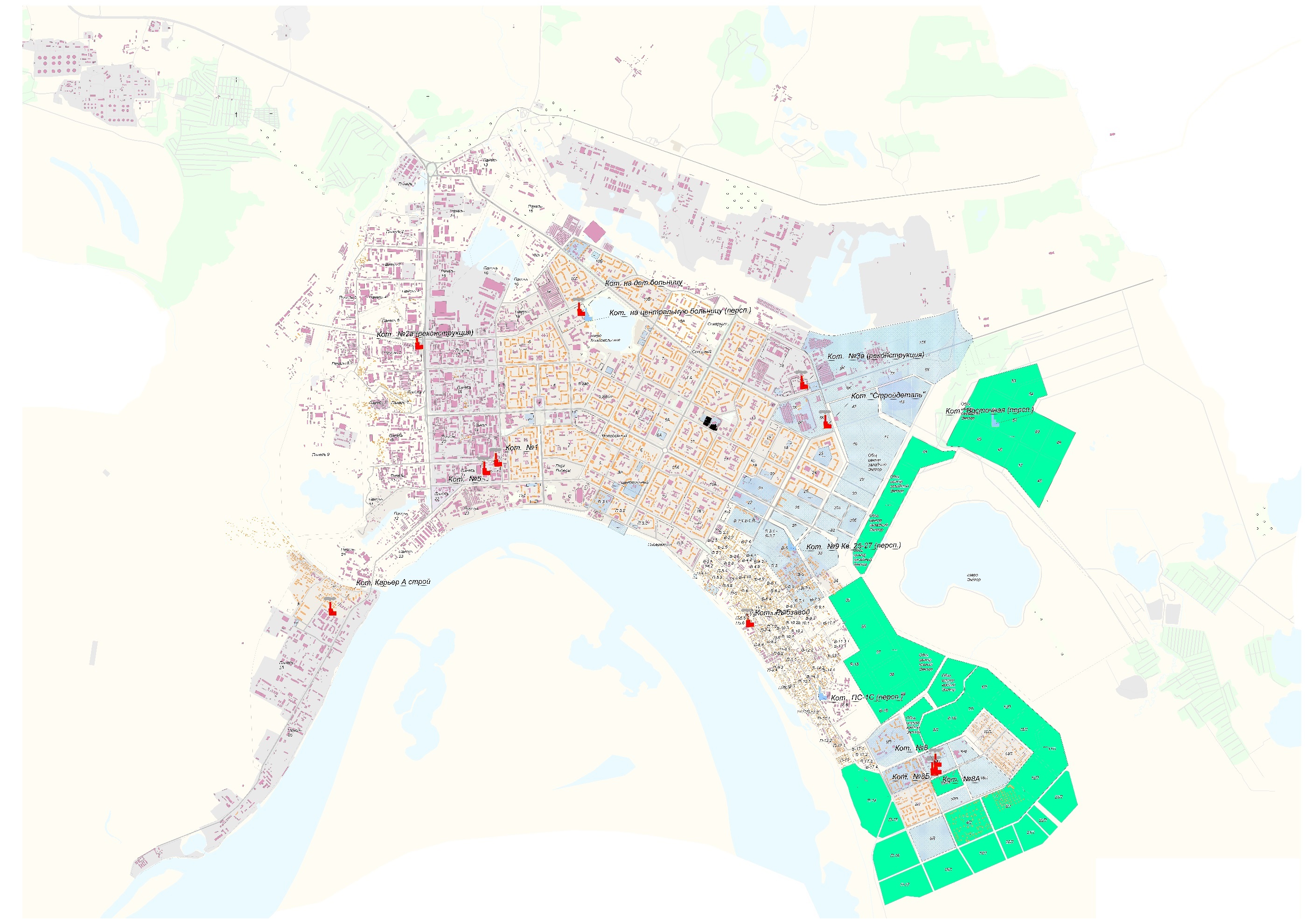 Рисунок 1 - Проектируемые и реконструируемые котельные, расположенные восточнее улицы Ханты-МансийскойОсновные показатели потребления г. Нижневартовска на первую очередь приведены ниже в таблице.Таблица 3 - Расчет тепловых нагрузок жилой застройки и застройки общественно-делового назначения г. Нижневартовска на первую очередь (конец 2020 года)Показатели потребления г. Нижневартовска на расчетный срок генерального плана приведены ниже.Таблица 4 - Расчет тепловых нагрузок жилой застройки и застройки общественно-делового назначения г. Нижневартовска на расчетный срок генерального плана (конец 2032 года)Генеральным планом предусмотрено внедрение энергосберегающих технологий на всех этапах производства, транспортировки и потребления тепла. В качестве энергосберегающих технологий предложено: применение трубопроводов в современной тепловой изоляции, установка частотно-регулируемых приводов на насосы,установка приборов учета тепловой энергии,строительство домов по энергосберегающей технологии.Также генеральным планом предусмотрено мероприятие для возможности перехода городских котельных №№1, 2А, 3А, 5 на автономное электроснабжение с установкой газовых турбин.Для обеспечения централизованного теплоснабжения потребителей, улучшения качества предоставляемых услуг и повышения надежности системы теплоснабжения предусмотрены следующие мероприятия:На первую очередь (до 2020г. включительно):реконструкция магистральных тепловых сетей на территории Старого Вартовска протяженностью 2,0 км;строительство котельной в квартале В-5.1, мощностью на первую очередь 40 МВт с дальнейшим повышением мощности до 80 МВт;строительство магистральных тепловых сетей протяженностью 10,1 км.Строительство котельной мощностью 20 Гкал/ч для теплоснабжения центральной больницы по улице Жукова.На расчетный срок генерального плана (до 2032г.):строительство котельной пос. Рыбзавод с переводом на природный газ и уменьшением мощности до 6,5 Гкал/ч;реконструкция котельной № 2А;реконструкция котельной № 3А;строительство котельной «Восточная» производительностью 90 Гкал/ч;строительство котельной ПС-1С производительностью 45 Гкал/ч;строительство магистральных тепловых сетей протяженностью 15,9 км.Реконструкция котельных №№1, 2А, 3А, 5 с переходом на автономное электроснабжение с установкой газовых турбин.В соответствии с решениями генерального плана определен перечень планируемых к размещению объектов местного значения городского округа:котельная (реконструкция) – 5 объектов;котельная (проект) – 4 объекта;магистральные тепловые сети (реконструкция) протяжённостью 2,0 км;магистральные тепловые сети (проект) протяжённостью 26,0 км.Объемы потребления тепловой энергии (мощности), теплоносителя и приросты потребления тепловой энергии (мощности), теплоносителя с разделением по видам теплопотребления в каждом расчетном элементе территориального деления на каждом этапеДля формирования прогноза прироста тепловых нагрузок рассчитаны удельные показатели для вводимых объектов в приведении к 1м2 площади строений, которые учитывают требования по повышению энергетической эффективности зданий, установленные Приказом Министерства регионального развития РФ от 28 мая 2010 г. № 262.На основании данных об объемах строительства и удельных показателей потребления теплоты определены перспективные тепловые нагрузки по элементам территориального деления. Кварталы №25, 26 Восточного планировочного района (IV очередь строительства) города НижневартовскаСогласно положений Генерального плана города Нижневартовска (с изменениями от 18.11.2011 №123), проектируемые кварталы №25 и №26 относится к территориям перспективного развития. Здесь предусмотрено размещение многоэтажной жилой застройки с объектами капитального строительства местного значения, а также зоны объектов мест отдыха общего пользования. На рис. 2 изображена застройка Восточного района кварталов №25 и №26.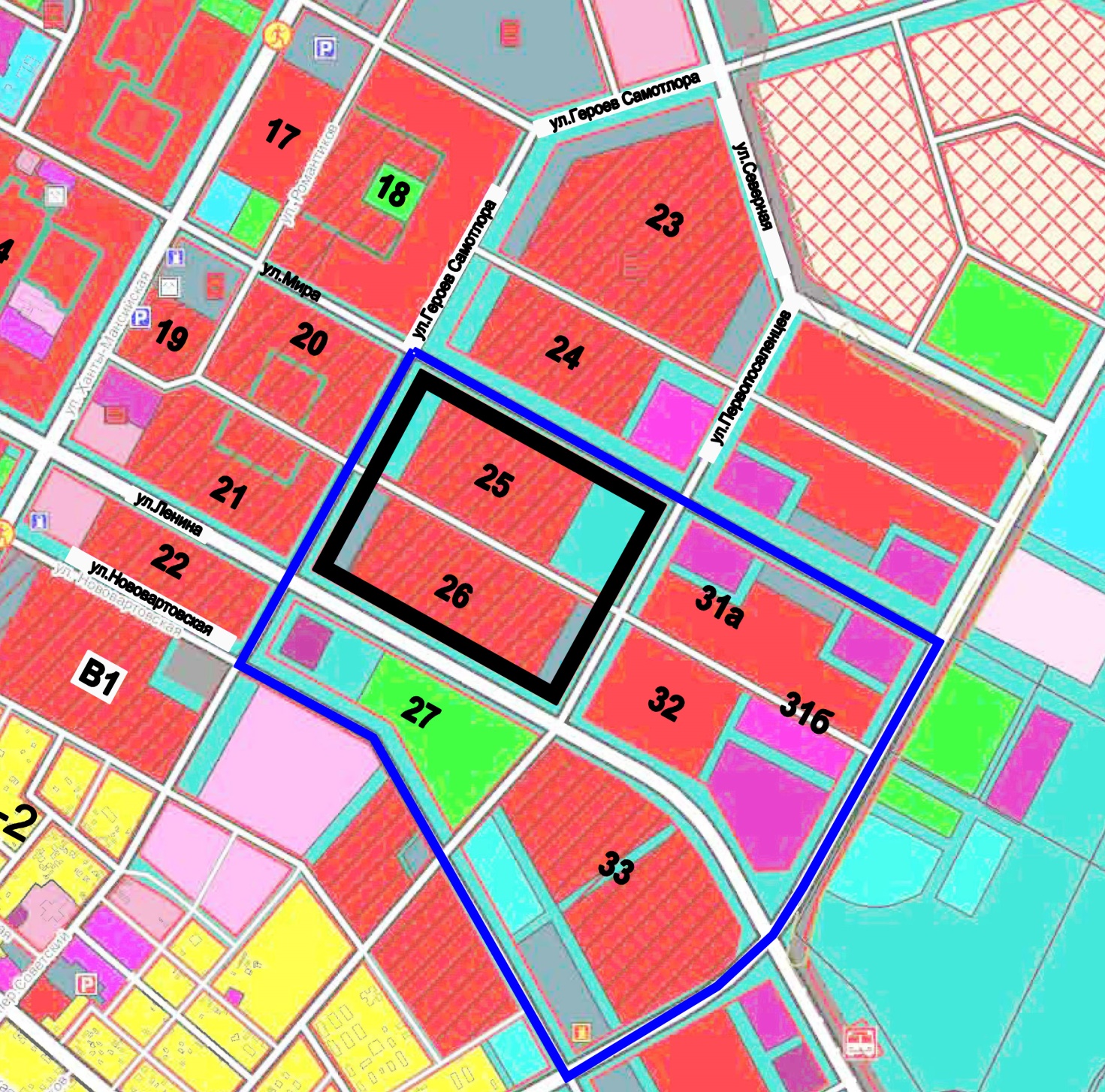 Рисунок 2 – Генеральный план города Нижневартовска, утвержденный решением Думы города от 23.05.2006 №31 (с изменениями от 18.11.2011 №123).Проектируемая территория кварталов №25, №26 ограничена: с северо-запада – строящейся улицей Героев Самотлора районного значения, с северо-востока – строящейся улицей Мира районного значения, с юго-востока – перспективной улицей Первопоселенцев районного значения и с юго-запада – перспективным продолжением улицы Ленина общегородского значения.Проектируемые кварталы №25, №26 составляют общественно-жилой микрорайон I с общим составом объектов обслуживания населения местного значения. На его территории размещена зона многоэтажной жилой застройки, а также предусмотрены зоны для размещения объектов школьного и дошкольного образования, подземных автостоянок, распределительных пунктов и трансформаторных подстанций. Кроме того, в квартале 25 предусмотрены земельные участки общегородского значения для размещения музейно-технического парка «Освоение Самотлора» и озелененного сквера. В таблице 5 представлены сводные показатели жилой застройки и населения проектируемой застройки.Таблица 5 – Сводные показатели жилой застройки и населения проектируемой территорииПо проекту планировки территория кварталов №25,26 застраивается многоэтажными многоквартирными жилыми домами и общественными зданиями.Проектом предусматривается система централизованного теплоснабжения.Источником тепла планируется районная газовая котельная (В-5.1) размещенная в квартале южнее ул. Нововартовской в районе улиц Нововартовской и Первопоселенцев.Температура теплоносителя в наружных теплосетях принята 115-70°С.Схема магистральных тепловых сетей от котельной 2-х трубная кольцевая по кварталам.Присоединение к т/с проектируемых зданий в кварталах решается непосредственно от магистральных т/с. Система теплоснабжения принята закрытая.В каждом здании оборудуется ИТП.Присоединение систем отопления и вентиляции зданий к тепловым сетям принимается по зависимой или независимой схемам в зависимости от этажности здания.Для приготовления теплоносителя на горячее водоснабжение и отопление, подключенного по независимой схеме, в каждом ИТП устанавливаются водоподогреватели пластинчатого типа.Определение тепловых нагрузок.Расчетные часовые расходы тепла на нужды отопления, вентиляции и горячего водоснабжения определены по аналогам с ранее выпущенными проектами и сведены в таблицу тепловых нагрузок.Тепловые нагрузки по кварталам №25, №26 составляют:Qо+в=16,096 Гкал/час, Qг.в.=8,46 Гкал/ч. Прокладка тепловых сетей.Прокладка теплосетей принята бесканальная в изоляции из пенополиуретана в полиэтиленовой гидрозащитной трубе-оболочке в заводском исполнении.Тепловые удлинения трубопроводов воспринимаются П-образными компенсаторами и естественными поворотами трассы. На углах поворотов трубопроводы теплосетей прокладываются в непроходных железобетонных каналах по серии 3.006.1-2/87. Для монтажа тепловых сетей используются стальные бесшовные горячедеформированные трубы по ТУ 14-3-1128-82. Материал труб сталь 09Г2С.Протяженность вновь проектируемых магистральных тепловых сетей L=3,9 км.Кварталы 27, 31а, 32, 33 Восточного планировочного района (IV очередь строительства) города НижневартовскаПланировочная организация микрорайонов принята в виде замкнутых или полузамкнутых кварталов среднеэтажной жилой застройки. Здесь планировочная структура образована часто расположенными улицами местного значения и пешеходными бульварами.Высотное общественно-жилищное строительство предусматривается вдоль ул. Ленина. Основная часть территории района предназначается для размещения кварталов жилой застройки средней этажности (6-8 этажей). Первый этаж всех жилых зданий, выходящих на улицы и бульвары, предусматривается для размещения помещений, используемых для выполнения общественных функций и обслуживание населения. Это позволит создать в районе комфортные условия для проживания и пребывания пешеходов. При этом создаются (при необходимости) условия для ограничения доступа на дворовые территории посторонних лиц, становится возможным размещение значительного количества учреждений обслуживания – объектов торговли, предоставления услуг населению, офисных помещений и т.п. – в непосредственной близости от мест проживания.На рис. 3 изображена схема инженерных сетей кварталов №27-33.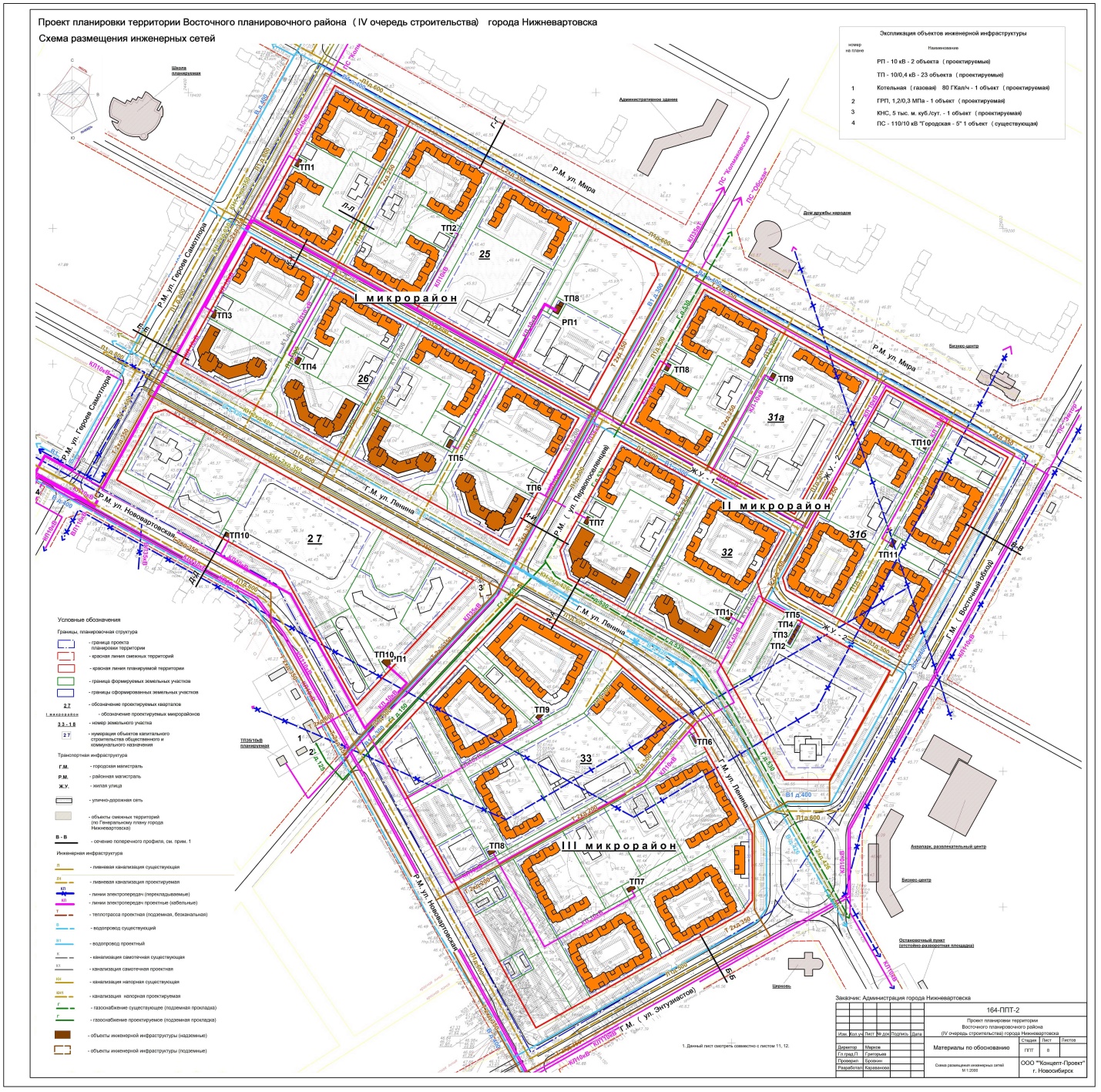 Рисунок 3 – Схема инженерных сетей кварталов №27-33.Предусматривается устройство централизованной системы теплоснабжения. Источником теплоснабжения является планируемая к размещению на смежной территории районная газовая котельная (В-5.1). Снабжение потребителей предусматривается по двухтрубным тепловым сетям, прокладываемым подземно, бесканально. Трассировка магистральных тепловых сетей осуществляется под газонами вдоль проезжей части улиц. В затесненных условиях возможна прокладка сетей под местными проездами, либо в непроходных бетонных каналах. Тепловые сети закольцовываются путем устройства перемычек на ул. Мира между магистралями, прокладываемым по улицам Героев Самотлора, Первопоселенцев, Восточный Обход. Подключаемая тепловая нагрузка составит не менее 80,0 Гкал/час (с вычетом кварталов 25, 26 нагрузка получается не менее 52 Гкал/ч).Тепловые нагрузки на отопление, вентиляцию и горячее водоснабжение проектируемых жилых и общественных зданий определены на основании норм проектирования, климатических условий по укрупненным показателям в зависимости от величины общей площади (объема) зданий и сооружений согласно  СНиП 23-02-2003, СП 41-101-95. Расходы тепла потребителями на расчетный срок 2017 года по формируемым участкам проектируемой территории Восточного планировочного района (IV очередь строительства) представлены в таблице 6.Таблица 6 - Расчетные часовые расходы тепла потребителями на расчетный срок*расходы тепла уточнятся при разработке рабочей документации объектов застройкиС учетом потерь тепла в тепловых сетях (~2%) расчетный часовой расход тепла потребителями на расчетный срок составит ΣQ = 51,07 х 1,02 = 52,09 Гкал/ч.Застройка территории озера Комсомольское города НижневартовскаВ границах проекта планировки сформирована территория многоэтажной жилой застройки площадью 8,1 га, что составляет порядка 7% от всей территории.Жилищный фонд представлен многоквартирными жилыми домами, общая площадь которых составляет 98,3 тыс. кв. м.В соответствии с предоставленными исходными данными о количестве зарегистрированного населения в жилых домах была установлена расчетная численность населения в границах проекта планировки в количестве 4,3 тыс. человек.Средняя обеспеченность населения жильем составила 23 кв. м на человека.Плотность населения на территории жилой застройки составила 530 чел./га, а в границах проекта планировки – 39 чел./га.Структура и характеристики действующего жилищного фонда приведена ниже.В таблице 7 представлена характеристика действующего жилищного фондаНа рисунке 4 изображена схема развития инженерной инфраструктуры.Таблица 7 – Характеристики действующего жилищного фонда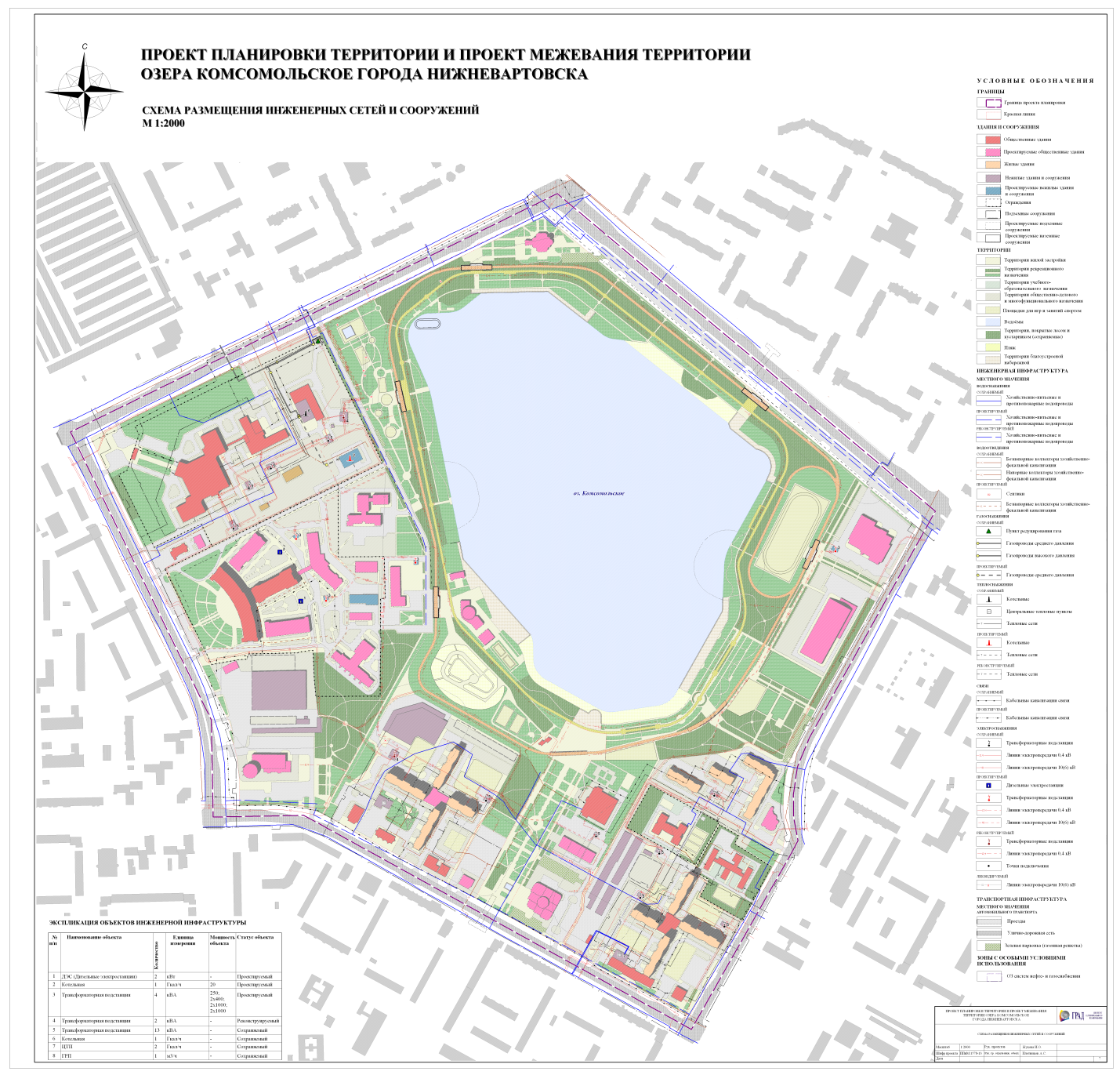 Рисунок 4 – Схема развития инженерной инфраструктуры.Централизованное теплоснабжение строящихся и проектируемых потребителей тепла предусмотрено от существующих магистральных тепловых сетей, проложенных вдоль ул. Северная – ул. Интернациональная – ул. Нефтяников – ул. Мира – ул. Маршала Жукова.Присоединение систем отопления и ГВС потребителей предусматривается по зависимой закрытой схеме с устройством индивидуальных тепловых пунктов (ИТП) в каждом здании.Температурный график теплоносителя магистральных тепловых сетей 130/70ºС.Существующие ЦТП-5А/1 и ЦТП-7/1 в схеме теплоснабжения территории в границах проекта планировки сохраняются.В качестве основного источника теплоснабжения для строящихся объектов центральной больницы по ул. Маршала Жукова, а также проектируемой гостиницы и проектируемого комплекса зданий на берегу озера Комсомольское (оздоровительный комплекс, база отдыха, кафе) предусмотрена проектируемая газовая котельная установленной мощностью 23,4 Гкал/ч.Расчетная тепловая нагрузка котельной составит 18,622 Гкал/ч, в том числе:- на отопление – 5,46 Гкал/ч;- на вентиляцию – 10,763 Гкал/ч;- на горячее водоснабжение – 2,4 Гкал/ч.Для подключения строящихся объектов Центральной больницы, гостиницы и комплекса зданий на берегу озера Комсомольское (оздоровительный комплекс, база отдыха, кафе) предусмотрена прокладка распределительных тепловых сетей диаметром 325-89 мм в двухтрубном исполнении общей протяженностью 1,2 км. Способ прокладки тепловых сетей – подземный. Теплоснабжение проектируемого многофункционального комплекса по ул. Маршала Жукова предусмотрено автономное от собственной электрокотельной.Теплоснабжение сооружений по обслуживанию объектов рекреационной зоны предусматривается автономное от электрокотлов.Тепловые нагрузки на отопление, вентиляцию и горячее водоснабжение (ГВС) определены на основании норм проектирования, климатических условий, а также по укрупненным показателям, в зависимости от величины общей площади зданий и сооружений. Результаты расчёта приведены ниже.Таблица 8 – Расчет тепловых нагрузок Суммарное теплопотребление территории в границах проекта планировки составит 35,83 Гкал/ч (121080 Гкал/год). Застройка территории Прибрежной зоны города НижневартовскаНа прибрежной полосе, между берегоукреплением и ул. Набережной предусмотрено формирование озелененного бульвара с тремя функциональными зонами.На территории между гостиницей «Жемчужина Сибири и улицей М. Джалиля предусмотрена молодежно-развлекательная зона с размещением площадок для детского и молодежного отдыха, летней эстрады, площади со стеллой на замыкании проспекта Победы и площадок для летних торговых павильонов и палаток. Все эти планировочные элементы объединяются аллеей, проходящей вдоль берега реки Оби.На участке от улицы М. Джалиля до улицы Чапаева запроектирована площадь для массовых городских гуляний, размещения детского «Луна-парка», площадки для летней торговли в сочетании с комплексом речного вокзала с центром досуга круглогодичного функционирования.На участке от улицы Чапаева до улицы Ханты-Мансийской предусмотрена зона тихого отдыха с прогулочными дорожками, площадками отдыха, видовыми площадками с размещением малых архитектурных форм и скульптурных композиций.На всей территории бульвара площадки для игр детей и отдыха взрослых огорожены от улицы Набережной озелененной полосой и сориентированы входами и визуальными створами на акваторию реки.Жилая застройка «Прибрежной зоны» сформирована на основе существующих трех жилых кварталов «П-I», «П-II» и «П-III» по принципу завершения архитектурно-пространственных композиций жилых кварталов в границах, соответствующих Генеральному плану города с учетом сноса ветхого жилого и общественного фонда и временных предприятий обслуживания.Жилой квартал «П-1» сформирован на основе существующего квартала «П-I» из 4-х 16-этажных жилых домов. На его территории в проекте предусмотрено размещение 7-14 этажного жилого дома №4 со встроенно-пристроенными предприятиями обслуживания микрорайонного и районного значения со стороны улиц 60 лет Октября и проспекта Победы. Со стороны набережной с целью создания человеческого масштаба застройки предусмотрено размещение 2-этажных блокированных жилых домов с гаражами и земельными участками по . На пересечении улицы Набережной с проспектом Победы запроектировано 2 эт. административное здание.Жилой квартал «П-2» сформирован двухэтажными кирпичными зданиями физкультурно-оздоровительного комплекса с баней-сауной на 30 мест и детского клуба.В западной и восточной части квартала расположился ресторан на 200 посадочных мест и торгово-выставочного павильона.Недостроенный квартал «П-III», расположенный в центральной части «Прибрежной зоны» напротив речного вокзала, предлагается сформировать из двух частей - «П-3.1» и «П-3.3».На территории квартала «П-3.1» расположен комплекс капитальных административных зданий и 13 2 эт. деревянных жилых дома.По проекту капитальные здания сохраняются, а вся существующая деревянная застройка предназначена под снос. На освободившейся территории жилого квартала «П-3.1» размещены 3 7-9-12-этажные жилое дома с предприятиями обслуживания в первом этаже. В центральной части квартала размещен детский сад на 280 мест.Со стороны ул. Набережной на территории квартала «П-3.1» предусмотрен озелененный участок шириной  для прокладки запроектированной теплотрассы.Жилой квартал «П-3.3» сформирован на основе 2-х 16-этажных жилых домов, 2 эт. административного здания ООО «РГСН» и жилого дома с пристроенным магазином «Форд».На оставшейся свободной от застройки территории квартала запроектирован 7-8 эт. жилой дом с соцкультбытом на первом этаже и детским садом на 280 мест во дворе.Со стороны ул. Набережной запроектированы дополнительные здания автокомплекса «Форд» и строятся блокированные жилые дома с приквартирными земельными участками.В результате предлагаемого планировочного решения проектируемая территория будет использована следующим образом (Таблица 9). Застройка территории Прибрежной зоны города Нижневартовска изображена на рисунке 5. 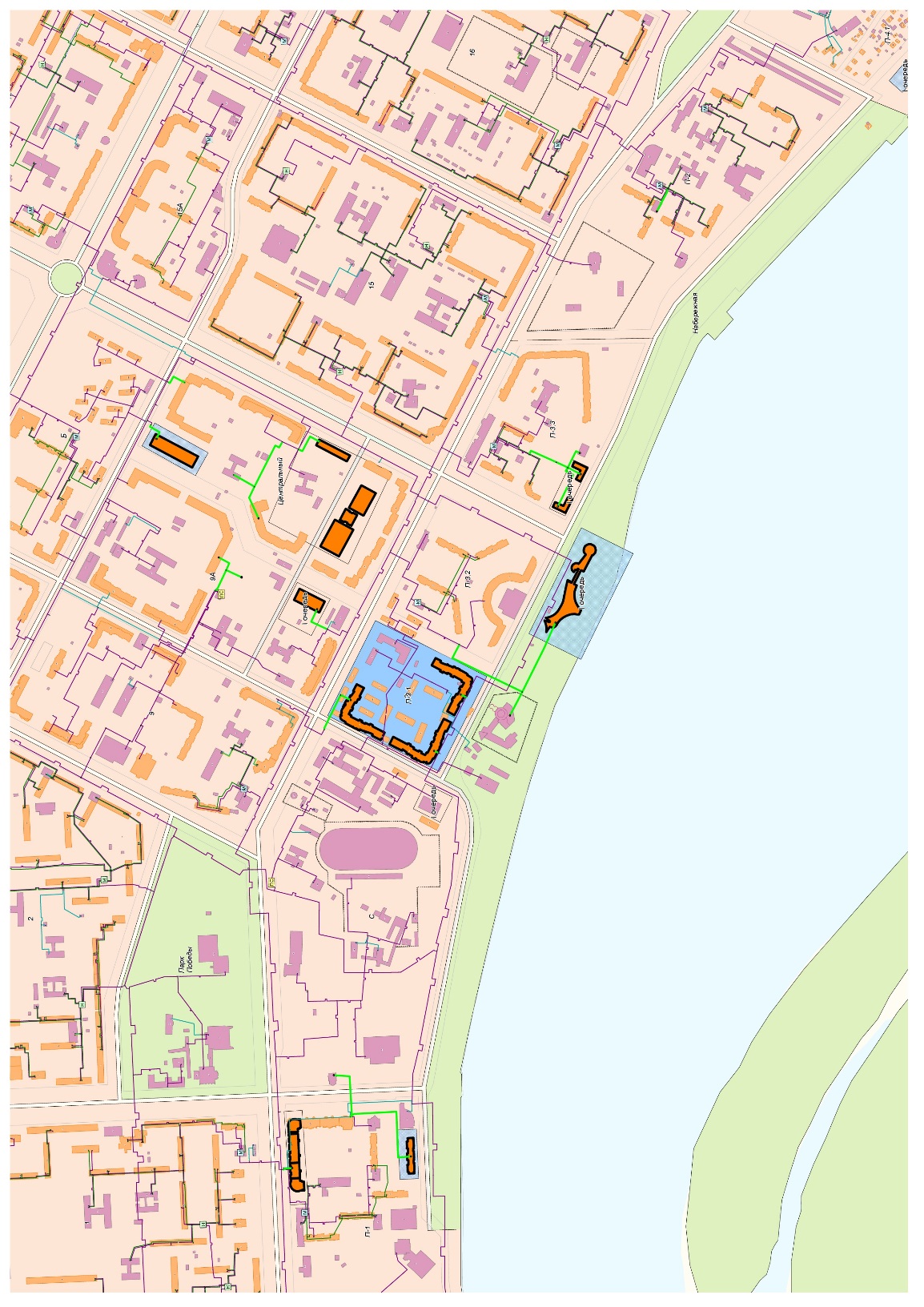 Рисунок 5 - Застройка территории Прибрежной зоны города НижневартовскаТаблица 9 – Использование проектируемой территорииВновь проектируемые здания подключаются к существующей т/магистрали по ул. 60 лет Октября через существующие или вновь запроектированные ЦТП. Источник теплоснабжения – котельная №5. В спортивной зоне проектируемые здания подключаются к внутриквартальным тепловым сетям с оборудованием ИТП на горячее водоснабжение в каждом здании. Проектом предусматривается частичная корректировка тепловых сетей на вводах в кварталы.Определение тепловых нагрузокТепловые нагрузки на существующие жилые дома и здания соцкультбыта приняты по ранее выпущенным проектам и данным МУП «Теплоснабжение» г. Нижневартовска.По вновь проектируемым зданиям тепловые нагрузки определены по укрупненным измерителям и по аналогам с типовыми проектами. Суммарная тепловая нагрузка на «Прибрежную зону» составляет:на существующие здания  Q о+в = 28,61 Гкал/час			          Q г+в = 10,35 Гкал/часна проектируемые здания  Q о+в = 17,82 Гкал/час			          Q г+в = 4,68 Гкал/часИтого:  Q о+в = 46,43 Гкал/час	 Q г+в = 15,03 Гкал/часПрокладка тепловых сетейПрокладка тепловых сетей принята двухтрубная, тупиковая.Трубы прокладываются бесканально в заводской изоляции из пенополиуритана в гидрозащитной оболочке типа «труба в трубе».Совместно с трубопроводами т/сетей в одной траншее прокладывается трубопровод холодной воды.Тепловые удлинения трубопроводов воспринимаются естественными поворотами трассы и П-образными компенсаторами.Строительство инженерных коммуникаций предусматривается в комплексе с мероприятиями по выторфовке траншей под коммуникации и инженерной подготовке, обеспечивающей общее водопонижение территории коммуникационных коридоров ниже отметок прокладки тепловых сетей.Протяженность вновь проектируемых магистральных тепловых сетей L = 925 м. В таблицах 10-11 представлены тепловые нагрузки жилых и общественных зданий местного и городского назначения. В таблице 12 представлена нагрузка по кварталам.Таблица 10 - Таблица тепловых нагрузок жилых и общественных зданий местного значенияТаблица 11 – Таблица тепловых нагрузок общественных зданий городского значенияТаблица 12 – Таблица тепловых нагрузок по кварталамТаблица 13 – Фактические тепловые нагрузки по данным МУП г. Нижневартовска «Теплоснабжение»Всего по кварталу «С» Q о+в = 6224120 ккал/час = 6,22 Гкал/час Q г.в = 1,13 Гкал/часТаблица 14 – Застройка в квартале «Прибрежный 3-1»Всего по кварталу П3-1: Q о+в = 2905570 ккал/час = 6,91 Гкал/час Q г.в = 1,24 Гкал/часТаблица 15 - Застройка в квартале «Прибрежный 3-1»Всего по кварталу П-3.3. Q о+в = 4694560 ккал/час = 4,69 Гкал/час Q г.в = 2,31 Гкал/часЗастройка территории Старого Вартовска (III очередь)Проектом ПДП «Старого Вартовска III очереди строительства предусматривается снос малоэтажных жилых домов, со строительством на освободившейся территории 2,3,4 этажных жилых домов и объектов соцкультбыта. На рисунке 6 изображена застройка территории Старого Вартовска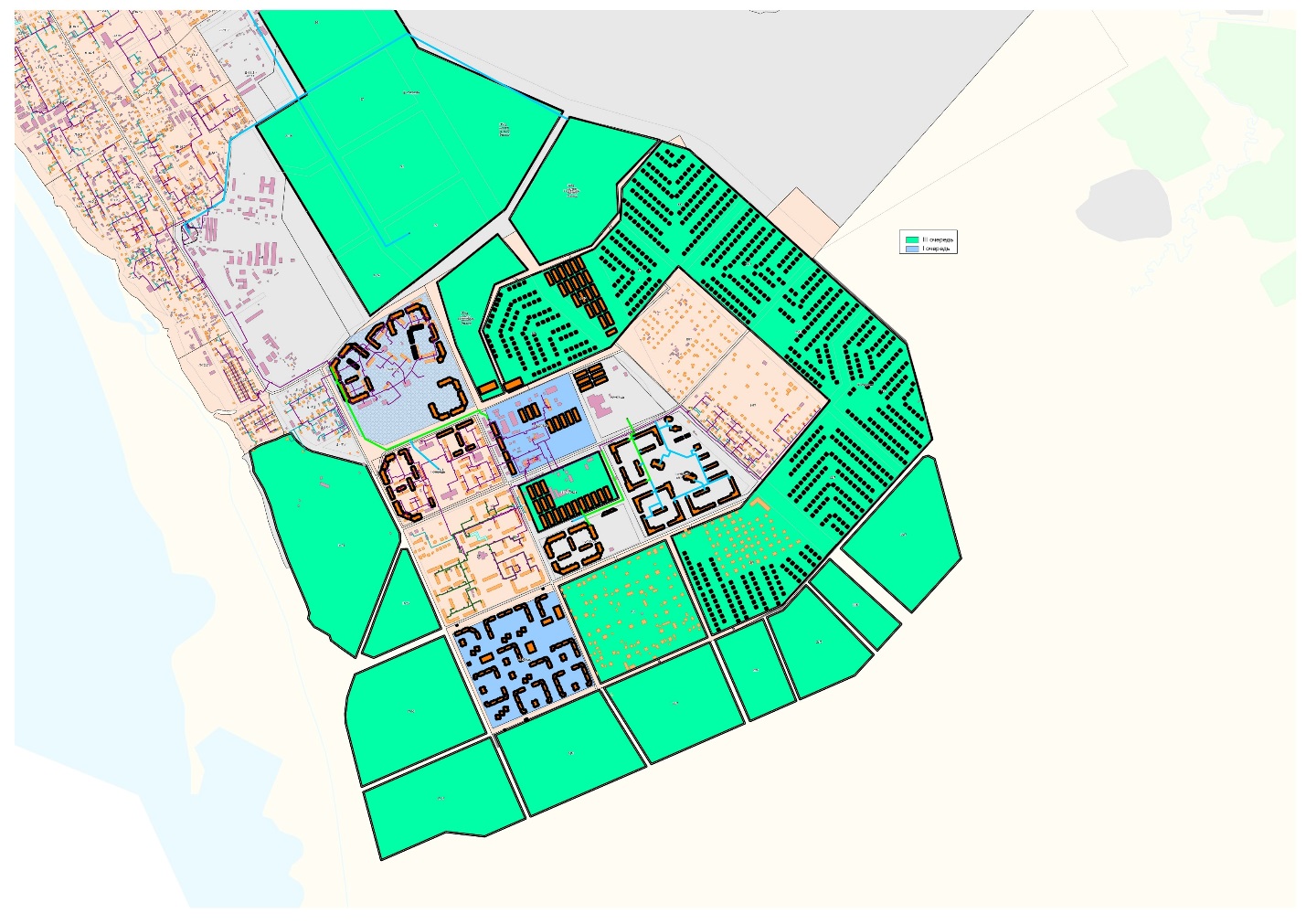 Рисунок 6 – Общий вид застройки территории Старого ВартовскаНа свободных территориях размещаются новые микрорайоны с малоэтажной застройкой.Теплоснабжение III очереди строительства решается следующим образом:централизованное – от существующих котельных №№8,8Б, расположенных в микрорайоне К-7;от блочных котельных, работающих на газе, для отдельных общественных зданий в новых микрорайонах;от индивидуальных газовых подогревателей, устанавливаемых непосредственно в жилых домах. Централизованное теплоснабжение предусматривается для следующих микрорайонов: 1П, 2П (часть домов на газе), 9П, 14П (только существующая застройка), 16П, 17П, К-7, К-8.В настоящее время микрорайоны 1П, 2П снабжаются теплом с параметрами теплоносителя 105-70оС, а микрорайоны 9П, 14П параметрами теплоносителя 95-70оС. Проектом предусматривается перевод теплоснабжения всех выше перечисленных микрорайонов на параметры теплоносителя 105-70оС. На вводе в микрорайон 14П установлено ЦТП-14П для снижения температуры до 95-70оС. В микрорайоне 2П ранее выпущенным проектом снижение температуры до 95-70оС во внутриквартальных сетях производится в ЦТП 90, ЦТП 91.Подключение остальных проектируемых домов к наружным тепловым сетям решается по зависимой схеме с установкой в ИТП подмешивающих насосов и водоподогревателей для горячего водоснабжения.Определение тепловых нагрузок.Тепловые нагрузки на существующие жилые дома и здания соцкультбыта приняты по ранее выпущенным проектам и данным МУП «Теплоснабжение» г. Нижневартовска. По вновь проектируемым зданиям тепловые нагрузки определены по укрупненным показателям и по аналогам с типовыми проектами. Суммарная тепловая нагрузка на здании при централизованном теплоснабжении составляет 57,62 Гкал/час:На существующие здания:- отопление и вентиляция	 – 5,44;- горячее водоснабжение 	– 1,972;На проектируемые здания: - отопление и вентиляция	 – 33,630;- горячее водоснабжение 	– 16,580.QО,В, Г.В. = 57,62 Гкал/час.Прокладка тепловых сетей.Прокладка тепловых сетей принята двухтрубная тупиковая. Трубы прокладываются бесканально в заводской изоляции из пенополиуретана в гидрозащитной оболочке типа «труба в трубе».Тепловые удлинения трубопроводов воспринимаются естественными поворотами трассы и П-образными компенсаторами.Строительство инженерных коммуникаций предусматривается в комплексе с мероприятиями по выторфовке траншей под коммуникации и инженерной подготовке, обеспечивающей общее водопонижение территории коммуникационных коридоров ниже отметок прокладки теплосетей.Протяженность вновь проектируемых магистральных т/сетей составляет:2 530 х 10 – 480 м, 2 426 х 10 – 1200м, 2 325 х 8 – 80м, 2 273 х 8 – 640 м, 2 159 х 8 – 60 м.В таблице 16 представлены расходы тепла при централизованном теплоснабжении микрорайонов.Таблица 16 - Таблица расходов тепла при централизованном теплоснабжении.Застройка территории 9А микрорайона и квартала «Центральный»Согласно положений Генерального плана города Нижневартовска (с изменениями от 18.11.2011 №123), проектируемая территория относится к застроенной территории города. Здесь предусмотрено размещение двух школ и объектов общественного назначения.На рис. 7 изображена застройка территории 9А микрорайона и квартала «Центральный».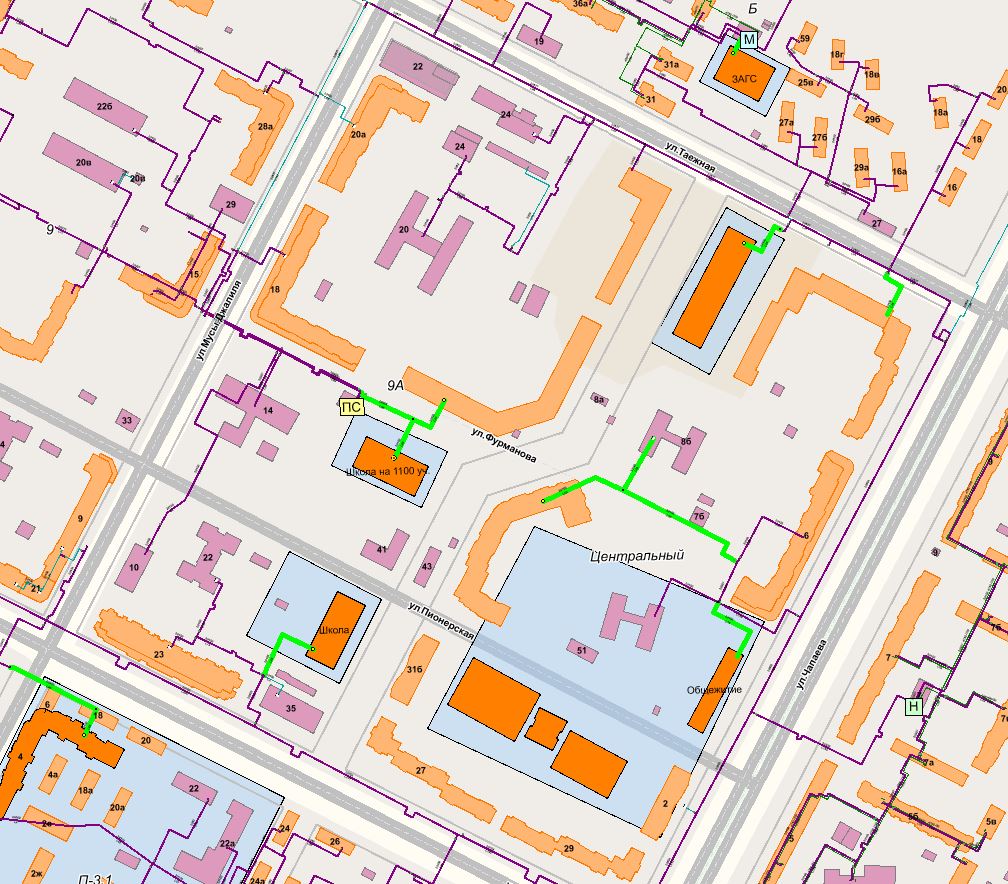 Рисунок 7 - Генеральный план города Нижневартовска, утвержденный решением Думы города от 23.05.2006 №31 (с изменениями от 18.11.2011 №123).По проекту планировки территория микрорайона 9А и квартала «Центральный» не застроенными остаются объекты – две Школы на 1100 мест и общественные здания.Источник тепла — городская котельная №5.Температура теплоносителя в наружных теплосетях принята 130-70°С.Присоединение т/с проектируемых зданий решается непосредственно от существующих магистральных т/с. Система теплоснабжения принята закрытая.В каждом здании оборудуется ИТП.Присоединение систем отопления и вентиляции зданий к тепловым сетям принимается по зависимой или независимой схемам в зависимости от этажности здания.Для приготовления теплоносителя на горячее водоснабжение и отопление, подключенного по независимой схеме, в каждом ИТП устанавливаются водоподогреватели пластинчатого типа.Определение тепловых нагрузок.Расчетные часовые расходы тепла на нужды отопления, вентиляции и горячего водоснабжения определены по аналогам с ранее выпущенными проектами и сведены в таблицу тепловых нагрузок.Тепловые нагрузки по проектируемым зданиям составляют:Qо+в = 2,352 Гкал/час Прокладка тепловых сетей.Прокладка теплосетей принята бесканальная в изоляции из пенополиуретана в полиэтиленовой гидрозащитной трубе-оболочке в заводском исполнении.Тепловые удлинения трубопроводов воспринимаются П-образными компенсаторами и естественными поворотами трассы. На углах поворотов трубопроводы теплосетей прокладываются в непроходных железобетонных каналах по серии 3.006.1-2/87. Для монтажа тепловых сетей используются стальные бесшовные горячедеформированные трубы по ТУ 14-3-1128-82. Материал труб — сталь 09Г2С.Расчёт тепловых нагрузок.Микрорайон 9А1. Общеобразовательная школа на 1100 учащихся- Расход тепла на отопление – 971 130 ккал/ч- Расход тепла на вентиляцию – 810 140 ккал/чИТОГО на здание: 1 781 270 ккал/ч (2 071 620 Вт)ПО МИКРОРАЙОНУ: 1 781 270 ккал/ч (2 071 620 Вт)Квартал «Центральный»1. Общежитие для Нижневартовского социально-гуманитарного колледжа- Расход тепла на отопление – 364 970 ккал/чИТОГО на здание: 364 970 ккал/ч (424 460 Вт)2. Гараж-стоянка на 300 мест с объектами обслуживания на 1 этаже-Расход тепла на отопление – 85 200 ккал/ч-Расход тепла на вентиляцию – 121 220 ккал/чИТОГО на здание: 206 420 ккал/ч (132 700 Вт)В ЦЕЛОМ ПО КВАРТАЛУ: 571390 ккал/ч (557160 Вт)Застройка территории Старого Вартовска I очередь (кварталы №35, №36, №37, №38, №39, В15, Южный Эмтор)Проектом предусматривается: для теплоснабжение административно-общественных зданий и многоквартирных жилых домов, прокладка сетей теплоснабжения от проектируемой котельной ПС-1С. Теплоснабжения индивидуальных жилых домов предусмотрена от индивидуальных газовых котлов.Тепловые нагрузки на отопление, вентиляцию и горячее водоснабжение жилых и общественных зданий, запитанных от котельной, определены по укрупненным показателям и составят 42,5 Гкал/ч (148329 Гкал/год).Тепловые нагрузки на отопление, вентиляцию и горячее водоснабжение индивидуальных жилых домов от индивидуальных газовых котлов по укрупненным показателям и составят 12 Гкал/ч (41574 Гкал/год). В таблице 17 представлена тепловая нагрузка потребителей.Таблица 17 - Расчет тепловых нагрузокДля обеспечения территории централизованной системой теплоснабжения необходимо строительство сетей теплоснабжения протяженностью 13,5 км.Застройка территории Восточной коммунально - складской зоны города НижневартовскаРассматриваемая территория проекта планировки большей частью застроена, развитие системы теплоснабжения будет иметь преимущественно локальный характер, связанный с точечной застройкой.Предлагается развитие в границах рассматриваемой территории децентрализованной системы теплоснабжения. Для обеспечения планируемых объектов теплоснабжением проектом предусматривается строительство локальных модульных котельных и сетей теплоснабжения. Основное топливо – природный газ.Проектируемую сеть предлагается выполнить подземно из стальных труб в современной тепловой изоляции, а также с использованием современных методов компенсации тепловых удлинений. Трубопроводы теплоснабжения прокладываются в соответствии с требованиями СП 131.13330.2012, СП 50.13330.2012, СП 124.13330. В качестве изоляции сетей рекомендуется использовать современные теплоизоляционные материалы.Существующие сети и объекты теплоснабжения сохраняются. Расчетные тепловые нагрузки рассматриваемой территории представлены в таблице 18.Таблица 18 - Расчетные тепловые нагрузки рассматриваемой территорииОриентировочное расчетное теплопотребление общественно-деловой застройки рассматриваемой территории составит 13,73 Гкал/час (26214 Гкал/год).Таким образом, для обеспечения планируемых объектов системой теплоснабжения надлежащего качества в границах проектируемой территории предусмотрены следующие мероприятия:– строительство модульной котельной мощностью 5,9 Гкал/час;– строительство модульной котельной мощностью 4,3 Гкал/час;– строительство модульной котельной мощностью 0,9 Гкал/час;– строительство модульной котельной мощностью 0,3 Гкал/час;– строительство модульной котельной мощностью 0,5 Гкал/час;– строительство модульной котельной мощностью 2,0 Гкал/час;– строительство модульной котельной мощностью 0,2 Гкал/час;– строительство распределительных сетей теплоснабжения общей протяженностью 1,1 км в двухтрубном исполнении.Технические характеристики объектов и сетей системы теплоснабжения, тип изоляции трубопроводов уточнить на стадии рабочего проектирования.Застройка квартала П-4 в г. НижневартовскаПроектом предусматривается: новая прокладка сетей теплоснабжения между существующими тепловыми камерами УТ-12 по ул.60 лет Октября и УТ-1 ул. Ханты-Мансийская, а также проверка диаметра существующих тепловых сетей от УТ-1 по ул. Ханты-Мансийская до проектируемого детского сада «Солнышко», в соответствии с техническим заданием и техническими условиями.Источником теплоснабжения является котельная №5. Точка подключения проектируемой тепловой сети - тепловая камера УТ12. Подключение трубопроводов предусматривается к существующим подземным сетям теплоснабжения.Предусмотрена подземная и надземная прокладка тепловых сетей: частично бесканальная, частично в непроходных железобетонных каналах и на высоких опорах.На рис. 8 изображена застройка квартала П-4 в г. Нижневартовска.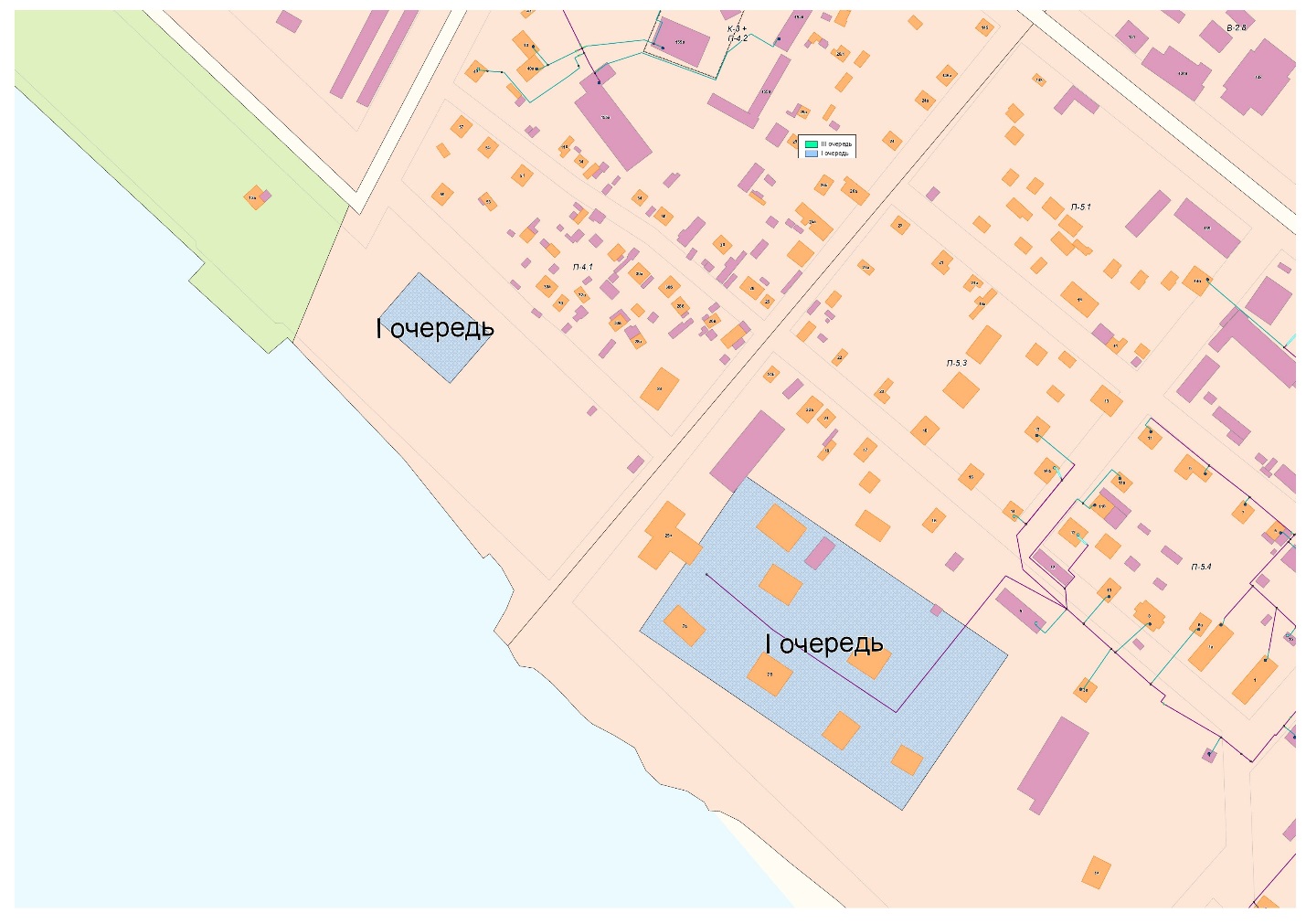 Рисунок 8 - Застройка квартала П-4 в г. НижневартовскаЗастройка микрорайона 16П города НижневартовскаНа территории микрорайона 16П предусмотрено размещение среднеэтажной жилой застройки, дошкольных образовательных организаций, объектов общественно-делового назначения и озеленённой территории общего пользования на месте существующего лесного массива. Средняя жилищная обеспеченность по микрорайону принята равной минимальному значению — 30 м2/чел.Численность населения микрорайона 16П при этом составит: 109760:30 = 3660 человек.На рис. 9 изображена планировка территории мкр. 16П.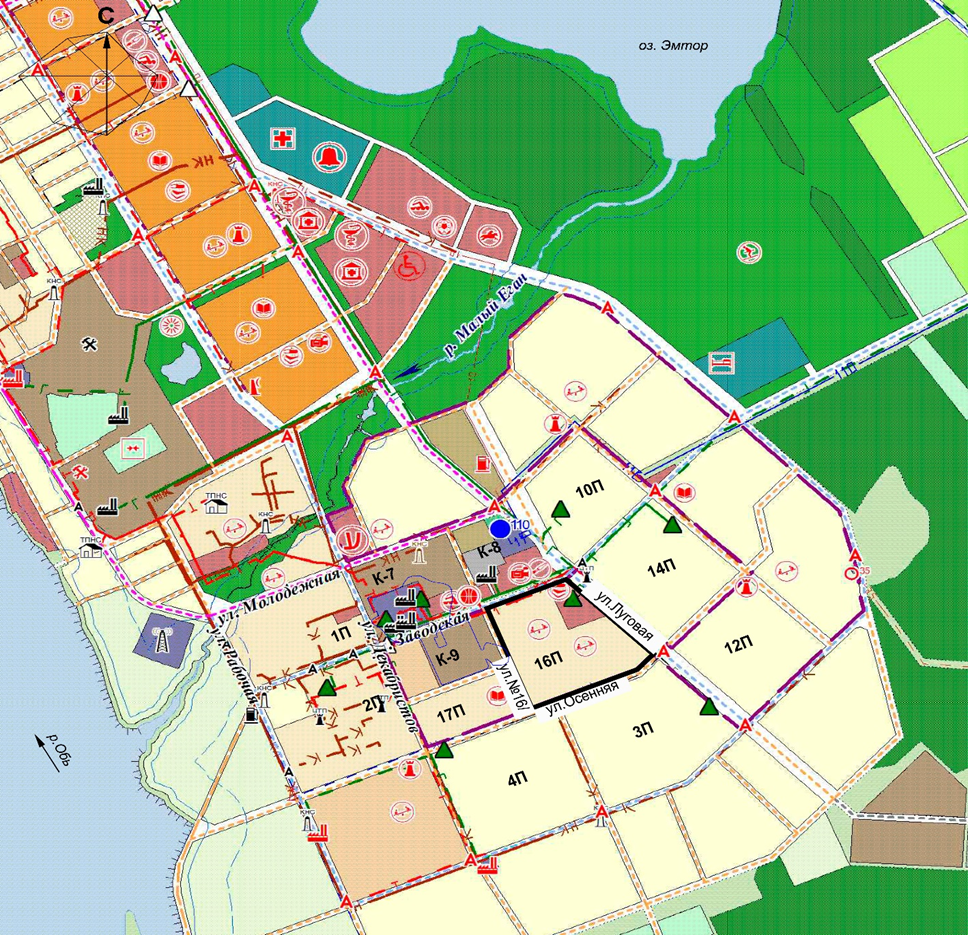 Рисунок 9 - Генеральный план города Нижневартовска, утвержденный решением Думы города от 23.05.2006 №31 (с изменениями от 21.12.2015 № 953)На прилегающих территориях размещаются следующие объекты, которые оказывают влияние на развитие рассматриваемой территории: с северо-запада (за улицей Заводской) — перспективная застройка общественного центра планировочного района (III очереди строительства Старого Вартовска); с северо-востока (за улицей Луговой) — существующая индивидуальная жилая застройка микрорайонов 10П и 14П; с юго-востока (за улицей Осенней) — существующая индивидуальная жилая застройка микрорайонов 3П и 4П; с юго-запада (за улицей №6) — существующий автодром «Нижневартовская автомобильная школа» и территория перспективной общеобразовательной школы квартала 17П.Таблица 19 - Проектируемый баланс функционального зонирования территории микрорайона 16ППоказатели развития территории в границах микрорайона 16П представлены в таблице 20. Таблица 20 - Показатели развития территории в границах микрорайона 16ПТепловые нагрузки микрорайона №16П составят: До 2020 г.: Qо+в= 6,167 Гкал\ч, Qг.в.= 0,572 Гкал\ч.Прокладка тепловых сетей.Источник теплоснабжения – котельная №8Б. Прокладка теплосетей принята бесканальная в изоляции из пенополиуретана в полиэтиленовой гидрозащитной трубе-оболочке в заводском исполнении. Тепловая изоляция должна иметь не менее 2-х линейных проводников-индикаторов системы ОДК (оперативно-дистанционный контроль).Тепловые удлинения трубопроводов воспринимаются сильфонными компенсаторами и естественными поворотами трассы. На углах поворотов трубопроводы теплосетей прокладываются в амортизирующих эластичных прокладках. Для монтажа тепловых сетей используются стальные бесшовные горячедеформированные трубы по ТУ 14-3-1128-82. Материал труб сталь 09Г2С.Заявки на подключение к системе теплоснабжения Сведения по заявкам и выданным ТУ на подключение потребителей к тепловым сетям:Общественный центр 2 очереди застройки города, ул. Мира. Площадь земельного участка 2,0203 га. Заявитель – ООО ПКФ «Инсэлко - Холдинг»;Общественный центр 1 очереди застройки города, ул. Ленина. Площадь земельного участка 1,6793 га. Заявитель – ООО «Европа»;Подключение жилого дома к сетям в квартале П-3.1. Точка подключения – существующая тепловая камера ТК-1, расположенная на пересечении улиц 60 лет Октября и Муся Джалиля;Многоэтажные жилые дома в микрорайоне №10В. Тепловая нагрузка объекты квартала (жилые дома) ориентировочно составляет – 8,961 Гкал/ч, на объекты общественно-делового назначения – нагрузка отсутствует. Заявитель – ЗАО «Нижневартовскстродеталь». Источник теплоснабжения - котельная №. Расчетные тепловые потоки представлены в таблице 21.Таблица 21 – Расчетные тепловые потоки по мкр. 10ВПодключение произвести: Жилых домов №№1-6 и объектов соцкультбыта от теплового узла УТ16-131 (ул. Интернациональная)Жилых домов №№7-8 – от тепловой камеры ТК-14, либо ТК-11, расположенных на существующих сетях 2Ду=250 мм.Рынок «Сибирский балаган», расположенный по адресу: г. Нижневартовск, ул. Мира, общественный центр 2-й очереди застройки. Первый этап строительства. Продуктовый рынок. Площадь застройки 1560 кв.м.Рынок «Славтэк», ул. Мира. Площадь земельного участка 1,6293 га.Многофункциональный комплекс, расположенный по адресу: г. Нижневартовск, ул. Ленина, д. 8 в общественном центре 1-ой очереди строительства.Торговый центр, автомойка. Объект расположен по адресу: Панель №18, ул. Мира. Тепловая нагрузка – 0,303 Гкал/ч.Торговый центр. Объект расположен по адресу: Панель №16, ул. Северная, 5, корпус П. Тепловая нагрузка – 0,103 Гкал/ч.Квартал «Прибрежный-3». Торговый центр. Объект расположен по адресу: ул. Чапаева, 1. Тепловая нагрузка – 1,705 Гкал/ч.Старый Вартовск, застройка кварталов В-14.3, П-10.1. Тепловая нагрузка – 2,304 Гкал/ч.ООО «86 регион». Объект расположен по адресу: Панель №11, Индустриальная, 29, стр. 1, 18. 20. Тепловая нагрузка – 0,807 Гкал/ч.ООО «Айлант». Объект расположен по адресу: Панель №11, Индустриальная, 29, стр. 18 (1/3 доля). Тепловая нагрузка –0,3 Гкал/ч.ЗАО «Технобурсервис» Объект расположен по адресу: Панель №11, Индустриальная, 29, строение 1, помещение 1002. Тепловая нагрузка – 0,14 Гкал/ч.ООО «Багира» Объект расположен по адресу: Панель №11, Индустриальная, 29, стр. 18 (1/3 доля). Тепловая нагрузка – 0,015 Гкал/ч.Старый Вартовск. Кварталы П-4.1, П-5.5. Объект расположен по адресу: Ул. Советская, д. №№7, 7в, 7д, 7ж, 9б, 20. Тепловая нагрузка – 0,09 Гкал/ч.Дом Причта, расположенный по адресу: г. Нижневартовск, Юго-Западный, промышленный узел, Панель №25.Комплексное освоение территорий кварталов №40, №41, №42 Восточного планировочного района (3-я очередь строительства). Ориентировочная тепловая нагрузка на первую очередь (до 2022 года включительно) составит 25,0 Гкал/ч.Строительство жилых домов, расположенных на базе ООО «КарьерАСтрой», с общей тепловой нагрузкой с учетом перспективы – 1,81 Гкал/ч.Строительство многоквартирных жилых домой №№1,2,3,4,5,6,7,8,9,10,11 в границах: переулок Больничный, переулок Клубный, улица Лопарева, улица Школьная. Тепловая нагрузка составляет на отопление – 1,74 Гкал/ч. Данный район снабжается от котельной №8Б через ПС-1С. Освоение территории квартала 5К в период до 2032 годаПрогноз изменения объемов реализации тепловой энергии приведен в таблице 22.Таблица 22 – Изменение тепловой нагрузки потребителей города Нижневартовска в период до 2032 г. (Гкал/ч)Таблица 23 - Общий годовой баланс тепловой энергии по МУП города Нижневартовск «Теплоснабжение», Гкал/чПотребление тепловой энергии (мощности) и теплоносителя объектами, расположенными в производственных зонах, с учетом возможных изменений производственных зон и их перепрофилирования и приросты потребления тепловой энергии (мощности), теплоносителя производственными объектами с разделением по видам теплопотребления и по видам теплоносителя (горячая вода и пар) на каждом этапеВ соответствии с Генеральным планом и прочими планами развития города на период до 2032 года планируются изменения и перепрофилирования производственных зон.Теплоснабжение объектов, расположенных в производственных зонах города Нижневартовска, осуществляется от двух групп теплоисточников:котельные МУП г. Нижневартовска «Теплоснабжение»;собственные котельные промышленных предприятий.Общая площадь застройки производственной и коммунально-складской зон составит порядка 2517,0 га (в т.ч. коммунально- складская зона – 402,2 га).В производственной сфере на перспективу развития Ханты-Мансийского автономного округа – Югры до 2022 года и на период до 2032 года планируется:– развитие нефтесервисных компаний;– создание филиала окружного Технопарка высоких технологий. Координация учебной и научной деятельности университета со специализацией технопарка;– создание Индустриального парка; создание инфраструктуры ИЦ «РАН – Югра»;– строительства предприятия по глубокой переработке углеводородного сырья;– строительство газохимических мини-заводов по переработке нефтяного попутного газа; – строительство завода по производству высококачественного битума;– строительство завода по производству теплоизоляционных материалов из торфяного сырья с использованием нефтяного попутного газа.В коммунально-складской зоне на вторую очередь застройки планируется расширение производственной базы ООО «Пилипака и Компания». Ориентировочная нагрузка составит 2,4 Гкал/ч, в том числе существующая нагрузка составляет – 0,57 Гкал/ч. Возможная точка подключения – тепловой узел УТ-80А по ул. Чапаева (район жилого дома по ул. Чапаева, 93). Источник теплоснабжения –котельная №3А.В коммунальной зоне второй очереди застройки, в районе ул. Интернациональная, д. 85А, планируется размещение производственной базы. Ориентировочная запрашиваемая тепловая нагрузка составляет на отопление – 0,15 Гкал/ч. Источник теплоснабжения – собственная котельная.ПЕРСПЕКТИВНЫЕ БАЛАНСЫ РАСПОЛАГАЕМОЙ ТЕПЛОВОЙ МОЩНОСТИ ИСТОЧНИКОВ ТЕПЛОВОЙ ЭНЕРГИИ И ТЕПЛОВОЙ НАГРУЗКИ ПОТРЕБИТЕЛЕЙРадиус эффективного теплоснабжения, позволяющий определить условия, при которых подключение новых или увеличивающих тепловую нагрузку теплопотребляющих установок к системе теплоснабжения нецелесообразно вследствие увеличения совокупных расходов в указанной системе на единицу тепловой мощности, определяемый для зоны действия каждого источника тепловой энергииРасчет перспективного радиуса эффективного теплоснабжения для котельных проведен на основании методических положений.При расчетах были использованы полуэмпирические соотношения, полученные в результате анализа структуры себестоимости производства и транспорта тепловой энергии в функционирующих в настоящее время системах теплоснабжения.Перспективный радиус эффективного теплоснабжения определен для двух вариантов развития системы теплоснабжения на 2032 год с учетом приростов тепловой нагрузки и изменения зон действия источников тепловой энергии. Результаты расчетов представлены в таблице ниже.Таблица 24 – Существующий и перспективный радиус эффективного теплоснабжения, кмВсе изменения эффективного радиуса в 2032 году по сравнению с существующим положением обусловлены изменением тепловой нагрузки и количества абонентов в зонах действия соответствующих источников тепловой энергии. Радиусы эффективного теплоснабжения изображены на рисунке 10.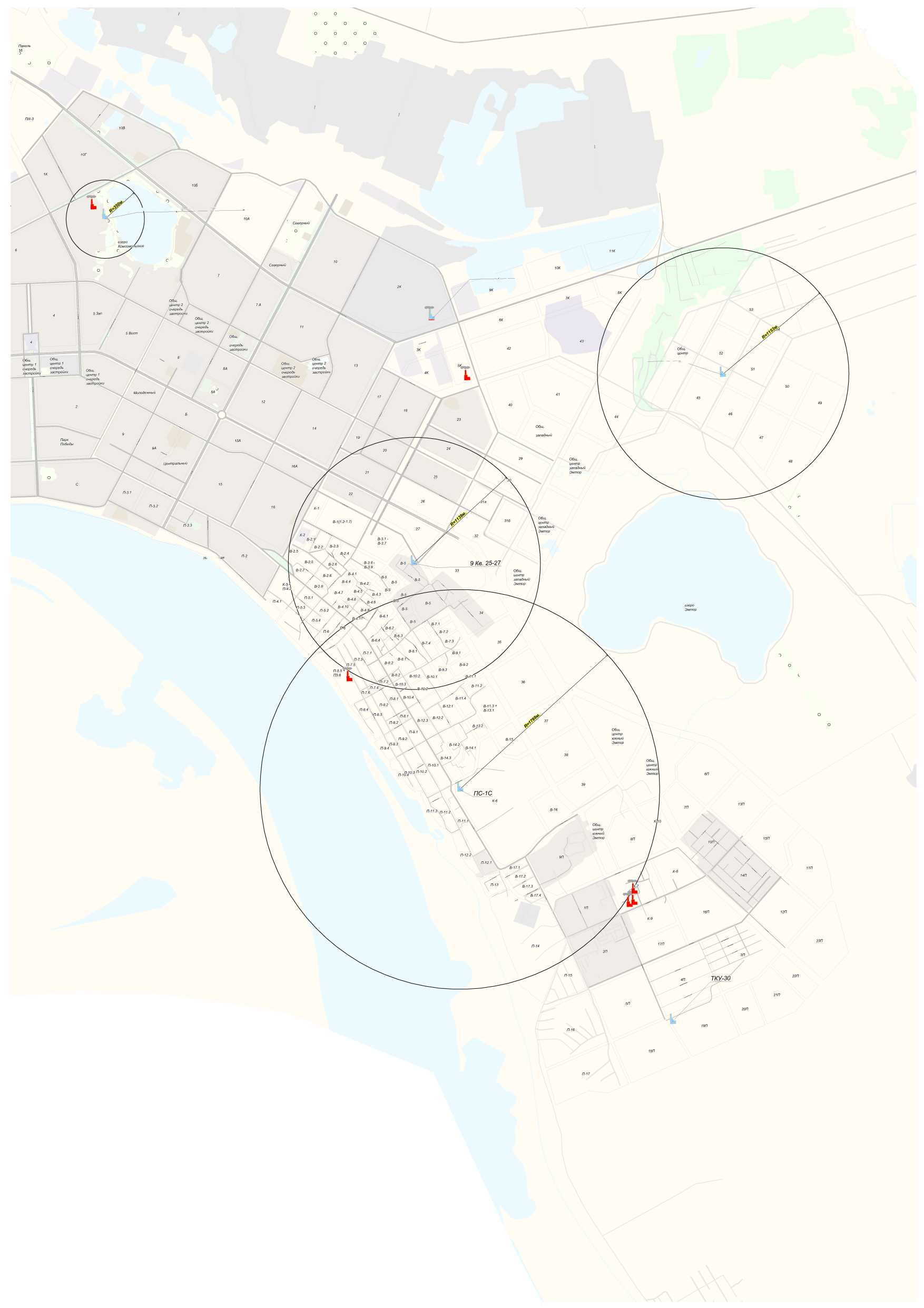 Рисунок 10 - Радиусы эффективного теплоснабженияОписание существующих и перспективных зон действия систем теплоснабжения и источников тепловой энергииЗоны действия котельных МУП г. Нижневартовска «Теплоснабжение»Тепловые сети котельных МУП «Теплоснабжения» составляют семь секционированных зон действия теплоисточников (котельные). Котельные № 1, № 2А, № 3А, № 5 снабжают тепловой энергией жилую застройку и промышленную зону. Котельные № 8, № 8А, № 8Б, поселка «Рыбозавод» обслуживают старую часть города (котельная № 8А работает на обеспечение собственных нужд котельных №№ 8, 8А и 8Б). Зоны действия котельных МУП г. Нижневартовска «Теплоснабжение» охватывают почти всю территории города и представлены на рисунке 11.Перспективные зоны действия котельных согласно генеральному плану представлены на рисунке 12.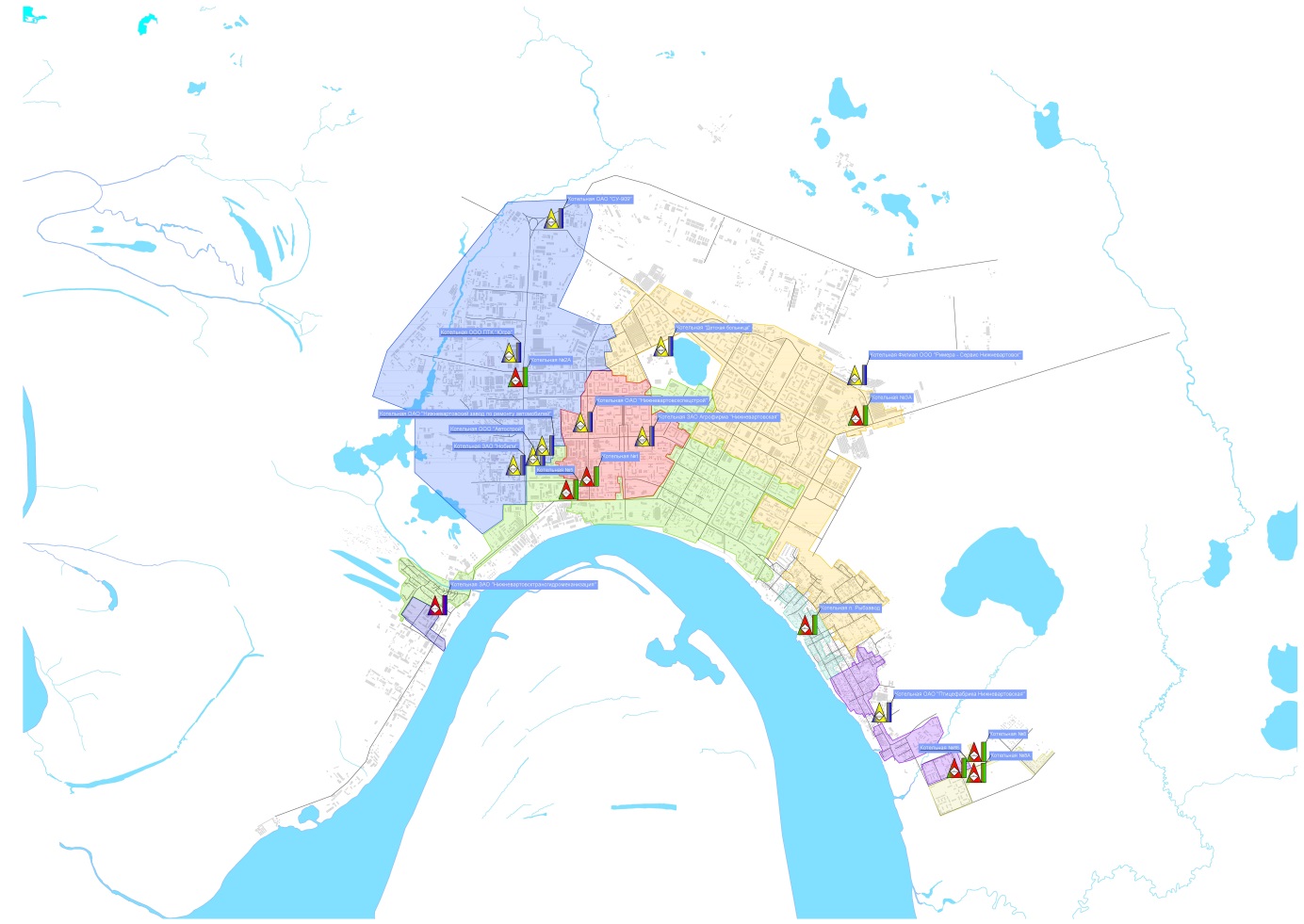 Рисунок 11 – Зоны действия котельных города Нижневартовска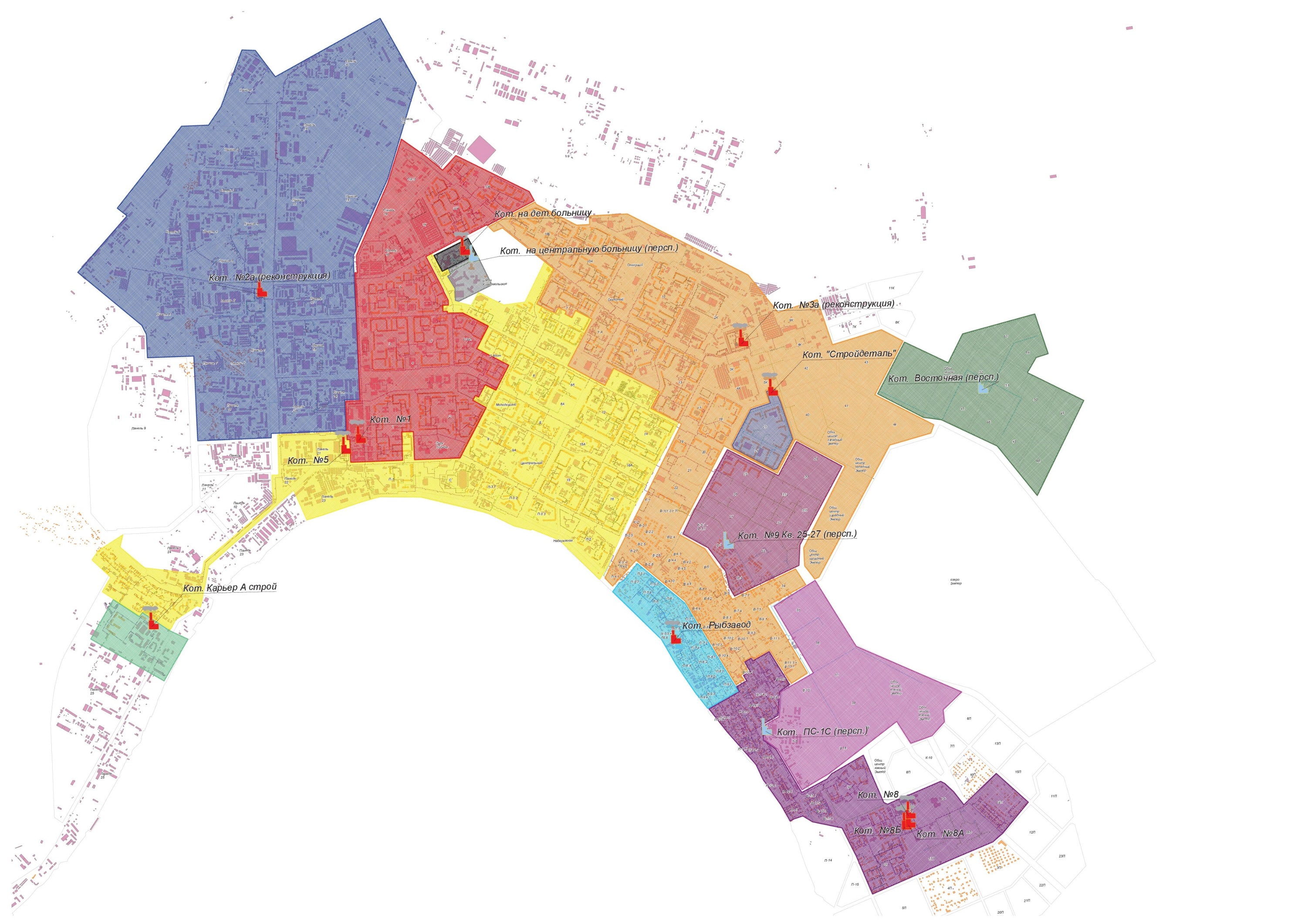 Рисунок 12 - Перспективные зоны действия котельных города НижневартовскаЗоны действия источников прочих муниципальных и ведомственных котельныхКроме котельных МУП г. Нижневартовска «Теплоснабжение» в черте города функционируют семнадцать ведомственных и промышленных котельных, три из которых участвуют в теплоснабжение абонентов жилищно-коммунального сектора ЖКС города.Зоны действия котельных, участвующих в теплоснабжении абонентов ЖКС городаВ теплоснабжении потребителей ЖКС города принимают участие две ведомственные и одна промышленная котельная, данные по этим котельным представлены в таблице ниже.Таблица 25 - Промышленные и ведомственные котельные, принимающие участие в теплоснабжении потребителей ЖКС города.ООО «КарьерАСтрой» обеспечивает теплом нужды завода и семи жилых домов и оздоровительного комплекса с суммарной площадью абонентов ЖКС 58 332 м2, с тепловой нагрузкой 1,6 Гкал/ч. Зона действия котельной представлена на рисунке ниже.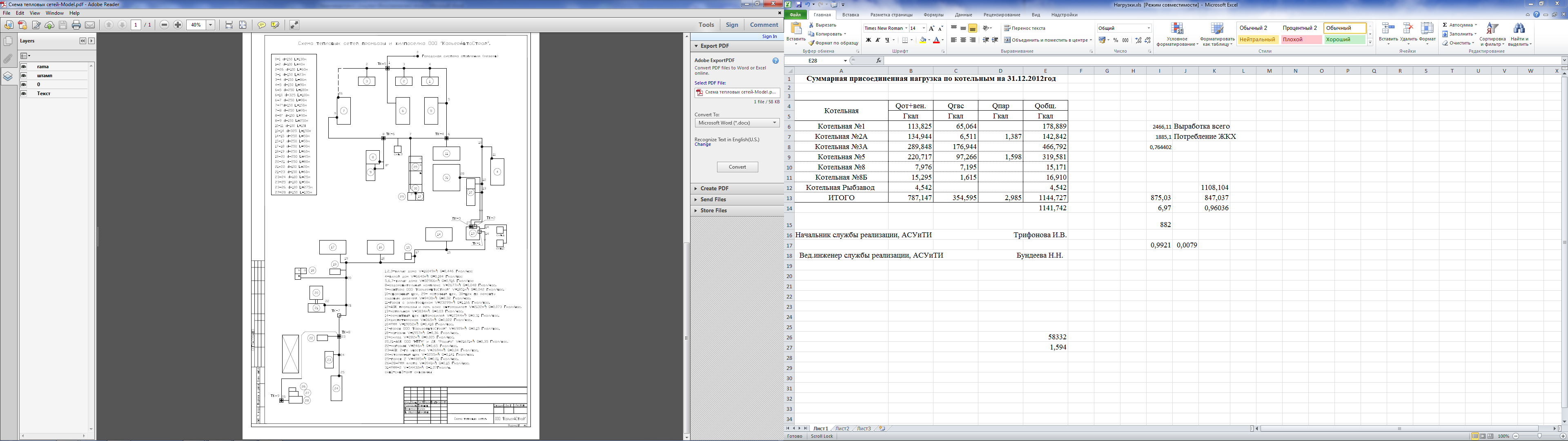 Рисунок 13 - Зона действия котельной ООО «КарьерАСтрой»Зоны действия котельных участвующих в теплоснабжении абонентов ЖКС города.На территории города функционируют 13 котельных, которые обеспечивают теплом только нужды предприятий, на балансе которых находится и одна котельная, которая производит отпуск тепла внешним промышленным потребителям.Данные по этим котельным представлены в таблице ниже.Таблица 26 - Промышленные и ведомственные котельные, не принимающие участие в теплоснабжении потребителей ЖКС города.Описание существующих и перспективных зон действия индивидуальных источников тепловой энергии.Зоны действия индивидуального теплоснабжения в г. Нижневартовске сформированы в исторически сложившихся на территории города микрорайонах с индивидуальной малоэтажной жилой застройкой. Такие здания (одно-, двухэтажные, в большей части – деревянные), как правило, не присоединены к системам централизованного теплоснабжения. Теплоснабжение жителей осуществляется либо от индивидуальных газовых котлов, либо используется печное отопление.На перспективу планируется подключение вновь строящихся потребителей, относящихся к индивидуальному жилому фонду, на индивидуальное теплоснабжение (подомовая газификация вновь вводимого индивидуального жилищного фонда). Площади существующих и перспективных зон индивидуального теплоснабжения представлены в таблице 27.Таблица 27 - Площади существующих и перспективных зон индивидуального теплоснабжения, тыс.м2 - Площади существующих и перспективных зон индивидуального теплоснабжения, тыс.м2Перспективные балансы тепловой мощности и тепловой нагрузки в перспективных зонах действия источников тепловой энергии, в том числе работающих на единую тепловую сеть, на каждом этапеСуществующие и перспективные значения установленной тепловой мощности основного оборудования источника (источников) тепловой энергии.Существующие и перспективные значения установленной мощности котельных представлены в таблице ниже.Таблица 28 - Существующая и перспективная установленная мощность котельныхСуществующие и перспективные технические ограничения на использование установленной тепловой мощности и значения располагаемой мощности основного оборудования источников тепловой энергии.В следующей таблице представлены располагаемые мощности котельных МУП г. Нижневартовска «Теплоснабжение» с учётом ремонтно-наладочных испытаний на котельном оборудовании и потерь мощности на собственные нужды.Таблица 29 – Располагаемая мощность котельных МУП г. Нижневартовска «Теплоснабжение»Существующие и перспективные затраты тепловой мощности на собственные и хозяйственные нужды источников тепловой энергииОбъём потребления тепловой энергии на собственные нужды по котельным представлен ниже.Таблица 30 – Объём потребления тепловой энергии на собственные нужды котельныхЗначения существующей и перспективной тепловой мощности источников тепловой энергии нетто.В следующей таблице представлены данные по потреблению тепловой мощности на собственные и хозяйственные нужды котельных МУП г. Нижневартовска «Теплоснабжение» и котельной ЗАО «НГТМ» и параметры тепловой мощности нетто котельных.Таблица 31 – Потребление тепловой мощности котельных неттоЗначения существующих и перспективных потерь тепловой энергии при ее передаче по тепловым сетям, включая потери тепловой энергии в тепловых сетях теплопередачей через теплоизоляционные конструкции теплопроводов и потери теплоносителя, с указанием затрат теплоносителя на компенсацию этих потерь.В следующей таблице представлены данные по потерям тепловой энергии при ее передаче по тепловым сетям котельных.Таблица 32 - Тепловые потери в сетяхИз-за больших тепловых потерь приходится компенсировать тепловую энергию повышением объёмов теплоносителя.Таблица 33 - Объемы теплоносителя, идущие на компенсацию тепловых потерь.Затраты существующей и перспективной тепловой мощности тепловых сетей.Затраты тепловой мощности на хозяйственные нужды тепловых сетей в городе Нижневартовске отсутствуют.Значения существующей и перспективной резервной тепловой мощности источников теплоснабжения, в том числе источников тепловой энергии, принадлежащих потребителям, и источников тепловой энергии теплоснабжающих организаций, с выделением аварийного резерва и резерва по договорам на поддержание резервной тепловой мощности.Значения резервов тепловой мощности источников теплоснабжения города Нижневартовска представлены в таблице ниже.Таблица 34 - Резервы/дефициты тепловой мощности котельныхЗначения существующей и перспективной тепловой нагрузки потребителей, устанавливаемые по договорам теплоснабжения, договорам на поддержание резервной тепловой мощности, долгосрочным договорам теплоснабжения, в соответствии с которыми цена определяется по соглашению сторон, и по долгосрочным договорам, в отношении которых установлен долгосрочный тариф.Значения существующей и перспективной тепловой нагрузки, устанавливаемые по договорам теплоснабжения, представлены в таблице ниже.Таблица 35 - Существующие и перспективные тепловые нагрузки потребителейПЕРСПЕКТИВНЫЕ БАЛАНСЫ ТЕПЛОНОСИТЕЛЯПерспективные балансы производительности водоподготовительных установок и максимального потребления теплоносителя теплопотребляющими установками потребителей.Перспективный баланс производительности ВПУ и максимального потребления теплоносителя составлялся на основе существующих балансов, а также прогнозируемого роста потерь сетевой воды с утечками.На сегодняшний день ВПУ котельной №1 находится в резерве, потери сетевой воды (подпитка) восполняются из баков запаса котельной №5.Перспективные балансы производительности ВПУ котельной №2а представлены в таблице ниже.Таблица 36 - Балансы производительности ВПУ котельной №2а.Как видно из таблицы деаэраторы котельной №2а имеют большой запас мощности для питания паровых котлов и для подпитки тепловых сетей.Перспективные балансы производительности ВПУ котельной №3а представлены в таблице ниже.Таблица 37 - Балансы производительности ВПУ котельной №3а.Как видно из таблицы деаэраторы котельной №3а имеют большой запас мощности для питания паровых котлов и для подпитки тепловых сетей.Перспективные балансы производительности ВПУ котельной №5 представлены в таблице ниже.Таблица 38 - Балансы производительности ВПУ котельной №5.Как видно из таблицы деаэраторы котельной №5 имеют большой запас мощности для питания паровых котлов и для подпитки тепловых сетей.Перспективные балансы производительности ВПУ котельной №5 с учетом расходов котельной №1 представлены в таблице ниже.Таблица 39 - Балансы производительности ВПУ котельной №5 с учетом расходов котельной №1.Как видно из таблицы деаэраторы котельной №5 имеют большой запас мощности для питания паровых котлов и для подпитки тепловых сетей.На сегодняшний день ВПУ котельной №8 находится на консервации, потери сетевой воды (подпитка) восполняются из баков запаса. Балансы подпитки сетевой воды котельной №8 представлены в таблице ниже.Таблица 40 - Балансы подпитки сетевой воды котельной №8.Перспективные балансы производительности ВПУ котельной №8а представлены в таблице ниже.Таблица 41 - Балансы производительности ВПУ котельной №8а.Как видно из таблицы деаэраторы котельной №8а имеют большой запас мощности для питания паровых котлов.Перспективные балансы производительности ВПУ котельной №8б представлены в таблице ниже.Таблица 42 - Балансы производительности ВПУ котельной №8б.Как видно из таблицы деаэраторы котельной №8б имеют большой запас мощности для подпитки тепловых сетей.На котельной «Рыбзавод» ВПУ отсутствует, восполнение потерь сетевой воды осуществляется из питьевого водовода. Балансы подпитки сетевой воды представлены в таблице ниже.Таблица 43 - Балансы подпитки сетевой воды котельной "Рыбзавод"Перспективные балансы производительности водоподготовительных установок источников тепловой энергии для компенсации потерь теплоносителя в аварийных режимах работы систем теплоснабженияПерспективные потери сетевой воды по видам в каждой зоне действия источников тепловой энергии г. Нижневартовска представлено в таблице ниже.Таблица 44 - Перспективные потери теплоносителя т/чПРЕДЛОЖЕНИЯ ПО СТРОИТЕЛЬСТВУ, РЕКОНСТРУКЦИИ И ТЕХНИЧЕСКОМУ ПЕРЕВООРУЖЕНИЮ ИСТОЧНИКОВ ТЕПЛОВОЙ ЭНЕРГИИПредложения по строительству источников тепловой энергии, обеспечивающих перспективную тепловую нагрузку на осваиваемых территориях городского округа, для которых отсутствует возможность или целесообразность передачи тепловой энергии от существующих или реконструируемых источников тепловой энергии.Для теплоснабжения жилой застройки и застройки общественно-делового назначения кварталов 25, 26, 27, 29, 30, 31а, 31б, 32, 33, В-3.1 - В-3.7 и -5 на первую очередь предусмотрено строительство котельной в квартале В-5, мощностью на первую очередь 40 МВт (34,4 Гкал/ч) с дальнейшим повышением мощности до 80 МВт (68,8 Гкал/ч). Также на первую очередь предусмотрено строительство магистральных тепловых сетей протяженностью 10,1 км.Для теплоснабжения жилой застройки и застройки общественно-делового назначения кварталов №№23, 24 предусмотрено сохранение котельной (ЗАО «Нижневартовскстройдеталь») в квартале 5К установленной мощностью 30 МВт (25,8 Гкал/час).На территориях новой жилой застройки в микрорайоне 09:02 (кварталы 45-54) на расчетный срок предусмотрено строительство котельной восточная производительностью 90 Гкал/ч с возможностью в дальнейшем присоединения её к сетям котельной №3А. Для теплоснабжения микрорайона 03:05 и южной части микрорайона 09:01, а также территории подключенной к подмешивающей станции - ПС-1С на расчётный срок предусмотрено строительство котельной ПС-1С производительностью 45 Гкал/ч.Для обеспечения централизованного теплоснабжения потребителей, улучшения качества предоставляемых услуг и повышения надежности системы теплоснабжения предусмотрены следующие мероприятия:На первую очередь (до 2020 г. включительно):строительство котельной мощностью 20 Гкал/ч для теплоснабжения центральной больницы по улице Жукова (Ориентировочная стоимость 77700 тыс. руб.).На расчетный срок схемы (до 2032г.):строительство новой блочно-модульной котельной вместо существующей котельной «Рыбзавод» мощностью 6,5 Гкал/ч (Ориентировочная стоимость 31750 тыс. руб.);строительство котельной в квартале В-5, мощностью на первую очередь 40 МВт с дальнейшим повышением мощности до 80 МВт(Ориентировочная стоимость 336000 тыс. руб.);строительство БМК Восточной коммунально-складской зоны;реконструкция котельной № 2А(Ориентировочная стоимость 193600 тыс. руб.);реконструкция котельной № 3А(Ориентировочная стоимость 145000 тыс. руб.);строительство котельной восточная производительностью 90 Гкал/ч (Ориентировочная стоимость 439500 тыс. руб.);строительство котельной ПС-1С производительностью 45 Гкал/ч (Ориентировочная стоимость 439500 тыс. руб.).В соответствии с решениями генерального плана определен перечень планируемых к размещению объектов местного значения городского округа:котельная (реконструкция) – 5 объект;котельная (проект) – 6 объект;Застройка территории кварталов №25, 26 Восточного планировочного района (IV очередь строительства) города НижневартовскаКотельная представляет собой технологический комплекс 12х36,4м, высотой 6,3м, состоящей из транспортабельных блок-модулей максимальной заводской готовности и предназначена для централизованного снабжения теплом потребителей Восточного планировочного района города Нижневартовска.Установленная мощность котельной 80 МВт (68,8 Гкал/ч).В котельной установлено восемь водогрейных котлов ТТ100-01 1000 мощностью 10 МВт каждый. Котлы предназначены для работы на газообразном и жидком топливе.Основным видом топлива для котельной служит природный газ, аварийное топливо – дизельное арктическое.Источником газоснабжения является существующий газопровод Ду 530 высокого давления I категории давлением свыше 1,2 МПа «котельная №3 – совхоз «Нижневартовский», точка подключения принята в районе строящегося ГРП от строящегося газопровода высокого давления I категории (давлением до 1,2 МПа) диаметром 159мм.Отвод дымовых газов от котлов предусмотрен в отдельные стволы дымовых труб диаметром 900мм высотой 35м.Склад топлива для котельной V=270 м3предназначен для аварийного топливоснабжения котельных дизельным топливом и состоит из:- резервуарного парка с четырьмя подземными резервуарами РГСП-100 емкостью по 100м3 (3 рабочих, 1 аварийного слива);- приемно-сливного устройства;- насосного топлива;- топливопроводов.Насосная станция топлива обеспечивает заполнение резервуаров из топливозаправщика, подачу топлива в котельную из резервуаров и рециркуляцию топлива из котельной (возврат в резервуары).Технико-экономические показатели котельной представлены в таблице ниже.Таблица 45 - Технико-экономические показатели блочно-модульной котельнойТребуемые сроки и финансовые потребности представлены в таблице ниже.Таблица 46 - Срок ввода в эксплуатацию и ориентировочная стоимость.Застройка территории озера Комсомольское города НижневартовскаВ качестве основного источника теплоснабжения для строящихся объектов центральной больницы по ул. Маршала Жукова, а также проектируемой гостиницы и проектируемого комплекса зданий на берегу озера Комсомольское (оздоровительный комплекс, база отдыха, кафе) предусмотрена проектируемая газовая котельная установленной мощностью 20 Гкал/ч.Расчетная тепловая нагрузка котельной составит 18,62 Гкал/ч, в том числе:на отопление – 5,46 Гкал/ч;на вентиляцию – 10,763 Гкал/ч;на горячее водоснабжение – 2,4 Гкал/ч.В качестве резервного источника теплоснабжения строящихся объектов Центральной больницы, являющихся потребителями первой категории по надежности теплоснабжения, предусмотрены существующие магистральные тепловые сети 2Ду500 мм по ул. Маршала Жукова. Теплоснабжение проектируемого многофункционального комплекса по ул. Маршала Жукова предусмотрено автономное, от собственной электрокотельной.Теплоснабжение сооружений по обслуживанию объектов рекреационной зоны предусматривается автономное от электрокотлов.Таблица 47 - Срок ввода в эксплуатацию и ориентировочная стоимость.Строительство новой газовой котельной за место котельной «Рыбзавод»В перспективе до 2022 гг. планируется строительство новой блочно-модульной котельной вместо существующей котельной «Рыбзавод». Основной вид топлива на новой котельной газ. Установленная мощность котельной составит 6,5 Гкал/ч. Реконструкция запланирована по окончании строительства газопровода к котельной.Таблица 48 - Срок ввода в эксплуатацию и ориентировочная стоимость.Строительство котельной «Восточная»На расчетный срок схемы до 2032 года, с целью осуществления теплоснабжения кварталов 45-54, запланировано строительство котельной «Восточная», установленной мощностью 90 Гкал/ч. Согласно расчетам перспективной эл. модели, подключенная нагрузка составит порядка 86,16 Гкал/ч.Строительство котельной «ПС-1С»На расчетный срок схемы до 2032 года, с целью осуществления теплоснабжения микрорайона 03:05 и южной части микрорайона 09:01, а также территории подключенной к подмешивающей станции - ПС-1С, установленной мощностью 45 Гкал/ч. Согласно расчетам перспективной эл. модели, подключенная нагрузка составит порядка 42,69 Гкал/ч.Предложения по реконструкции источников тепловой энергии, обеспечивающих перспективную тепловую нагрузку в существующих и расширяемых зонах действия источников тепловой энергии.В результате расчетов перспективных балансов, на котельной 3А планируется увеличение мощности до 660 Гкал/ч. Предложения по техническому перевооружению источников тепловой энергии с целью повышения эффективности работы систем теплоснабженияДля повышения эффективности работы систем теплоснабжения требуется реконструкция основного оборудования на источниках теплоснабжения и ЦТП. Данные представлены в таблице ниже.Таблица 49 - Перечень мероприятий по реконструкции источников теплоснабженияДля обеспечения бесперебойной и надежной работы системы теплоснабжения города необходимо выполнить реконструкцию котельных № 2А и №3А в связи с окончанием срока их службы. Для котельной № 2А провести модернизацию котельной и перевод её в водогрейный режим работы, так как отсутствует большая потребность в паре для производства. По котельной №3А провести модернизацию и увеличение мощности в связи с подсоединением дополнительной нагрузки.Графики совместной работы источников тепловой энергии, функционирующих в режиме комбинированной выработки электрической и тепловой энергии и котельных, меры по выводу из эксплуатации, консервации и демонтажу избыточных источников тепловой энергии, а также источников тепловой энергии, выработавших нормативный срок службы, в случае, если продление срока службы технически невозможно или экономически нецелесообразноВ городе Нижневартовске отсутствуют источники с комбинированной выработкой электрической и тепловой энергии.Меры по переоборудованию котельных в источники комбинированной выработки электрической и тепловой энергии для каждого этапаГенеральным планом предусмотрено мероприятие для возможности перехода городских котельных №№1, 2А, 3А, 5 на автономное электроснабжение с установкой газовых турбин.Меры по переводу котельных, размещенных в существующих и расширяемых зонах действия источников комбинированной выработки тепловой и электрической энергии, в пиковый режим работы для каждого этапа, в том числе график переводаВ городе Нижневартовске отсутствуют источники с комбинированной выработкой электрической и тепловой энергии. Перевод котельных в пиковый режим также не планируется.Решения о загрузке источников тепловой энергии, распределении (перераспределении) тепловой нагрузки потребителей тепловой энергии в каждой зоне действия системы теплоснабжения между источниками тепловой энергии, поставляющими тепловую энергию в данной системе теплоснабжения, на каждом этапеЗагрузка источников на перспективу представлена в таблице ниже.Таблица 50 - Перспективная загрузка котельныхОптимальный температурный график отпуска тепловой энергии для каждого источника тепловой энергии или группы источников в системе теплоснабжения, работающей на общую тепловую сеть, устанавливаемый для каждого этапа, и оценку затрат при необходимости его измененияТемпературные графики качественного регулирования отпуска тепловой энергии приняты для котельных:Котельная №1 – 130/70 0С;Котельная №2а - 125/70 0С;Котельная №3а - 130/70 0С;Котельная №5 - 130/70 0С;Котельная №8 - 105/70 0С;Котельная №8а – Вырабатывает пар на собственные нужды котельных №8 и 8Б;Котельная №8Б - 105/70 0С;Котельная Рыбзавод - 95/70 0С.В ближайшее время графики отпуска тепла менять не планируется.Предложения по перспективной установленной тепловой мощности каждого источника тепловой энергии с учетом аварийного и перспективного резерва тепловой мощности с предложениями по утверждению срока ввода в эксплуатацию новых мощностейВ таблице ниже показаны значения перспективной установленной тепловой мощности каждого источника.Таблица 51 - Значения установленной мощности котельныхАнализ целесообразности ввода новых и реконструкции существующих источников тепловой энергии с использованием возобновляемых источников энергии.Источники тепловой энергии с использованием возобновляемых источников энергии в городе Нижневартовске отсутствуют. В перспективе такие источники вводиться не собираются.Вид топлива, потребляемый источником тепловой энергии, в том числе с использованием возобновляемых источников энергииОсновным видом для котельных №№ 1, 2А, 3А, 5, 8 ,8А и 8Б МУП г. Нижневартовска «Теплоснабжение» является попутный нефтяной отбензиненный газ.Основным видом для котельного посёлка Рыбзавод МУП г. Нижневартовска «Теплоснабжение» является сырая нефть. Сырая нефть доставляется на котельную автотранспортом.Резервное топливо на котельных МУП г. Нижневартовска «Теплоснабжение» не предусмотрено, аварийным топливом является сырая нефть, доставляемая на котельные автотранспортом. Объём емкостей для хранения нефти на котельных МУП г. Нижневартовска «Теплоснабжение» составляет более 1,2 тыс. м3, что вполне позволяет обеспечить хранение неснижаемого запаса нефти.Источников тепловой энергии с использованием возобновляемых источников энергии в городе Нижневартовске нет.ПРЕДЛОЖЕНИЯ ПО СТРОИТЕЛЬСТВУ И РЕКОНСТРУКЦИИ ТЕПЛОВЫХ СЕТЕЙ.Предложения по строительству и реконструкции тепловых сетей, обеспечивающих перераспределение тепловой нагрузки из зон с дефицитом располагаемой тепловой мощности источников тепловой энергии в зоны с резервом располагаемой тепловой мощности источников тепловой энергии (использование существующих резервов)Согласно существующим балансам тепловой мощности котельных и присоединенной тепловой нагрузки потребителей дефицитов тепловой мощности в системах теплоснабжения города не имеется. В связи с этим, реализация мероприятий по перераспределению тепловой нагрузки из зон с дефицитом тепловой мощности в зоны с избытком тепловой мощности не предлагается.Предложения по строительству и реконструкции тепловых сетей для обеспечения перспективных приростов тепловой нагрузки в осваиваемых районах поселения, городского округа под жилищную, комплексную или производственную застройку	Согласно данным генерального плана для обеспечения бесперебойной и надежной работы системы теплоснабжения города необходима поэтапная реконструкция и модернизация всех элементов системы теплоснабжения и проведения ряда мероприятий:С целью модернизации системы теплоснабжения городского округа необходимо произвести замену оборудования ЦТП, в которых используются кожухотрубные теплообменники, с заменой их на пластинчатые теплообменники. Перспективных потребителей к магистральным тепловым сетям необходимо подключать посредством индивидуальных тепловых пунктов. На территории новых микрорайонов от реконструируемых и построенных котельных на расчётный срок предусмотрено строительство магистральных тепловых сетей протяженностью 15,9 км в двухтрубном исполнении. Для обеспечения централизованного теплоснабжения потребителей, улучшения качества предоставляемых услуг и повышения надежности системы теплоснабжения предусмотрены следующие мероприятия:На первую очередь (до 2020 г. включительно):реконструкция магистральных тепловых сетей на территории Старого Вартовска протяженностью 2,0 км;строительство магистральных тепловых сетей протяженностью 10,1 км.На расчетный срок генерального плана (до 2032г.):строительство магистральных тепловых сетей протяженностью 15,9 км.В соответствии с решениями генерального плана определен перечень планируемых к размещению объектов местного значения городского округа:магистральные тепловые сети (реконструкция) протяжённостью 2,0 км;магистральные тепловые сети (проект) протяжённостью 26,0 км.Застройка территории кварталов №25, 26 Восточного планировочного района (IV очередь строительства) города НижневартовскаПланируется строительство магистральной тепловой сети от проектируемой котельной (В-5.1) на 68,8 Гкал/ч до кварталов № 25, 26 микрорайона I г. Нижневартовска.Общая протяженность проектируемой трассы тепловой сети 3706 м, в том числе протяженность подземной канальной прокладки – 521 м, подземной бесканальной – 3185 м.Параметры теплоносителя:- источник теплоснабжения – строящаяся районная блочно-модульная котельная;- теплоноситель – вода с параметрами 115-70 0С;- давление в подающем трубопроводе – 1,08 МПа (10,8 кгс/см2);- давление в обратном трубопроводе – 0,38 МПа (3,8 кгс/см2).Трубы ДУ 500 и Ду 600 приняты по проекту планировки стальные электросварные прямошовные по ТУ 1303-002-08620133-01 из стали марки 09Г2С ГОСТ 19281-89, с тепловой изоляцией из пенополиуритана в полиэтиленовой оболочке по ГОСТ 30732-2006 с проводниками системы ОДК, соответствующие требованиям «Правил устройства и безопасной эксплуатации трубопроводов пара и горячей воды» (ПБ 10-573-03) при расчетной температуре наружного воздуха от минус 400С до минус 500С.Трубы Ду 250 приняты стальные бесшовные по ГОСТ 30564-98 из стали марки 09Г2С ГОСТ 19281-89 с тепловой изоляцией из пенополиуритана в полиэтиленовой оболочке по ГОСТ 30732-2006, соответствующие требованиям ПБ 10-573-03 при расчетной температуре наружного воздуха от минус 400С до минус 500С.На участках теплотрассы для подземного пересечения с автодорогами и с въездными автодорогами кварталов принята прокладка трубопроводов теплоснабжения в футлярах из стальных электросварных труб следующих диаметров:- для труб диаметром 630х10 – диаметром 1020х8 мм;- для труб диаметром 530х9 – диаметром 920х7 мм;- для труб диаметром 377х9 – диаметром 820х7 мм.Запорная арматура в соответствии с пунктами 10.12 – 10.15 СНиП 41-02-2003 выполнена:- на трубопроводах Ду 500, Ду 350, Ду 200 – стальные шаровые краны Балломакс (под приварку) с редукторов;- на трубопроводах Ду < 200 мм – стальные шаровые краны Балломакс с ручным управлением.Антикоррозионное покрытие футляров принято ленточное полимерно-битумное весьма усиленного типа по ГОСТ 9.602-2005.Антикоррозионное покрытие трубопроводов в тепловых камерах – масляно-битумное краской БТ-177 (ГОСТ 5631-79) в два слоя по грунту ГФ-021 (ГОСТ 25129-82).Срок строительства – до 2022 гг.Ориентировочная стоимость прокладки трубопроводов в 25,26 кварталах – 126137,85 тыс. руб.Застройка территории кварталов №27 - 33 Восточного планировочного района (IV очередь строительства) города НижневартовскаСнабжение потребителей предусматривается по двухтрубным тепловым сетям, прокладываемым подземно, бесканально. Трассировка магистральных тепловых сетей осуществляется под газонами вдоль проезжей части улиц. В стесненных условиях возможна прокладка сетей под местными проездами, либо в непроходных бетонных каналах. Тепловые сети закольцовываются путем устройства перемычек на ул. Мира между магистралями, прокладываемым по улицам Героев Самотлора, Первопоселенцев, Восточный Обход.Срок строительства – 2032 гг.Застройка территории озера Комсомольское города НижневартовскаЦентрализованное теплоснабжение строящихся и проектируемых потребителей тепла предусмотрено от новых магистральных тепловых сетей, проложенных к ул. Маршала Жукова.Для подключения строящихся объектов Центральной больницы, гостиницы и комплекса зданий на берегу озера Комсомольское (оздоровительный комплекс, база отдыха, кафе) предусмотрена прокладка распределительных тепловых сетей диаметром 325-89 мм в двухтрубном исполнении общей протяженностью 1,2 км. Способ прокладки тепловых сетей - подземный. В качестве основного источника теплоснабжения для строящихся объектов центральной больницы по ул. Маршала Жукова, а также проектируемой гостиницы и проектируемого комплекса зданий на берегу озера Комсомольское (оздоровительный комплекс, база отдыха, кафе) предусмотрена проектируемая газовая котельная установленной мощностью 23,4 Гкал/ч.Ориентировочная стоимость – 63354,147 тыс. руб. Сроки строительства – до 2022 год.Застройка территории Прибрежной зоны города НижневартовскаВновь проектируемые здания подключаются к существующей тепломагистрали по ул.60 лет Октября через существующие или вновь запроектированные ЦТП. В спортивной зоне проектируемые здания подключаются к внутриквартальным теплосетям с оборудованием ИТП на горячее водоснабжение в каждом здании. Проектом предусматривается частичная корректировка теплосетей на вводах в кварталы.Прокладка тепловых сетей принята двухтрубная, тупиковая.Трубы прокладываются бесканально в заводской изоляции из пенополиуритана в гидрозащитной оболочке типа «труба в трубе».Совместно с трубопроводами теплосетей в одной траншее прокладывается трубопровод холодной воды.Тепловые удлинения трубопроводов воспринимаются естественными поворотами трассы и П-образными компенсаторами.Строительство инженерных коммуникаций предусматривается в комплексе с мероприятиями по выторфовке траншей под коммуникации и инженерной подготовке, обеспечивающей общее водопонижение территории коммуникационных коридоров ниже отметок прокладки теплосетей.Протяженность вновь проектируемых магистральных т/сетей L= 925 мСрок строительства – 2022 год.Застройка территории Старого Вартовска (III очередь)Прокладка тепловых сетей принята двухтрубная тупиковая. Трубы прокладываются бесканально в заводской изоляции из пенополиуретана в гидрозащитной оболочке типа «труба в трубе».Тепловые удлинения трубопроводов воспринимаются естественными поворотами трассы и П-образными компенсаторами.Строительство инженерных коммуникаций предусматривается в комплексе с мероприятиями по выторфовке траншей под коммуникации и инженерной подготовке, обеспечивающей общее водопонижение территории коммуникационных коридоров ниже отметок прокладки теплосетей.Протяженность вновь проектируемых магистральных т/сетей составляет:2 530 х 10 – 480 м, 2 426 х 10 – 1200м, 2 325 х 8 – 80м, 2 273 х 8 – 640 м, 2 159 х 8 – 60 м.Срок строительства – 2032 год.Застройка территории 9А микрорайона и квартала «Центральный»По проекту планировки территория микрорайона 9А и квартала «Центральный» не застроенными остаются объекты – две Школы на 1100 мест и общественные здания.Источник тепла — городская котельная №5.Температура теплоносителя в наружных теплосетях принята 130-70°С.Присоединение т/с проектируемых зданий решается непосредственно от существующих магистральных т/с. Система теплоснабжения принята закрытая.В каждом здании оборудуется ИТП.Присоединение систем отопления и вентиляции зданий к тепловым сетям принимается по зависимой или независимой схемам в зависимости от этажности здания.Для приготовления теплоносителя на горячее водоснабжение и отопление, подключенного по независимой схеме, в каждом ИТП устанавливаются водоподогреватели пластинчатого типа.Срок строительства – 2020 год.Застройка территории Старого Вартовска I очередьДля обеспечения территории централизованной системой теплоснабжения необходимо строительство сетей теплоснабжения протяженностью 13,5 км. Срок строительства – 2032 год.Застройка территории Восточной коммунально- складской зоны города НижневартовскаПроектируемую сеть предлагается выполнить подземно из стальных труб в современной тепловой изоляции, а также с использованием современных методов компенсации тепловых удлинений. Трубопроводы теплоснабжения прокладываются в соответствии с требованиями СП 131.13330.2012, СП 50.13330.2012, СП 124.13330. В качестве изоляции сетей рекомендуется использовать современные теплоизоляционные материалы.Существующие сети и объекты теплоснабжения сохраняются.В границах проектируемой территории предусмотрено строительство распределительных сетей теплоснабжения общей протяженностью 1,1 км в двухтрубном исполнении.Срок строительства – 2032 год.Застройка квартала П-4 в г. НижневартовскаПредусматривается новая прокладка сетей теплоснабжения между существующими тепловыми камерами УТ-12 по ул. 60 лет Октября и УТ-1 ул. Ханты-Мансийская, а также проверка диаметра существующих тепловых сетей от УТ-1 по ул. Ханты-Мансийская до проектируемого детского сада «Солнышко», в соответствии с техническим заданием и техническими условиями.Источником теплоснабжения является котельная N5А. Точка подключения проектируемой тепловой сети - тепловая камера УТ12. Подключение трубопроводов предусматривается к существующим подземным сетям теплоснабжения.Предусмотрена подземная и надземная прокладка тепловых сетей: частично бесканальная, частично в непроходных железобетонных каналах и на высоких опорах.Срок строительства – 2032 год.Застройка микрорайона 16П города НижневартовскаПрокладка теплосетей принята бесканальная в изоляции из пенополиуре-тана в полиэтиленовой гидрозащитной трубе-оболочке в заводском исполнении.  Тепловая изоляция должна иметь не менее 2-х линейных проводников-индикаторов системы ОДК (оперативно-дистанционный контроль).Тепловые удлинения трубопроводов воспринимаются сильфонными компенсаторами и естественными поворотами трассы. На углах поворотов трубопроводы теплосетей прокладываются в амортизирующих эластичных прокладках. Для монтажа тепловых сетей используются стальные бесшовные горячедеформированные трубы по ТУ 14-3-1128-82. Материал труб сталь 09Г2С.Срок строительства – 2022 и 2032 гг.Перечень участков тепловых сетей для обеспечения перспективных приростов тепловых сетей представлены в таблице ниже.Таблица 52 - – Строительство тепловых сетей для обеспечения перспективных приростовПредложения по строительству и реконструкции тепловых сетей в целях обеспечения условий, при наличии которых существует возможность поставок тепловой энергии потребителям от различных источников тепловой энергии при сохранении надежности теплоснабженияВ рамках реализации схемы теплоснабжения предусмотрено резервирование существующих и планируемых к вводу теплоисточников, и систем теплоснабжения от них для улучшения показателей надежности теплоснабжения. Данные мероприятия позволят обеспечить тепловой мощностью отключенных в результате аварии на одном из источников или тепловых сетях потребителей в количестве, определенном по СНиП 41-02-2003 «Тепловые сети» п.5.5 и п. 6.33. В случае аварии на источнике теплоты на его выходных коллекторах в течение всего ремонтно-восстановительного периода пропускная способность резервной перемычки может обеспечить в данных системах теплоснабжения:подачу теплоты на отопление и вентиляцию жилищно-коммунальным и промышленным потребителям в размере не менее  89 % от расчетной отопительно-вентиляционной нагрузки;среднесуточный расход теплоты за отопительный период на горячее водоснабжение (при отсутствии возможности его отключения).В случае аварии на тепловых сетях при подземной прокладке тепловых сетей в непроходных каналах и бесканальной прокладке величина подачи теплоты (%) для обеспечения внутренней температуры воздуха в отапливаемых помещениях не ниже 12 °С в течение ремонтно-восстановительного периода после отказа должна приниматься по таблице ниже.Таблица 53 – Допустимое снижение подачи теплоты в течение ремонтно-восстановительного периода при аварии на тепловых сетяхВ перспективе планируется строительство перемычки между проектируемыми сетями кварталов 25,26 и сетями котельной №3а. Протяженность составляет 200м. Диаметр – 250мм. Срок строительства до 2019 года. Ориентировочная стоимость – 3871,728 тыс. руб.Также планируется строительство перемычки между проектируемыми сетями кварталов 23,24 и сетями котельной №3а. Протяженность составим 510м. Диаметр – 517мм. Срок строительства до 2017 года. Ориентировочная стоимость – 21027,16 тыс. руб. В таблице 54 представлены мероприятия по реконструкции, модернизации тепловых сетей в целях снижения уровня износа, а также возможности поставки энергии от разных источников.Таблица 54 - - Мероприятия по реконструкции, модернизации тепловых сетей в целях снижения уровня износа, а также возможности поставки энергии от разных источников.Предложения по строительству и реконструкции тепловых сетей для повышения эффективности функционирования системы теплоснабжения, в том числе за счет перевода котельных в пиковый режим работы или ликвидации котельных по основаниям.Перевод котельных в пиковый режим и ликвидация не планируется. Предложения по строительству и реконструкции тепловых сетей для обеспечения нормативной надежности и безопасности теплоснабжения, определяемых в соответствии с методическими указаниями по расчету уровня надежности и качества поставляемых товаров, оказываемых услуг для организаций, осуществляющих деятельность по производству и (или) передаче тепловой энергии, утверждаемыми уполномоченным Правительством Российской Федерации федеральным органом исполнительной властиВ результате оценки надежности теплоснабжения были выбраны наиболее «критичные» участки тепловых сетей и предложены к реконструкции.Остальные участки, выработавшие свой эксплуатационный ресурс, были вынесены в группу предложений по реконструкции тепловых сетей по причине исчерпания эксплуатационного ресурса и вынесены на последний период действия схемы теплоснабжения.Реестр предлагаемых к реконструкции участков тепловых сетей для обеспечения нормативных показателей надежности теплоснабжения приведен в таблице ниже.Таблица 55 – Предлагаемые к реконструкции участки для обеспечения нормативных показателей надежности теплоснабжения в системах теплоснабжения г. Нижневартовска для котельной РыбзаводПЕРСПЕКТИВНЫЕ ТОПЛИВНЫЕ БАЛАНСЫПерспективные топливные балансы котельныхВ таблице ниже приведены перспективные годовые расходы основного топлива для источников теплоснабжения г. Нижневартовска в рамках реализации схемы теплоснабжения.Таблица 56 - Перспективные годовые расходы основного топлива котельными МУП города Нижневартовск «Теплоснабжение»Таблица 57 - Перспективные балансы расхода топлива по каждой котельной.ИНВЕСТИЦИИ В СТРОИТЕЛЬСТВО, РЕКОНСТРУКЦИЮ И ТЕХНИЧЕСКОЕ ПЕРЕВООРУЖЕНИЕПредложения по величине необходимых инвестиций в строительство, реконструкцию и техническое перевооружение источников тепловой энергии на каждом этапеФинансовые потребности на реализацию мероприятий по строительству, реконструкции и техническому перевооружению источников тепловой энергии представлены в таблице ниже.Таблица 58 - Финансовые потребности на реализацию проектов по строительству, реконструкции и техническому перевооружению источников тепловой энергии.Таблица 59  - Финансовые потребности для нового строительства источников теплоснабжения, тыс. руб.Предложения по величине необходимых инвестиций в строительство, реконструкцию и техническое перевооружение тепловых сетей, насосных станций и тепловых пунктов на каждом этапеФинансовые потребности для нового строительства и реконструкции тепловых сетей представлены в таблицах ниже. . Таблица 60 - Перечень рекомендованных к замене участков тепловой сети котельной РыбзаводТаблица 61 - Перечень рекомендованных к замене участков тепловой сети для обеспечения приростов тепловой нагрузки.Таблица 62- Инвестиции в строительство тепловых сетей для обеспечения перспективных приростов нагрузкиТаблица 63  - Мероприятия по реконструкции, модернизации тепловых сетей в целях снижения уровня износа, а также возможности поставки энергии от разных источников.Таблица 64 - Инвестиции в мероприятия по реконструкции ЦТП на 2017-2020 годТаблица 65 - Инвестиции в мероприятия по реконструкции ЦТП до 2020 годаПредложения по величине инвестиций в строительство, реконструкцию и техническое перевооружение в связи с изменениями температурного графика и гидравлического режима работы системы теплоснабженияВ перспективе изменять температурные графики и гидравлические режимы системы не планируется.РЕШЕНИЕ ОБ ОПРЕДЕЛЕНИИ ЕДИНОЙ ТЕПЛОСНАБЖАЮЩЕЙ ОРГАНИЗАЦИИ (ОРГАНИЗАЦИЙ)После внесения проекта схемы теплоснабжения на рассмотрение теплоснабжающие и/или теплосетевые организации должны обратиться с заявкой на признание в качестве ЕТО в одной или нескольких из определенных зон деятельности. Решение о присвоении организации статуса ЕТО в той или иной зоне деятельности принимает для поселений, городских округов с численностью населения пятьсот тысяч человек и более, в соответствии с ч.2 ст.4 Федерального закона №190 «О теплоснабжении» и п.3. Правил организации теплоснабжения в Российской Федерации, утвержденных постановлением Правительства РФ №808 от 08.08.2012 г.,  федеральный орган исполнительной власти, уполномоченный на реализацию государственной политики в сфере теплоснабжения (Министерство энергетики Российской Федерации).Определение статуса ЕТО для проектируемых зон действия планируемых к строительству источников тепловой энергиидолжно быть выполнено в ходе актуализации схемы теплоснабжения, после определения источников инвестиций.Обязанности ЕТО определены постановлением Правительства РФ от 08.08.2012 № 808 «Об организации теплоснабжения в Российской Федерации и о внесении изменений в некоторые законодательные акты Правительства Российской Федерации» (п. 12 Правил организации теплоснабжения в Российской Федерации, утвержденных указанным постановлением). В соответствии с приведенным документом ЕТО обязана:•	заключать и исполнять договоры теплоснабжения с любыми обратившимися к ней потребителями тепловой энергии, теплопотребляющие установки которых находятся в данной системе теплоснабжения, при условии соблюдения указанными потребителями выданных им в соответствии с законодательством о градостроительной деятельности технических условий подключения к тепловым сетям;•	заключать и исполнять договоры поставки тепловой энергии (мощности) и (или) теплоносителя в отношении объема тепловой нагрузки, распределенной в соответствии со схемой теплоснабжения;•	заключать и исполнять договоры оказания услуг по передаче тепловой энергии, теплоносителя в объеме, необходимом для обеспечения теплоснабжения потребителей тепловой энергии, с учетом потерь тепловой энергии, теплоносителя при их передаче.Границы зоны деятельности ЕТО в соответствии с п.19 Правил организации теплоснабжения в Российской Федерации могут быть изменены в следующих случаях:•	подключение к системе теплоснабжения новых теплопотребляющих установок, источников тепловой энергии или тепловых сетей, или их отключение от системы теплоснабжения;•	технологическое объединение или разделение систем теплоснабжения.Сведения об изменении границ зон деятельности единой теплоснабжающей организации, а также сведения о присвоении другой организации статуса единой теплоснабжающей организации подлежат внесению в схему теплоснабжения при ее актуализации.В схеме теплоснабжения по существующему состоянию установлена одна изолированная зона действия энергоисточников (или, в терминологии ФЗ-190, одна система теплоснабжения), образованная на базе зон действия действующих теплоисточников: 	котельных, находящихся в муниципальной собственности на балансе МУП г. Нижневартовска «Теплоснабжение»;	котельной ООО «КарьерАвтоСтрой»•	котельной ЗАО «Нижневартовскстройдеталь».В настоящем документе определено, что на территории города Нижневартовска по существующему и перспективному состоянию существует единая система теплоснабжения. Границы этой системы теплоснабжения, образованной из зон действия котельных МУП г. Нижневартовска «Теплоснабжение», ООО «КарьерАвтоСтрой», ЗАО «НСД» и (в одном из вариантов развития) новых котельных, будут являться границами зоны деятельности единой теплоснабжающей организации.В соответствии с правилами организации теплоснабжения, после вынесения проекта схемы теплоснабжения на рассмотрение теплоснабжающие и/или теплосетевые организации должны обратиться с заявкой на признание в качестве ЕТО в одной или нескольких из определенных зон деятельности. Статус единой теплоснабжающей организации присваивается, в соответствии с ч. 6 ст. 6 Федерального закона № 190-ФЗ «О теплоснабжении», органом местного самоуправления городского округа при утверждении схемы теплоснабжения.Обязанности ЕТО определены постановлением Правительства РФ от 08.08.2012 № 808 «Об организации теплоснабжения в Российской Федерации и о внесении изменений в некоторые законодательные акты Правительства Российской Федерации» (п. 12 Правил организации теплоснабжения в Российской Федерации, утвержденных указанным постановлением). В соответствии с приведенным документом ЕТО обязана:заключать и исполнять договоры теплоснабжения с любыми обратившимися к ней потребителями тепловой энергии, теплопотребляющие установки которых находятся в данной системе теплоснабжения, при условии соблюдения указанными потребителями выданных им в соответствии с законодательством о градостроительной деятельности технических условий подключения к тепловым сетям;заключать и исполнять договоры поставки тепловой энергии (мощности) и (или) теплоносителя в отношении объема тепловой нагрузки, распределенной в соответствии со схемой теплоснабжения;заключать и исполнять договоры оказания услуг по передаче тепловой энергии, теплоносителя в объеме, необходимом для обеспечения теплоснабжения потребителей тепловой энергии, с учетом потерь тепловой энергии, теплоносителя при их передаче.Границы зоны деятельности ЕТО в соответствии с п. 19 вышеуказанного документа могут быть изменены в следующих случаях:подключение к системе теплоснабжения новых теплопотребляющих установок, источников тепловой энергии или тепловых сетей, или их отключение от системы теплоснабжения;технологическое объединение или разделение систем теплоснабжения.Сведения об изменении границ зон деятельности единой теплоснабжающей организации, а также сведения о присвоении другой организации статуса единой теплоснабжающей организации подлежат внесению в схему теплоснабжения при ее актуализации.Процедура присвоения статуса ЕТО1.	Сбор сведений о теплоснабжающих организациях по опросным листам, предусмотренным Правилами.2.	Обобщение полученных сведений и подготовка предложений по ЕТО на основании материалов схемы теплоснабжения и полученных данных на основании опросных листов.3.	Формирование предложений по присвоению статуса ЕТО в составе схемы теплоснабжения.4.	Размещение схемы теплоснабжения на сайте.5.	Сбор в течение месяца со дня опубликования схемы теплоснабжения заявок от теплоснабжающих организаций на присвоение статуса ЕТО.6.	Обобщение полученных заявок, формирование перечня ЕТО городского поселения для его размещения в Схеме.Утверждение ЕТО в составе схемы теплоснабжения города Нижневартовска органами местного самоуправления.В соответствии с определенной при разработке схемы теплоснабжения структурой системы теплоснабжения города Нижневартовска, при подаче заявки на присвоение статуса ЕТО от МУП г. Нижневартовска «Теплоснабжение», организации будет присвоен статус ЕТО даже при наличии конкурирующих заявок от других теплоснабжающих организаций (по основному критерию, установленному Правилами организации теплоснабжения в Российской Федерации, утвержденными постановлением Правительства РФ от 08.08.2012 № 808  – наибольшей рабочей мощности источников и наибольшей емкости сетей). В этом случае, в соответствии с порядком, предусмотренном Правилами организации теплоснабжения, в системе теплоснабжения будут установлены следующие взаимоотношения между теплоснабжающими организациями:статус ЕТО присвоен МУП г. Нижневартовска «Теплоснабжение»;МУП г. Нижневартовска «Теплоснабжение», как единая теплоснабжающая организация, в соответствии с п. 45 Правил организации теплоснабжения, заключает с ООО «КарьерАвтоСтрой», ЗАО «НСД» (и, в случае строительства новых котельных иной балансовой принадлежности – с соответствующими теплоснабжающими организациями) договор поставки тепловой энергии (мощности) и (или) теплоносителя в отношении объема тепловой нагрузки, распределенной в соответствии со схемой теплоснабжения (раздел 9 «Решения о распределении тепловой нагрузки между источниками тепловой энергии» Схемы теплоснабжения города Нижневартовска до 2032 года).Единой теплоснабжающей организацией может быть МУП города Нижневартовска «Теплоснабжение», так как имеет в своем ведении большую часть сетей и источников теплоснабженияРЕШЕНИЯ О РАСПРЕДЕЛЕНИИ ТЕПЛОВОЙ НАГРУЗКИ МЕЖДУ ИСТОЧНИКАМИ ТЕПЛОВОЙ ЭНЕРГИИДля обеспечения централизованного теплоснабжения потребителей, улучшения качества предоставляемых услуг и повышения надежности системы теплоснабжения предусмотрены следующие мероприятия:На первую очередь (до 2020 г. включительно):строительство котельной мощностью 20 Гкал/ч для теплоснабжения центральной больницы по улице Жукова (Ориентировочная стоимость 77700 тыс. руб.).На расчетный срок схемы (до 2032г.):строительство новой блочно-модульной котельной вместо существующей котельной «Рыбзавод» мощностью 6,5 Гкал/ч (Ориентировочная стоимость 31750 тыс. руб.);строительство котельной в квартале В-5, мощностью на первую очередь 40 МВт с дальнейшим повышением мощности до 80 МВт (Ориентировочная стоимость 336000 тыс. руб.);строительство БМК Восточной коммунально-складской зоны;реконструкция котельной № 2А(Ориентировочная стоимость 193600 тыс. руб.);реконструкция котельной № 3А(Ориентировочная стоимость 145000 тыс. руб.);строительство котельной восточная производительностью 90 Гкал/ч (Ориентировочная стоимость 439500 тыс. руб.);строительство котельной ПС-1С производительностью 45 Гкал/ч (Ориентировочная стоимость 439500 тыс. руб.).В соответствии с решениями генерального плана определен перечень планируемых к размещению объектов местного значения городского округа:котельная (реконструкция) – 5 объект;котельная (проект) – 4 объект;Количество тепла, вырабатываемого в перспективе по каждому источнику представлено в таблице ниже.Таблица 66 - Распределение нагрузки между источниками тепловой энергииРЕШЕНИЯ ПО БЕСХОЗЯЙНЫМ ТЕПЛОВЫМ СЕТЯМПеречень бесхозяйных участков тепловых сетей по состоянию на 2017 год приведен в таблице ниже.В качестве организации, уполномоченной на эксплуатацию бесхозяйных тепловых сетей по состоянию на 2017 год, определено МУП г. Нижневартовска «Теплоснабжение»В перспективе при выявлении новых участков бесхозяйных тепловых сетей в качестве организации, уполномоченной на их эксплуатацию, предлагается определить МУП г. Нижневартовска «Теплоснабжение» как единственную единую теплоснабжающую организацию в муниципальном образовании.В таблице 67 представлен перечень бесхозяйных сетей и объектов теплоснабжения к объектам муниципальной собственности, выявленных при инвентаризации.Таблица 67 – Перечень бесхозяйных сетей и объектов теплоснабжения к объектам муниципальной собственности, выявленных при инвентаризации.Об утверждении  актуализированной схемы теплоснабжения города Нижневартовска Ханты-Мансийского автономного округа - Югры на период                до 2031 года№п/дМестоположениеВид инвестиционной площадкиПлощадьтерритории,га.Объем жилищного строительства, тыс. кв.м площади жилых помещений1квартал В-7Создание условий для комплексного освоения территорий в целях жилищного строительства5,239,02квартал 25Создание условий для комплексного освоения территорий в целях жилищного строительства12,471,43квартал 26Создание условий для комплексного освоения территорий в целях жилищного строительства11,897,44квартал 31Создание условий для комплексного освоения территорий в целях жилищного строительства13,6116,55квартал 32Создание условий для комплексного освоения территорий в целях жилищного строительства5,952,96квартал 29Создание условий для комплексного освоения территорий в целях жилищного строительства8,462,97квартал 30Создание условий для комплексного освоения территорий в целях жилищного строительства10,075,4 '8квартал 40Создание условий для комплексного освоения территорий в целях жилищного строительства13,7112,39квартал 41Создание условий для комплексного освоения территорий в целях жилищного строительства:19,0156,610квартал 42Создание условий для комплексного освоения территорий в целях жилищного строительства15,8130,7Итого по кварталам:Итого по кварталам:115,8839,7№п/дМестоположениеВид инвестиционной площадкиПлощадьтерритории,га.Объем жилищного строительства, тыс. кв.м площади жилых помещений1квартал В-5.1Создание условий для комплексного освоения территорий в целях жилищного строительства2,921,52квартал В-5.2Создание условий для комплексного освоения территорий в целях жилищного строительства3,224,33квартал 33Создание условий для комплексного освоения территорий в целях жилищного строительства17,9148,04квартал 43Создание условий для комплексного освоения территорий в целях жилищного строительства32,8270,25квартал 44Создание условий для комплексного освоения территорий в целях жилищного строительства15,5127,36квартал 46Создание условий для комплексного освоения территорий в целях жилищного строительства11,393,37квартал 47Создание условий для комплексного освоения территорий в целях жилищного строительства13,6112,38квартал 48Создание условий для комплексного освоения территорий в целях жилищного строительства16131,89квартал 49Создание условий для комплексного освоения территорий в целях жилищного строительства12,2100,210квартал 50Создание условий для комплексного освоения территорий в целях жилищного строительства13,5111,411квартал 5ГСоздание условий для комплексного освоения территорий в целях жилищного строительства13107,712квартал 52Создание условий для комплексного освоения территорий в целях жилищного строительства11,796,713квартал 53Создание условий для комплексного освоения территорий в целях жилищного строительства10,485,6Итого по кварталам:Итого по кварталам:Итого по кварталам:1741430,3Тип застройкиСредняя этажностьПлощадь общая зданий, кв.мТеплопотребление, Гкал/ч,Теплопотребление, Гкал/ч,Теплопотребление, Гкал/ч,Теплопотребление, Гкал/ч,Теплопотребление, Гкал/ч,Тип застройкиСредняя этажностьПлощадь общая зданий, кв.мОтоплениеВентиляцияГВССуммаСумма02:15:03 Квартал 2902:15:03 Квартал 2902:15:03 Квартал 2902:15:03 Квартал 2902:15:03 Квартал 2902:15:03 Квартал 2902:15:03 Квартал 2902:15:03 Квартал 29Многоэтажная жилая застройка12629392,7630,0000,8280,8283,59102:15:04 Квартал 3002:15:04 Квартал 3002:15:04 Квартал 3002:15:04 Квартал 3002:15:04 Квартал 3002:15:04 Квартал 3002:15:04 Квартал 3002:15:04 Квартал 30Многоэтажная жилая застройка12753883,3090,0000,9920,9924,30102:14:03 Квартал 31а02:14:03 Квартал 31а02:14:03 Квартал 31а02:14:03 Квартал 31а02:14:03 Квартал 31а02:14:03 Квартал 31а02:14:03 Квартал 31а02:14:03 Квартал 31аМногоэтажная жилая застройка12560732,4610,0000,7380,7383,19902:14:05 Квартал 31б02:14:05 Квартал 31б02:14:05 Квартал 31б02:14:05 Квартал 31б02:14:05 Квартал 31б02:14:05 Квартал 31б02:14:05 Квартал 31б02:14:05 Квартал 31бМногоэтажная жилая застройка12603942,6510,0000,7950,7953,44602:14:04 Квартал 3202:14:04 Квартал 3202:14:04 Квартал 3202:14:04 Квартал 3202:14:04 Квартал 3202:14:04 Квартал 3202:14:04 Квартал 3202:14:04 Квартал 32Многоэтажная жилая застройка12528542,3200,0000,6950,6953,015Общественно-делового назначения4522853,0052,9690,0580,0586,03202:18:01 Квартал 4002:18:01 Квартал 4002:18:01 Квартал 4002:18:01 Квартал 4002:18:01 Квартал 4002:18:01 Квартал 4002:18:01 Квартал 4002:18:01 Квартал 40Многоэтажная жилая застройка121122474,9270,0001,4771,4776,4042:18:02 Квартал 412:18:02 Квартал 412:18:02 Квартал 412:18:02 Квартал 412:18:02 Квартал 412:18:02 Квартал 412:18:02 Квартал 412:18:02 Квартал 41Многоэтажная жилая застройка121565636,8720,0002,0602,0608,932Квартал 42Квартал 42Квартал 42Квартал 42Квартал 42Квартал 42Квартал 42Квартал 42Жилая застройка12158000----25,002:18:03 Квартал Общ. центр западный Эмтор02:18:03 Квартал Общ. центр западный Эмтор02:18:03 Квартал Общ. центр западный Эмтор02:18:03 Квартал Общ. центр западный Эмтор02:18:03 Квартал Общ. центр западный Эмтор02:18:03 Квартал Общ. центр западный Эмтор02:18:03 Квартал Общ. центр западный Эмтор02:18:03 Квартал Общ. центр западный ЭмторОбщественно-делового назначения41252817,27,1140,1400,14014,45403:03:05 квартал 16П03:03:05 квартал 16П03:03:05 квартал 16П03:03:05 квартал 16П03:03:05 квартал 16П03:03:05 квартал 16П03:03:05 квартал 16П03:03:05 квартал 16ПСреднеэтажной жилой застройки51560003,7721,3950,120,125,28703:03:06 Квартал 17П03:03:06 Квартал 17П03:03:06 Квартал 17П03:03:06 Квартал 17П03:03:06 Квартал 17П03:03:06 Квартал 17П03:03:06 Квартал 17П03:03:06 Квартал 17ПМалоэтажной жилой застройки2108870,6820,0000,1430,1430,825Общественно-делового назначения4133650,7680,7590,0150,0151,54203:03:07 Квартал К-903:03:07 Квартал К-903:03:07 Квартал К-903:03:07 Квартал К-903:03:07 Квартал К-903:03:07 Квартал К-903:03:07 Квартал К-903:03:07 Квартал К-9Среднеэтажная жилая застройка5160580,8730,0000,2110,2111,084ИтогоИтого110833441,60312,2378,2728,27287,112Тип застройкиСредняя этажностьПлощадь общая зданий, кв.мТеплопотребление, Гкал/ч,Теплопотребление, Гкал/ч,Теплопотребление, Гкал/ч,Теплопотребление, Гкал/ч,Тип застройкиСредняя этажностьПлощадь общая зданий, кв.мОтоплениеВентиляцияГВССуммаМикрорайон 02:10 (кварталы 19; 20; 21)Микрорайон 02:10 (кварталы 19; 20; 21)Микрорайон 02:10 (кварталы 19; 20; 21)Микрорайон 02:10 (кварталы 19; 20; 21)Микрорайон 02:10 (кварталы 19; 20; 21)Микрорайон 02:10 (кварталы 19; 20; 21)Микрорайон 02:10 (кварталы 19; 20; 21)Многоэтажная жилая застройка121827788,02300,00002,405010,4280Общественно-делового назначения397680,68520,55470,01091,2508Микрорайон 02:11 (квартал 22)Микрорайон 02:11 (квартал 22)Микрорайон 02:11 (квартал 22)Микрорайон 02:11 (квартал 22)Микрорайон 02:11 (квартал 22)Микрорайон 02:11 (квартал 22)Микрорайон 02:11 (квартал 22)Многоэтажная жилая застройка16702143,08200,00000,92394,0059Общественно-делового назначения374490,52250,42300,00830,9539Микрорайон 02:12 (кварталы В-1; В-3.1 – В-3.7; В-3.8 – В-3.9; В-4.1;)Микрорайон 02:12 (кварталы В-1; В-3.1 – В-3.7; В-3.8 – В-3.9; В-4.1;)Микрорайон 02:12 (кварталы В-1; В-3.1 – В-3.7; В-3.8 – В-3.9; В-4.1;)Микрорайон 02:12 (кварталы В-1; В-3.1 – В-3.7; В-3.8 – В-3.9; В-4.1;)Микрорайон 02:12 (кварталы В-1; В-3.1 – В-3.7; В-3.8 – В-3.9; В-4.1;)Микрорайон 02:12 (кварталы В-1; В-3.1 – В-3.7; В-3.8 – В-3.9; В-4.1;)Микрорайон 02:12 (кварталы В-1; В-3.1 – В-3.7; В-3.8 – В-3.9; В-4.1;)Индивидуальная жилая застройка2289601,8150,0000,3812,196Малоэтажная жилая застройка398910,5570,0000,1300,687Многоэтажная жилая застройка121807747,9350,0002,37910,314Среднеэтажная жилая застройка550400,2740,0000,0660,340Общественно-делового назначения319614213,75711,1380,21925,114Микрорайон 02:13 (кварталы 27; 33)Микрорайон 02:13 (кварталы 27; 33)Микрорайон 02:13 (кварталы 27; 33)Микрорайон 02:13 (кварталы 27; 33)Микрорайон 02:13 (кварталы 27; 33)Микрорайон 02:13 (кварталы 27; 33)Микрорайон 02:13 (кварталы 27; 33)Многоэтажная жилая застройка121480126,4970,0001,9488,444Общественно-делового назначения31122007,8706,3710,12514,366Микрорайон 02:14 (кварталы 25; 26; 31а; 31б; 32)Микрорайон 02:14 (кварталы 25; 26; 31а; 31б; 32)Микрорайон 02:14 (кварталы 25; 26; 31а; 31б; 32)Микрорайон 02:14 (кварталы 25; 26; 31а; 31б; 32)Микрорайон 02:14 (кварталы 25; 26; 31а; 31б; 32)Микрорайон 02:14 (кварталы 25; 26; 31а; 31б; 32)Микрорайон 02:14 (кварталы 25; 26; 31а; 31б; 32)Многоэтажная жилая застройка1233804514,8380,0004,44819,286Общественно-делового назначения3522843,6672,9690,0586,695Микрорайон 02:15 (кварталы 23; 24; 29; 30)Микрорайон 02:15 (кварталы 23; 24; 29; 30)Микрорайон 02:15 (кварталы 23; 24; 29; 30)Микрорайон 02:15 (кварталы 23; 24; 29; 30)Микрорайон 02:15 (кварталы 23; 24; 29; 30)Микрорайон 02:15 (кварталы 23; 24; 29; 30)Микрорайон 02:15 (кварталы 23; 24; 29; 30)Многоэтажная жилая застройка1234477615,1340,0004,53719,670Общественно-делового назначения3108380,7600,6150,0121,388Микрорайон 02:16 (кварталы 3К; 4К; 5К)Микрорайон 02:16 (кварталы 3К; 4К; 5К)Микрорайон 02:16 (кварталы 3К; 4К; 5К)Микрорайон 02:16 (кварталы 3К; 4К; 5К)Микрорайон 02:16 (кварталы 3К; 4К; 5К)Микрорайон 02:16 (кварталы 3К; 4К; 5К)Микрорайон 02:16 (кварталы 3К; 4К; 5К)Общественно-делового назначения3733775,14664,16670,08209,3954Микрорайон 02:17 (кварталы 6К; 7К; 8К; 43)Микрорайон 02:17 (кварталы 6К; 7К; 8К; 43)Микрорайон 02:17 (кварталы 6К; 7К; 8К; 43)Микрорайон 02:17 (кварталы 6К; 7К; 8К; 43)Микрорайон 02:17 (кварталы 6К; 7К; 8К; 43)Микрорайон 02:17 (кварталы 6К; 7К; 8К; 43)Микрорайон 02:17 (кварталы 6К; 7К; 8К; 43)Многоэтажная жилая застройка1240087017,5960,0005,27522,871Общественно-делового назначения3196011,3751,1130,0222,510Микрорайон 02:18 (кварталы 40; 41; Общ. центр западный Эмтор)Микрорайон 02:18 (кварталы 40; 41; Общ. центр западный Эмтор)Микрорайон 02:18 (кварталы 40; 41; Общ. центр западный Эмтор)Микрорайон 02:18 (кварталы 40; 41; Общ. центр западный Эмтор)Микрорайон 02:18 (кварталы 40; 41; Общ. центр западный Эмтор)Микрорайон 02:18 (кварталы 40; 41; Общ. центр западный Эмтор)Микрорайон 02:18 (кварталы 40; 41; Общ. центр западный Эмтор)Многоэтажная жилая застройка1226881011,7990,0003,53715,336Общественно-делового назначения31252808,7877,1140,14016,041Микрорайон 03:02 (квартал 1П)Микрорайон 03:02 (квартал 1П)Микрорайон 03:02 (квартал 1П)Микрорайон 03:02 (квартал 1П)Микрорайон 03:02 (квартал 1П)Микрорайон 03:02 (квартал 1П)Микрорайон 03:02 (квартал 1П)Малоэтажная жилая застройка3376712,1210,0000,4962,617Общественно-делового назначения323240,16300,13200,00260,2976Микрорайон 03:03 (кварталы К-9; 16П; 17П)Микрорайон 03:03 (кварталы К-9; 16П; 17П)Микрорайон 03:03 (кварталы К-9; 16П; 17П)Микрорайон 03:03 (кварталы К-9; 16П; 17П)Микрорайон 03:03 (кварталы К-9; 16П; 17П)Микрорайон 03:03 (кварталы К-9; 16П; 17П)Микрорайон 03:03 (кварталы К-9; 16П; 17П)Индивидуальная жилая застройка2518001,6230,0000,3411,964Малоэтажная жилая застройка3986602,770,0000,6493,42Среднеэтажная жилая застройка51814784,930,0001,1946,12Общественно-делового назначения3861702,1771,6770,4774,331Микрорайон 03:04 (кварталы К-7; К-8)Микрорайон 03:04 (кварталы К-7; К-8)Микрорайон 03:04 (кварталы К-7; К-8)Микрорайон 03:04 (кварталы К-7; К-8)Микрорайон 03:04 (кварталы К-7; К-8)Микрорайон 03:04 (кварталы К-7; К-8)Микрорайон 03:04 (кварталы К-7; К-8)Общественно-делового назначения3260131,82461,47720,02913,3309Микрорайон 03:05 (кварталы 34; 35; 36; 37; 38; 39; 8П; Общ. центр южный Эмтор)Микрорайон 03:05 (кварталы 34; 35; 36; 37; 38; 39; 8П; Общ. центр южный Эмтор)Микрорайон 03:05 (кварталы 34; 35; 36; 37; 38; 39; 8П; Общ. центр южный Эмтор)Микрорайон 03:05 (кварталы 34; 35; 36; 37; 38; 39; 8П; Общ. центр южный Эмтор)Микрорайон 03:05 (кварталы 34; 35; 36; 37; 38; 39; 8П; Общ. центр южный Эмтор)Микрорайон 03:05 (кварталы 34; 35; 36; 37; 38; 39; 8П; Общ. центр южный Эмтор)Микрорайон 03:05 (кварталы 34; 35; 36; 37; 38; 39; 8П; Общ. центр южный Эмтор)Индивидуальная жилая застройка2168751,0570,0000,2221,279Многоэтажная жилая застройка1253830523,6290,0007,08330,712Общественно-делового назначения3935306,5605,3110,10511,976Микрорайон 09:01 (кварталы 10П; 13П 44; 6П; 7П; К-10; Общ. центр западный Эмтор; Общ. центр южный Эмтор)Микрорайон 09:01 (кварталы 10П; 13П 44; 6П; 7П; К-10; Общ. центр западный Эмтор; Общ. центр южный Эмтор)Микрорайон 09:01 (кварталы 10П; 13П 44; 6П; 7П; К-10; Общ. центр западный Эмтор; Общ. центр южный Эмтор)Микрорайон 09:01 (кварталы 10П; 13П 44; 6П; 7П; К-10; Общ. центр западный Эмтор; Общ. центр южный Эмтор)Микрорайон 09:01 (кварталы 10П; 13П 44; 6П; 7П; К-10; Общ. центр западный Эмтор; Общ. центр южный Эмтор)Микрорайон 09:01 (кварталы 10П; 13П 44; 6П; 7П; К-10; Общ. центр западный Эмтор; Общ. центр южный Эмтор)Микрорайон 09:01 (кварталы 10П; 13П 44; 6П; 7П; К-10; Общ. центр западный Эмтор; Общ. центр южный Эмтор)Индивидуальная жилая застройка2598503,7500,0000,7884,538Многоэтажная жилая застройка121273105,5880,0001,6757,263Общественно-делового назначения295651869,19754,3161,069124,582Микрорайон 09:02 (кварталы 45; 46; 47; 48; 49; 50; 51; 52; 53; 54; Общ. центр северный Эмтор)Микрорайон 09:02 (кварталы 45; 46; 47; 48; 49; 50; 51; 52; 53; 54; Общ. центр северный Эмтор)Микрорайон 09:02 (кварталы 45; 46; 47; 48; 49; 50; 51; 52; 53; 54; Общ. центр северный Эмтор)Микрорайон 09:02 (кварталы 45; 46; 47; 48; 49; 50; 51; 52; 53; 54; Общ. центр северный Эмтор)Микрорайон 09:02 (кварталы 45; 46; 47; 48; 49; 50; 51; 52; 53; 54; Общ. центр северный Эмтор)Микрорайон 09:02 (кварталы 45; 46; 47; 48; 49; 50; 51; 52; 53; 54; Общ. центр северный Эмтор)Микрорайон 09:02 (кварталы 45; 46; 47; 48; 49; 50; 51; 52; 53; 54; Общ. центр северный Эмтор)Многоэтажная жилая застройка1283909436,8320,00011,04147,872Общественно-делового назначения229394521,26516,6920,32938,285Итого:Итого:5994652313,60114,0752,2479,88№ п/пНаименованиеПлощадьв красныхлиниях, гаНаселение, челПлотность населения, чел/гаЖилищный фонд,кв. мКоличество квартир12345671Общественно-жилой квартал №259,9833803378901016122Общественно-жилой квартал №2611,8137103149752015483Итого (Микрорайон I)21,7970903251865303160№ п/пОбозначение участкаНаселение,чел.Расчетные часовые расходы тепла*, Гкал/чРасчетные часовые расходы тепла*, Гкал/чРасчетные часовые расходы тепла*, Гкал/чРасчетные часовые расходы тепла*, Гкал/ч№ п/пОбозначение участкаНаселение,чел.ОтоплениеВентиляцияГорячее водоснабжениеОбщий 1234567131а-18111,6570,3532,009231а-28031,6420,3511,992331а-37791,5750,3441,919431а-50,3140,0750,20,589531а-61,0190,1340,191,343631а-80,4080,1090,0980,615731б-13890,8210,2221,043831б-27021,5100,3421,851931б-37341,5680,3511,9191031б-47661,6270,3601,9871131б-50,3140,0750,20,5891231б-60,3250,0720,160,5571332-14650,9980,2531,2521432-25671,5350,3731,9081532-38451,8100,4022,2121632-44251,2170,3221,5381732-50,3140,0750,20,5891832-80,9180,6320,92,4511933-16801,7470,2552,0022033-25541,4240,3391,7632133-34961,2440,3321,5772233-44791,0240,2471,2712333-55591,2080,2801,4892433-65001,0630,2731,3362533-75801,2850,3061,5922633-85501,2310,2981,5292733-91,0190,1340,191,3432833-100,3140,0750,20,5892933-110,3140,0750,20,5893033-160,2970,2811,151,7283133-170,1590,0910,1420,3923233-180,0920,0530,1420,2863333-191430,3120,0410,3533427-10,1340,150,110,3943527-20,720,1340,521,3693627-30,3900,0720,30,7623727-40,6340,0720,31,0063827-51,9820,9350,423,337ВСЕГО:1182736,1653,24411,66651,07Вид жилой застройкиОбщая площадь, тыс. кв. мКол-во домовКол-во квартирЧисленность проживающих, тыс. человекМногоквартирные жилые дома, 9 эт.20,733930,8Многоквартирные жилые дома, 16 эт.77,6813983,5Итого98,31117914,3№п/пНаименование объектаУлицаДомЭтажностьПлощадь общая здания, м2Теплопотребление, Гкал/чТеплопотребление, Гкал/чТеплопотребление, Гкал/чТеплопотребление, Гкал/чПримеча-ние№п/пНаименование объектаУлицаДомЭтажностьПлощадь общая здания, м2ОтоплениеВентиляцияГВССуммаПримеча-ниеСуществующие объектыСуществующие объектыСуществующие объектыСуществующие объектыСуществующие объектыСуществующие объектыСуществующие объектыСуществующие объектыСуществующие объектыСуществующие объектыСуществующие объекты1Многоквартирный жилой фонд9-161095004,88-3,658,53сущ.2Объекты общественно-делового назначения1-2138200,840,770,021,63сущ.3Окружная клиническая детская больницаул. Северная301-6376190,843,091,515,44сущ.Итого:Итого:Итого:Итого:Итого:Итого:Итого:Итого:Итого:15,6Проектируемые объектыПроектируемые объектыПроектируемые объектыПроектируемые объектыПроектируемые объектыПроектируемые объектыПроектируемые объектыПроектируемые объектыПроектируемые объектыПроектируемые объектыПроектируемые объекты1Оздоровительный комплексул. Мира35490,030,050,010,09строящийся2Культурно-развлекательный центр*ул. Нефтяников29560,0750,157-0,232строящийся3Храм в честь Великомученика и Целителя Пантелеймона*ул. Маршала Жукова26160,1090,1050,040,254строящийся4Центральная больница*ул. Маршала Жукова1-12676303,7089,3611,92514,994строящийся5Гостиницаул. Мира571000,380,010,190,58проект.6Административно-гостиничный комплексул. Маршала Жукова546850,230,270,010,51проект.7Церковьул. Северная320240,120,110,010,24проект.8Манежул. Нефтяников131980,240,260,060,56проект.9Клубул. Мира349070,310,270,010,59проект.10Тирул. Мира217210,110,1-0,21проект.11База отдыхаул. Мира1-310800,070,010,030,11проект.12Кафеул. Мира12530,020,020,10,14проект.13Магазин смешанных товаровул. Мира2716630,040,040,010,09проект.14Дом причтаул. Маршала Жукова12150,017-0,0050,022проект.Итого:Итого:Итого:Итого:Итого:Итого:Итого:Итого:Итого:18,622ВСЕГОВСЕГОВСЕГОВСЕГОВСЕГОВСЕГОВСЕГОВСЕГОВСЕГО35,83№№п/пНаименование территориига%12341.Территория, занятая жилой застройкой и учреждениями культурно-бытового обслуживания микрорайонного значения33,535,32.Участки учреждений обслуживания вне микрорайонного значения16,917,83.Зеленые насаждения общего пользования19,620,64.Спортивные сооружения7,27,65.Магистральные и жилые улицы, площадки12,713,46.Участки автостоянок3,57.Прочие территории1,18.Территория в границах проекта94,5100№ по генплануНаименованиеКоличествоРасход тепла в ккал/часРасход тепла в ккал/часРасход тепла в ккал/час№ по генплануНаименованиеКоличествоНа отоплениеНа вентиляциюНа гор. водоснабжение1234561.2.Продовольственный магазин на  торговой площади (сущ.)130370392603.Продовольственный магазин на  торговой площади (сущ.)130370392604.5-эт. ж. д. со встроенными магазином «Кулинария», аптекой, отделением связи, сберкассой, КБО на 10 раб. мест, ЖЭО (проект.)19077403050005.2-эт. блокированные жилые дома с гаражами и земельными участками (проект.)1135800-65-7-эт. жилой дом со встроенными магазином продтоваров на  торг. площ. и КБО на 12 раб. мест (проект.)116400005800075-эт. ж. д. с пристроенным кафе на 50 мест, отделением связи, сберкассой и подземной автостоянкой на 180 мест (проект.)1820000500008.5-7-эт. ж. д. со встроенными магазином продтоваров на 200 м торговой площади и ЖЭО (проект.).11640000-9.3-этажный ж. д. с магазином промтоваров (сущ.)1527903962010.3-эт. ж. д. с магазином промтоваров (проект.)1527903962011.2-х эт. блокированные жилые дома с гаражами и земельными участками (проект.)1116400-12.Подземно-надземная автостоянка на 200 мест (проект.)--13.Подземно-надземная автостоянка на 300 мест (сущ.).--14.Общеобразовательная школа на 800 мест (сущ.).583800114320015.Детский сад-ясли на 230 мест (сущ.) с бассейном и хозпостройкой26107025478016.ФОК (проект.)13700026000017.Детский клуб, ЖЭО85500112000№ по генплануНаименованиеРасход тепла в ккал/часРасход тепла в ккал/часРасход тепла в ккал/час№ по генплануНаименованиеНа отоплениеНа вентиляциюНа гор. водоснабжение1.Гостиница «Жемчужина Сибири» (сущ.)3333003320002.Промтоварный магазин «Орион» на 750 мест торговой площади (сущ.)1190203044703.Офис ЗАО «Маграс» (сущ.)76350-4.Кафе на 80 посадочных мест с пристроенным общественным туалетом на 10 приборов (проект.)36900500005.Дом творчества2185003000006.Крытый спортивный манеж из воздухо-опорных конструкций (проект.)2450005000007.Театр кукол «Барабашка» (сущ.).8.Административное здание «Нижневартовскбурнефть» (сущ.)9.Районная дирекция киносетей (сущ.).2499000249900010.ресторан ВСНК (сущ.).11.объединение XXI век (сущ.).12.Общественный туалет на 20 приборов (сущ.)13.Стадион с трибунами на 1500 зрительских мест (сущ..).14.Спортивный комплекс с залом для единоборства, с игровыми залами и бассейном с ванной 25  (проект.).88952060000015.Административно-хозяйственный корпус (проект.).28500-16.Мечеть «Сабр» на 800 мест (проект «ТАТИНВЕСТГРАЖДАНПРОЕКТ»).4398508000017.Поликлиника на 300 посещений в смену со станцией скрой помощи на 2 автомобиля и аптекой (проект.)27972040000018.речной вокзал с центром досуга (проект.)23000028000019.Промтоварный магазин на 800 мест торговой площади (проект.).9072035000020.Церковный комплекс с Храмом Рождества Христова (сущ.)64900064900021.Ресторан на 50 посад. мест (проект.)3000010000022.Торгово-выставочный павильон (проект)6552010000023.отделение связи, сберкасса, КБО на 30 рабочих мест (проект.).4779405580024.банкетный зал, ателье, магазин «Кулинария» (проект.).6000020000025.Продовольственный магазин на 500 мест торговой площади, аптека (сущ.).12283035000026.общественный туалет на 10 приборов (проект.)8000-№ по генплануНаименованиеКол-воРасход тепла в ккал/часРасход тепла в ккал/часРасход тепла в ккал/часПримечание№ по генплануНаименованиеКол-воНа отоплениеНа вентиляциюНа гор. водоснабжениеПримечание1234567Квартал Прибрежный 1Квартал Прибрежный 1Квартал Прибрежный 1Квартал Прибрежный 1Квартал Прибрежный 1Квартал Прибрежный 115-эт. ж. д. со встроенными магазином Кулинарии, аптекой, отд. связи, КБО на 10 раб. мест, ЖЭО190774030500022-х эт. Блокир. с гаражами и земельными участками1135800-3Кафе на 80 пос. мест спристроен. общ. туалетом на 10 приборов136900500004Итого:1080440355000706000Новый ЦТПQо+в= 1,44Гкал/часQг.в= 1,0кал/час4Спортивная зонаСпортивная зонаСпортивная зонаСпортивная зонаСпортивная зона5Крытый хоккейный корт14Театр кукол «Барабашка»15Здание «Нижневартовскбурнефть»16районная дирекция киносетей17Ресторан ВСНК18Объединение XXI век19Обществ. туалет110Спортивные трибуны111Гаражи12Комплекс зданий УВД113Комплекс РНС114Итого:24930002493000452000№ по генплануНаименованиеКол-воНа отопление, ккал/чНа вентиляцию, ккал/чНа гор. водоснабжение, ккал/чПримечание1Дом творчества12185003000002Крытый спортивный манеж12450005000003Спортивный комплекс с залом для единоборства и бассейном18895206000004Административно-хозяйственный корпус128500-5Комплекс зданий УВД со спортивным залом и столовой15116004300006Обществ. туалет на 10 приборов18000-Итого:19011201830000816000№ по генплануНаименованиеКол-воНа отопление, ккал/чНа вентиляцию, ккал/чНа гор. водоснабжение, ккал/чПримечаниеКвартал Прибрежный 3-1Квартал Прибрежный 3-1Квартал Прибрежный 3-1Квартал Прибрежный 3-1Квартал Прибрежный 3-1Квартал Прибрежный 3-1Квартал Прибрежный 3-11Существующая застройка(сносится)Проектируемая застройкаПроектируемая застройкаПроектируемая застройкаПроектируемая застройкаПроектируемая застройка15-7-эт. ж. д. со встроенным магазином прод. товаров  и КБО11640000580002Поликлиника на 300 посещений с станцией скорой помощи на 2-а автомобиля12797204000003Мечеть «Сабр», гостиница и медресе1439850800004Обществ. туалет18000-Итого:23675705380001241000Новый ЦТПQо.=4,75Гкал/часQг.в=1,28Гкал/час№ по генплануНаименованиеКол-воНа отопление, ккал/чНа вентиляцию, ккал/чНа гор. водоснабжение, ккал/чПримечаниеКвартал Прибрежный П- 3.3Существующая застройкаКвартал Прибрежный П- 3.3Существующая застройкаКвартал Прибрежный П- 3.3Существующая застройкаКвартал Прибрежный П- 3.3Существующая застройкаКвартал Прибрежный П- 3.3Существующая застройкаКвартал Прибрежный П- 3.3Существующая застройкаКвартал Прибрежный П- 3.3Существующая застройка116-эт.ж.д.3-х секц.21191930х2=238386023-х эт. ж. д. с магазином промтоваров52790-Итого:2436650-1290000Проектируемая застройкаПроектируемая застройкаПроектируемая застройкаПроектируемая застройкаПроектируемая застройка15-7 эт. ж. д. со встроенным магазином прод. товары на  торг. площ.  и ЖЭО11640000-23-х эт. ж. д. с магазином промтоваров152790-32-х эт. ж. д. блокиров. с гаражами и земельными участками2116400хх2=2328004Промтоварный магазин на  торг. площ.1907203500005Обществ. туалет на 10 приборов18000-Итого:20243103500001215000ЦТП №14(сущ.)Qо+в=6,34Гкал/часQг.в=3,7кал/часМикрорайонОтопление Гкал/часВентиляция Гкал/часГорячее водо-снабжение Гкал/часИтогоГкал/час123451ПСуществующие здания (1, 2 очереди строительства)3,2-0,73,9Жилые здания (проект)3,5-1,625,122ПОтопление и вентиляцияот ЦТП № 91 существующие жилые и общественные здания0,6260,81Существующие здания1,101по м-ну 9,029ПЖилые здания (проект)7,125-3,55210,677Школа на 300 уч-ся (проект)0,27260,30,04680,61942 детсада на 280 мест(проект)0,21798х2=0,435960,085400х2=0,17080,201600х2=0,40321,01Канализационная насосная станция0,0190,0210,160,056Интернат Арго (существ.)0,2180,0850,2020,505Магазин продтоваров (существ.)0,0420,0320,060,134Спортзал (существ.)0,0720,0410,20,313по м-ну 13,3016ПЖилые здания (проект)3,7721,3950,125,2872 детсада на 320 мест0,3х2х2=0,60,2х2=0,40,226х2 = 0,4521,452по м-ну 6,73914ПСуществ. здания1,2991,29917ПЖилые здания (проект)2,677-1,4614,138Школа на 1000 уч-ся0,8500,9640,110881,925по м-ну 6,063К-7Отопление и вентиляцияСпортзал с бассейном (проект)0,4530,59461,0476Поликлиника на 400 посещений (проект)0,1500,1900,08470,4247Котельные 8, 8Б на собственные нужды (существ.)0,021--0,021по кварт. 1,4933К-8Дом быта на 150 раб. мест0,1100,8200,59461,0476Ресторан на 300 мест0,1100,4880,3030,901Торговый центр 1300 торгплощ.0,1400,30680,08380,5306по кварт. 2,480К-92 жилых дома (проект)0,41306-0,42480,838№Наименование зданияЭтаж.Площадь общая здания, м2Теплопотребление, Гкал/чТеплопотребление, Гкал/чТеплопотребление, Гкал/чТеплопотребление, Гкал/ч№Наименование зданияЭтаж.Площадь общая здания, м2ОтоплениеВентиляцияГВССуммаКотельная1Административное здание176,940,0070,00150,00010,0092Высшее учебное заведение411420,90,8130,16510,04571,0233Столовая на 50 мест112800,0970,18500,48770,7694Школа на 600 учащихся311419,20,8120,16510,02000,9975Детский сад на 120 мест21689,980,1320,03730,01480,1846Высшее учебное заведение42734,460,2060,04520,01090,2627Административное здание (РОВД)21320,030,1270,02540,00150,1538Административное здание (РОВД)2985,20,0940,01890,00110,1159Культурно-оздоровительный комплекс с баней-сауной на 25 мест21216,910,0970,06280,02430,18410Пожарное депо на 4 автомобиля21920,210,1870,03510,01300,23511Поликлиника на 400 посещений в сутки. Аптека. Станция скорой помощи на 2 автомобиля32146,340,1780,13250,80491,11512Торгово-сервисный комплекс179,340,0060,00000,00130,00813Административное здание26400,0610,01230,00070,07414Торговый комплекс21258,480,1010,00000,02050,12215Административное здание с комплексом бытовых услуг28640,0830,01660,00100,10016Магазин. Молочная кухня1270,050,0220,00000,00440,02617Административное здание с комплексом бытовых услуг2662,420,0630,01270,00080,07718Административное здание2662,420,0630,01270,00080,07719Высшее учебное заведение44540,610,3230,06560,01820,40720Административное здание (пожарное депо)22007,920,1700,03430,00230,20721Тренировочная башня (пожарное депо)4457,790,0470,01300,00310,06322Высшее учебное заведение325920,1960,04280,01040,24923Административное здание (отделение связи, отделение банка, ЖЭО). Кафе на 20 мест312960,1240,02490,00150,15124Высшее учебное заведение33789,60,2700,05480,01520,34025Высшее учебное заведение49302,560,6620,13450,03720,83326Торгово-офисные помещения1211,130,0170,00000,00340,02027Торгово-офисные помещения1283,950,0230,00000,00460,02728Кинотеатр на 300 мест21243,580,0990,06420,00120,16529Административное здание2316,990,0300,00610,00040,03730Торгово-офисные помещения1458,10,0370,00000,00740,04431Торгово-офисные помещения1459,110,0370,00000,00750,04432Торгово-офисные помещения. Участковый пункт полиции1527,190,0420,00000,00860,05133Магазин1297,110,0240,00000,00480,02934Контрольно-пропускной пункт131,390,0030,00060,00000,00435Магазин1168,590,0140,00000,00270,01636Контрольно-пропускной пункт149,620,0050,00100,00010,00637Торговый комплекс11160,380,0930,00000,01890,11238Магазин1141,690,0110,00000,00230,01439Магазин1182,70,0150,00000,00300,01840Административное здание1166,580,0160,00320,00020,01941Рынок "Старовартовский"23219,970,2120,17650,05230,44042Административное здание21641,310,1390,02800,00190,16943Кафе1118,980,0090,01720,04530,07244Административное здание1118,980,0110,00230,00010,01445Административное здание1109,020,0100,00210,00010,01346Административное здание31334,980,1280,02570,00160,15547Детский сад №79 "Голосистое горлышко"21251,860,1100,03040,01100,15148Магазин1474,420,0380,00000,00770,04649Торговый павильон130,000,0020,00000,00050,00350Участковый пункт полиции1186,260,0180,00360,00020,02251Магазин1102,320,0080,00000,00170,01052Административное здание1193,740,0190,00370,00020,02353Административное здание128,640,0030,00060,00000,00354Административное здание168,720,0070,00130,00010,00855Административное здание2184,350,0180,00350,00020,02156Административное здание31847,620,1560,03160,00220,19057Многоквартирный жилой дом с нежилыми помещениями7760,191,6010,00000,25871,86058Многоквартирный жилой дом2735,780,5650,00000,09120,65659Многоквартирный жилой дом10471,032,1610,00000,34902,51060Многоквартирный жилой дом10191,242,1030,00000,33972,44361Многоквартирный жилой дом6670,81,3770,00000,22241,59962Многоквартирный жилой дом3801,020,7840,00000,12670,91163Многоквартирный жилой дом6981,461,4410,00000,23271,67364Многоквартирный жилой дом4288,850,8850,00000,14301,02865Многоквартирный жилой дом с нежилыми помещениями15241,393,1450,00000,50803,65366Многоквартирный жилой дом10471,252,1610,00000,34902,51067Многоквартирный жилой дом5714,211,1790,00000,19051,37068Многоквартирный жилой дом с нежилыми помещениями13341,312,7530,00000,44473,19869Многоквартирный жилой дом8570,811,7690,00000,28572,05470Многоквартирный жилой дом8571,11,7690,00000,28572,05471Многоквартирный жилой дом8571,311,7690,00000,28572,05572Многоквартирный жилой дом с нежилыми помещениями13340,952,7530,00000,44473,198ИТОГО:34,5111,7006,28942,499Индивидуальные газовые котлы1Одноквартирный жилой дом (206 шт)164483,3940,00000,54833,9432Одноквартирный жилой дом (228 шт)226663,7260,00000,54404,2703Блокированный жилой дом (81 шт)204133,3560,00000,48993,846ИТОГО:10,4770,0001,58212,059Наименование зданияЭтажность зданийПлощадьобщая зданий, м2Теплопотребление, Гкал/чТеплопотребление, Гкал/чТеплопотребление, Гкал/чТеплопотребление, Гкал/чНаименование зданияЭтажность зданийПлощадьобщая зданий, м2ОтоплениеВентиляцияГВССуммаТоргово-развлекательный центр2139001,12300,78930,01551,9278Административно-бытовой корпус29790,07080,05560,00110,1275Административно-бытовой корпус211040,07990,06270,00120,1438Объект торговли27000,05660,03970,00080,0971Автосалон, СТО343090,32990,24470,00480,5794Административное здание транспортно-логистического комплекса3133270,93470,75680,01491,7064Логистический центр222 2300,90431,64520,01342,5629Торговый центр223330,18850,13250,00260,3236Административно-бытовой корпус321380,15000,12140,00240,2738СТО, АЗС215200,06180,11250,00090,1752Административное здание транспортно-логистического комплекса47 2480,41650,41160,00810,8362Логистический центр238400,15620,28420,00230,4427Логистический центр2162850,66251,20520,00981,8775Логистический центр2132350,53840,97950,00801,5258Логистический центр298050,39890,72560,00591,1304ИтогоИтогоИтого6,07207,56640,091813,7301№ п/пНаименование показателяПлощадь (га)Проценткитогу1Зона застройки среднеэтажными жилыми домами (ЖЗ 102)15,06732Зона размещения объектов образования и просвещения2,6212,73Зона размещения объектов торгового назначенияи общественного питания 0,170,84Зона размещения культовых объектов 1,346,55Зона озеленённых территорий общего пользования 1,447,006ВСЕГО:20,62100Обозначение участкаВиды использования территорииТерритория(га)Население(чел)Жилой фонд
недвижимостиЖилой фонд
недвижимостиОбщественнаянедвижимостьОбозначение участкаВиды использования территорииТерритория(га)Население(чел)Площадь (кв.м)Квартир шт.Всего(кв.м)123456716ПМикрорайон 16П20,623660109760222414930Зона застройки среднеэтажными жилыми домами (ЖЗ 102)15,0636601097602224149301Проектируемый жилой дома №1 с нежилыми помещениями1,1222346103801984402Проектируемый жилой дома №2 с нежилыми помещениями1,359529488101644403Проектируемый жилой дома №3 с нежилыми помещениями1,1813346103701984404Проектируемый жилой дом №40,3805157471084-5Проектируемый жилой дом №50,34721685030112-6Проектируемый жилой дома №6 с нежилыми помещениями1,382026980601704407Проектируемый жилой дома №7 с нежилыми помещениями1,234426479301704408Проектируемый жилой дома №8 с нежилыми помещениями0,602822066101424409Проектируемый жилой дома №9 с нежилыми помещениями1,1610269806017044010Проектируемый жилой дом №100,4034132396084-11Проектируемый жилой дома №11 с нежилыми помещениями1,24803371012019844012Проектируемый жилой дом №120,3827149446084-13Проектируемый жилой дома №13 с нежилыми помещениями1,8077281938019844014АПроектируемый жилой дом №14А0,328088264056-14БПроектируемый жилой дом №14Б0,4792132396084-14ВПроектируемый жилой дом №14В0,58121765280112-Зона размещения объектов образования и просвещения(ОДЗ 204)2,62021060015Детский сад на 320 мест №15 (до 2022 г.)1,2972530016Детский сад на 320 мест №16 (до 2022 г.)1,32305300Зона размещения объектов торгового назначения и общественного питания (ОДЗ 203)0,165037017Кафе на 30 посадочных мест №17 (до 2025 г.)0,1650370Зона размещения культовых объектов (ОДЗ 208)1,3396Церковный комплекс №18 (до 2025 г.)1,3396Расчетные тепловые потокиРасчетные тепловые потокиРасчетные тепловые потокиРасчетные тепловые потокиРасчетные тепловые потокиРасчетные тепловые потокиНаименованиепотребителяРасчетный тепловой поток, Гкал/ч (кВт)Расчетный тепловой поток, Гкал/ч (кВт)Расчетный тепловой поток, Гкал/ч (кВт)Расчетный тепловой поток, Гкал/ч (кВт)Расчетный тепловой поток, Гкал/ч (кВт)НаименованиепотребителяОтоплениеВентиляцияГВСТехнологическиенужбыВсегоЖилой дом №10.480748—0.466050—0.946798(559.110)—(542.016)—(1101127)Жилой дом №20.448251—0 449150—0.897401(521316)—(522.361)—(1 043677)Жилой дом №31.018290—0 793650—1.811940(1 184.272)—(923 015)—(2 107 287)Жилой дом №40.566591—0.499200—1065791(658 945)—(580.570)—(1 239.515)Жилой дом №50.480748—0.466050—0 946798(559.110)—(542.016)—(1101127)Жилой дом №60 480748—0.466050—0 946798(559.110)—(542.016)—(1 101127)Жилой дом №70.570985—0 525200—1.096185(664 056)—(610.808)—(1 274 864)Жилой дом №80.665160—0.584350—1.249510(773.581)—(679.599)—(1 453.180)ИТОГО: 4.711523(5479501)4.249700(4942401)8.961223(10421902)Наименование котельнойЕд. изм.20162017201820192020202120222032Котельная №1Гкал/ч251,762226,6231,08235,561235,561235,561235,561235,561Котельная №2аГкал/ч113,701110,93110,93110,93110,93110,93110,93110,93Котельная №3аГкал/ч429,681418,47424,01426,78429,55444,301444,301607,745Котельная №5Гкал/ч278,212280,982283,752286,522289,292410,699410,699289,292Котельная №8Гкал/ч17,26917,0218,2420,1922,1422,1422,1422,14Котельная №8бГкал/ч14,56416,8119,05621,30223,02224,7426,4630,12Котельная РыбзаводГкал/ч4,7123,953,953,953,953,953,793,79Всего по МУП города Нижневартовск «Теплоснабжение»Гкал/ч1109,9011074,7621091,0181105,2351114,4451252,3211253,8811299,578Котельная ООО «КарьерАСтрой»Гкал/ч10,06210,06210,1810,1810,1810,1810,1810,18Котельная ЗАО «НСД»Гкал/ч23,01123,01123,01126,4326,4326,4326,4326,43Котельная В-5.1Гкал/ч-----16,3516,3565,39Котельная ПС-1СГкал/ч-------42,688«Восточная»Гкал/ч-------86,16Новая газовая котельная на территории озера КомсомольскоеГкал/ч-18,62218,62218,62218,62218,62218,62218,622ВСЕГО:Гкал/ч1142,9741126,4571142,8311160,4671169,6771323,9031325,4631549,048№ п/пПоказатели201620172018201920202021202220321.Установленная мощность1961,261961,261961,261961,261961,261961,261954,261991,542.Располагаемая мощность1847,3131847,3131847,3131847,3131847,3131847,3131841,2331940,53.Расход тепловой энергии на собственные нужды источника тепловой энергии37,90433,79535,16634,79534,31737,05436,30635,2654.Располагаемая мощность (нетто)1809,4091813,5181812,1471812,5181812,9961810,2591804,9271905,2355.Количество тепла, вырабатываемое на источнике1138,6451101,1581120,9511135,5551145,0651285,4411287,1011336,1586.Потери тепловой энергии в сети28,74426,39629,93330,3230,6233,1233,2236,587.Отпуск тепловой энергии из тепловой сети (полезный отпуск)1109,9011074,7621091,0181105,2351114,4451252,3211253,8811299,578Источник тепловой энергииСуществующее положение2032 годКотельная №110,3810,39Котельная №2А (вывод №1)14,0614,06Котельная №2А (вывод №2)12,2612,26Котельная №3А10,7110,52Котельная №510,3810,08Котельная №89,217,71Котельная №8Б10,128,65Котельная п. Рыбзавод9,969,64ООО "КарьерАвтоСтрой"9,449,44№ п/пОрганизация балансодержатель котельнойАдрес котельнойПрочее1ООО «КарьерАСтрой»ЮЗПУ, панель 25, ул. 2П-2, строение № 5.Имеет утверждённые тарифы на производство и передачу тепла2БУ ХМАО – Югры «Нижневартовская окружная клиническая детская больницаул. Северная, д.303ФБУ «ИТК № 15 EAC исполнения наказаний по ХМАО - Югры»г. Нижневартовск, пос. Северный4ЗАО «Нижневартовскстройдеталь»ул. Героев Самотлора, 31 ст.1Имеет утверждённые тарифы на производство и передачу тепла№ п/пОрганизация балансодержатель котельнойАдрес котельнойПрочее1ОАО «СУ-909»ЗПУ, панель № 132ООО «Блок»Индустриальная, 313ООО «Нижневартовское НПО»Район центрального товарного парка4ЗАО «Алнас Н» (Филиал «Римера – Сервис Нижневартовск»)Северная, 355ООО «Автогигант»Индустриальная, д. 14, стр. 116ОАО «Завод Строительных Материалов»Промзона, 2-й участок7ОАО «Нижневартовскспецстрой»Индустриальная, 458ОАО «Нижневартовский завод по ремонту автомобилей»Индустриальная, 149ОАО «Птицефабрика Нижневартовская»Зырянова, 410ООО ПТК «Югра»Авиаторов, 1611ЗАО Агрофирма «Нижневартовская»Ленина, 1212ООО «Сибсеверстроймонтаж»Авиаторов, панель 
№ 613ООО «Сибирский пивоваренной завод»Северная, 9П14ЗАО «Нобили»Имеет утверждённые тарифы на производство и передачу тепла15«НижневартовскАвиа»ИЖФ20172018201920202021-2032Площадь существующих зданий162,65186,94211,23235,52505,09Площадь сносимых зданий0,000,005,743,7863,57Площадь перспективного строительства24,2924,2924,2924,29269,57Наименование котельнойЕд. изм.20162017201820192020202120222032Котельные МУП г. Нижневартовска «Теплоснабжение»Котельные МУП г. Нижневартовска «Теплоснабжение»Котельные МУП г. Нижневартовска «Теплоснабжение»Котельные МУП г. Нижневартовска «Теплоснабжение»Котельные МУП г. Нижневартовска «Теплоснабжение»Котельные МУП г. Нижневартовска «Теплоснабжение»Котельные МУП г. Нижневартовска «Теплоснабжение»Котельные МУП г. Нижневартовска «Теплоснабжение»Котельные МУП г. Нижневартовска «Теплоснабжение»Котельные МУП г. Нижневартовска «Теплоснабжение»Котельная № 1, МУП г. Нижневартовска «Теплоснабжение»Гкал/ч300,00300,00300,00300,00300,00300,00300,00300,00Котельная № 2А, МУП г. Нижневартовска «Теплоснабжение»Гкал/ч273,6273,6273,6273,6273,6273,6273,6273,6Котельная № 3А, МУП г. Нижневартовска «Теплоснабжение»Гкал/ч622,72622,72622,72622,72622,72622,72622,72660Котельная № 5, МУП г. Нижневартовска «Теплоснабжение»Гкал/ч642,6642,6642,6642,6642,6642,6642,6642,6Котельная № 8, МУП г. Нижневартовска «Теплоснабжение»Гкал/ч3535353535353535Котельная № 8А, МУП г. Нижневартовска «Теплоснабжение»Гкал/ч17,0417,0417,0417,0417,0417,0417,0417,04Котельная № 8Б, МУП г. Нижневартовска «Теплоснабжение»Гкал/ч56,856,856,856,856,856,856,856,8Котельная Рыбзавода, МУП г. Нижневартовска «Теплоснабжение»Гкал/ч13,513,513,513,513,513,56,56,5Промышленным и ведомственным котельным, участвующим в теплоснабжении абонентов ЖКС городаПромышленным и ведомственным котельным, участвующим в теплоснабжении абонентов ЖКС городаПромышленным и ведомственным котельным, участвующим в теплоснабжении абонентов ЖКС городаПромышленным и ведомственным котельным, участвующим в теплоснабжении абонентов ЖКС городаПромышленным и ведомственным котельным, участвующим в теплоснабжении абонентов ЖКС городаПромышленным и ведомственным котельным, участвующим в теплоснабжении абонентов ЖКС городаПромышленным и ведомственным котельным, участвующим в теплоснабжении абонентов ЖКС городаПромышленным и ведомственным котельным, участвующим в теплоснабжении абонентов ЖКС городаПромышленным и ведомственным котельным, участвующим в теплоснабжении абонентов ЖКС городаПромышленным и ведомственным котельным, участвующим в теплоснабжении абонентов ЖКС городаКотельная ООО «КарьерАСтрой»Гкал/ч20,6420,6420,6420,6420,6420,6420,6420,64Котельная ЗАО «Нижневартовскстройдеталь»Гкал/ч27,9527,9527,9527,9527,9527,9527,9527,95БУ ХМАО – Югры «Нижневартовская окружная клиническая детская больница»Гкал/ч17,0317,0317,0317,0317,0317,0317,0317,03ФБУ «ИТК № 15 EAC исполнения наказаний по ХМАО - Югры»Гкал/ч0,500,500,500,500,500,500,500,50Прочие промышленные котельные городаПрочие промышленные котельные городаПрочие промышленные котельные городаПрочие промышленные котельные городаПрочие промышленные котельные городаПрочие промышленные котельные городаПрочие промышленные котельные городаПрочие промышленные котельные городаПрочие промышленные котельные городаПрочие промышленные котельные городаООО «Сибирский пивоваренный завод»Гкал/ч5,095,095,095,095,095,095,095,09ОАО «СУ-909»Гкал/ч2,502,502,502,502,502,502,502,50ООО «Блок»Гкал/ч0,210,210,210,210,210,210,210,21ООО «Нижневартовское НПО»Гкал/ч7,307,307,307,307,307,307,307,30ЗАО «Алнас Н» (Филиал «Римера - Сервис Нижневартовск»)Гкал/ч0,860,860,860,860,860,860,860,86ООО «Автогигинт»Гкал/ч0,180,180,180,180,180,180,180,18ОАО «Завод Строительных Материалов»Гкал/ч2,752,752,752,752,752,752,752,75ОАО «Нижневартовский завод по ремонту автомобилей»Гкал/ч2,582,582,582,582,582,582,582,58ОАО «Птицефабрика Нижневартовская»Гкал/ч1,031,031,031,031,031,031,031,03ООО ПТК «Югра»Гкал/ч1,831,831,831,831,831,831,831,83ЗАО Агрофирма «Нижневартовская»Гкал/ч0,620,620,620,620,620,620,620,62ООО «Сибсеварстроймонтаж»Гкал/ч0,200,200,200,200,200,200,200,20Котельная В-5.1Гкал/ч0,000,000,000,000,0035,0035,0068,80Котельная ПС-1СГкал/ч0,000,000,000,000,000,000,0045,0ВосточнаяГкал/ч0,000,000,000,000,000,000,0090,00Новая котельная на территории озера КомсомольскоеГкал/ч0,0023,423,423,423,423,423,423,4Наименование котельнойЕд. изм.20162017201820192020202120222032Котельная №1Гкал/ч283,77283,77283,77283,77283,77283,77283,77283,77Котельная №2аГкал/ч275,79275,79275,79275,79275,79275,79275,79275,79Котельная №3аГкал/ч560,733560,733560,733560,733560,733560,733560,733660Котельная №5Гкал/ч624,31624,31624,31624,31624,31624,31624,31624,31Котельная №8Гкал/ч33,4733,4733,4733,4733,4733,4733,4733,47Котельная №8АГкал/ч16,7416,7416,7416,7416,7416,7416,7416,74Котельная №8БГкал/ч39,9239,9239,9239,9239,9239,9239,9239,92Котельная РыбзаводГкал/ч12,5812,5812,5812,5812,5812,586,56,5Всего по МУП города Нижневартовска "Теплоснабжение"Гкал/ч1847,311847,311847,311847,311847,311847,311841,231940,5Котельная ООО «КарьерАСтрой»Гкал/ч20,6420,6420,6420,6420,6420,6420,6420,64Котельная ЗАО «Нижневартовсктройдеталь»Гкал/ч27,9527,9527,9527,9527,9527,9527,9527,95Котельная В-5.1Гкал/ч0,000,000,000,000,0034,6534,6568,8Котельная ПС-1СГкал/ч0,000,000,000,000,000,000,0045,0ВосточнаяГкал/ч0,000,000,000,000,000,000,0088,20Новая котельная на территории озера КомсомольскоеГкал/ч0,0023,423,423,423,423,423,423,4ВСЕГОГкал/ч1895,901919,301919,301919,301919,301953,951947,872214,49Наименование котельнойЕд. изм.20162017201820192020202120222032Котельная №1Гкал/ч1,6481,3991,441,4441,4441,4441,4441,444Котельная №2аГкал/ч3,8992,7522,7522,7522,7522,7522,7522,752Котельная №3аГкал/ч7,7645,4797,3667,4757,5269,2389,23810,71Котельная №5Гкал/ч13,08313,24313,3213,42213,52115,22615,22613,521Котельная №8Гкал/ч-0,074-0,067-0,173-0,187-0,192-0,192-0,192-0,192Котельная №8АГкал/ч16,7416,7416,7416,7416,7416,7416,7416,74Котельная №8БГкал/ч-5,235-5,828-6,356-6,928-7,551-8,231-8,972-9,78Котельная РыбзаводГкал/ч0,0790,0770,0770,0770,0770,0770,070,07Всего по МУП города Нижневартовска «Теплоснабжение»Гкал/ч37,90433,79535,16634,79534,31737,05436,30635,265Котельная ООО «КарьерАСтрой»Гкал/ч0,140,140,140,140,140,140,140,14Котельная ЗАО «Нижневартовсктройдеталь»Гкал/ч0,140,140,140,1530,1530,1530,1530,153Котельная В-5.1Гкал/ч0,000,000,000,000,000,160,160,306Котельная ПС-1СГкал/ч0,000,000,000,000,000,000,000,408ВосточнаяГкал/ч0,000,000,000,000,000,000,001,836Новая котельная на территории озера КомсомольскоеГкал/ч0,000,160,160,160,160,160,160,16ВСЕГОГкал/ч38,18434,23535,60635,24834,7737,66736,91938,268Наименование котельнойЕд. изм.20162017201820192020202120222032Котельная №1Гкал/ч282,122282,371282,33282,326282,326282,326282,326282,326Котельная №2аГкал/ч271,891273,038273,038273,038273,038273,038273,038273,038Котельная №3аГкал/ч552,969555,254553,367553,258553,207551,495551,495649,29Котельная №5Гкал/ч611,227611,067610,99610,888610,789609,084609,084610,789Котельная №8Гкал/ч33,54433,53733,64333,65733,66233,66233,66233,662Котельная №8БГкал/ч45,15545,74846,27646,84847,47148,15148,89249,7Котельная РыбзаводГкал/ч12,50112,50312,50312,50312,50312,5036,436,43Всего по МУП города Нижневартовска "Теплоснабжение"Гкал/ч1809,401813,511812,141812,511812,991810,251804,921905,23Котельная ООО «КарьерАСтрой»Гкал/ч20,520,520,520,520,520,520,520,5Котельная ЗАО «Нижневартовсктройдеталь»Гкал/ч27,8127,8127,8127,79727,79727,79727,79727,797Котельная В-5.1Гкал/ч0,000,000,000,000,0034,4934,4968,494Котельная ПС-1СГкал/ч0,000,000,000,000,000,000,0044,592ВосточнаяГкал/ч0,000,000,000,000,000,000,0086,364Новая котельная на территории озера КомсомольскоеГкал/ч0,0023,2423,2423,2423,2423,2423,2423,24ВСЕГОГкал/ч1857,711885,061883,691884,051884,531916,281910,952176,22Наименование котельнойЕд. изм.20162017201820192020202120222032Котельная №1Гкал/ч3,9393,3993,4663,5333,5333,5333,5333,533Котельная №2аГкал/ч2,3751,8971,8971,8971,8971,8971,8971,897Котельная №3аГкал/ч8,2196,119,339,419,4910,210,215,11Котельная №5Гкал/ч12,52513,4913,5813,6813,7815,4515,4513,78Котельная №8Гкал/ч0,4460,570,650,720,780,840,90,96Котельная №8бГкал/ч0,4460,570,650,720,780,840,90,96Котельная РыбзаводГкал/ч0,7940,360,360,360,360,360,340,34Всего по МУП города Нижневартовска "Теплоснабжение"Гкал/ч28,74426,39629,93330,3230,6233,1233,2236,58Котельная ООО «КарьерАСтрой»Гкал/ч0,840,840,840,840,840,840,840,84Котельная ЗАО «Нижневартовсктройдеталь»Гкал/ч0,1490,1490,1490,2870,2870,2870,2870,287Котельная В-5.1Гкал/ч0,000,000,000,000,001,9281,9281,928Котельная ПС-1СГкал/ч0,000,000,000,000,000,000,000,00ВосточнаяГкал/ч0,000,000,000,000,000,000,000,00Новая котельная на территории озера КомсомольскоеГкал/ч0,000,80,80,80,80,80,80,8ВСЕГОГкал/ч29,73328,18531,72232,24732,54736,97537,07540,435ПоказателиЕд. изм.20162017201820192020202120222032Котельная №1Расход воды на утечки из подающего трубопроводат/ч9,1879,1879,1879,1879,1879,1879,1879,187Расход воды на утечки из обратного трубопроводат/ч9,1889,1889,1889,1889,1889,1889,1889,188Расход воды на утечки из систем теплопотребленият/ч9,4309,4309,4309,4309,4309,4309,4309,430Котельная №1 + №5ПоказателиЕд. изм.20162017201820192020202120222032Расход воды на утечки из подающего трубопроводат/ч31,52631,52631,52631,52631,52631,52631,52634,920Расход воды на утечки из обратного трубопроводат/ч31,55331,55331,55331,55331,55331,55331,55334,951Расход воды на утечки из систем теплопотребленият/ч20,51920,51920,51920,51920,51920,51920,51922,204Котельная №2аПоказателиЕд. изм.20162017201820192020202120222032Расход воды на утечки из подающего трубопроводат/ч4,7814,7814,7814,7814,7814,7814,7814,781Расход воды на утечки из обратного трубопроводат/ч4,7814,7814,7814,7814,7814,7814,7814,781Расход воды на утечки из систем теплопотребленият/ч0,0000,0000,0000,0000,0000,0000,0000,000Котельная №3аПоказателиЕд. изм.20162017201820192020202120222032Расход воды на утечки из подающего трубопроводат/ч15,47615,72615,97616,22716,47716,22716,47719,955Расход воды на утечки из обратного трубопроводат/ч15,42415,67415,92316,17216,42216,17216,42219,888Расход воды на утечки из систем теплопотребленият/ч16,72516,99617,26617,53617,80717,53617,80721,566Котельная №5ПоказателиЕд. изм.20162017201820192020201920202031Расход воды на утечки из подающего трубопроводат/ч22,33922,33922,33922,33922,33922,33922,33925,733Расход воды на утечки из обратного трубопроводат/ч22,36522,36522,36522,36522,36522,36522,36525,763Расход воды на утечки из систем теплопотребленият/ч11,08911,08911,08911,08911,08911,08911,08912,774Котельная №8ПоказателиЕд. изм.20162017201820192020202120222032Расход воды на утечки из подающего трубопроводат/ч1,0851,2091,3331,4571,5801,4571,5801,905Расход воды на утечки из обратного трубопроводат/ч1,0851,2091,3331,4571,5801,4571,5801,905Расход воды на утечки из систем теплопотребленият/ч0,5660,6300,6950,7590,8240,7590,8240,993Котельная №8бПоказателиЕд. изм.20162017201820192020202120222032Расход воды на утечки из подающего трубопроводат/ч1,4251,4251,4251,4251,4251,4251,4252,248Расход воды на утечки из обратного трубопроводат/ч1,4251,4251,4251,4251,4251,4251,4252,248Расход воды на утечки из систем теплопотребленият/ч1,1711,1711,1711,1711,1711,1711,1711,848Котельная РыбзаводПоказателиЕд. изм.20162017201820192020201920202031Расход воды на утечки из подающего трубопроводат/ч0,1870,1870,1870,1870,1870,1870,1870,187Расход воды на утечки из обратного трубопроводат/ч0,1870,1870,1870,1870,1870,1870,1870,187Расход воды на утечки из систем теплопотребленият/ч0,2780,2780,2780,2780,2780,2780,2780,278ПоказателиЕд. изм.20162017201820192020202120222032Котельная №1Котельная №1Котельная №1Котельная №1Котельная №1Котельная №1Котельная №1Котельная №1Располагаемая мощность (нетто)Гкал/ч282,122282,371282,326282,326282,326282,326282,326282,326Количество тепла, вырабатываемое на источникеГкал/ч255,701230,0234,55239,09239,09239,09239,09239,09Резерв/дефицитГкал/ч26,42152,3747,7843,2343,2343,2343,2343,23Резерв/дефицит%9,3118,516,915,315,315,315,315,3Котельная №2аКотельная №2аКотельная №2аКотельная №2аКотельная №2аКотельная №2аКотельная №2аКотельная №2аРасполагаемая мощность (нетто)Гкал/ч271,891273,038273,038273,038273,038273,038273,038273,038Количество тепла, вырабатываемое на источникеГкал/ч116,076112,83112,83112,83112,83112,83112,83112,83Резерв/дефицитГкал/ч155,81160,21160,21160,21160,21160,21160,21160,21Резерв/дефицит%56,558,758,758,758,758,758,758,7Котельная №3аКотельная №3аКотельная №3аКотельная №3аКотельная №3аКотельная №3аКотельная №3аКотельная №3аРасполагаемая мощность (нетто)Гкал/ч552,969555,254553,367553,258553,207551,495551,495649,29Количество тепла, вырабатываемое на источникеГкал/ч437,9424,58433,34436,19439,04454,50454,50622,86Резерв/дефицитГкал/ч52,069130,67120,03117,07114,1796,9996,9926,43Резерв/дефицит%9,2923,521,721,220,617,617,64,1Котельная №5Котельная №5Котельная №5Котельная №5Котельная №5Котельная №5Котельная №5Котельная №5Располагаемая мощность (нетто)Гкал/ч611,227611,067610,99610,88610,789609,084609,084610,789Количество тепла, вырабатываемое на источникеГкал/ч290,737294,47297,33300,20303,07426,15426,15303,07Резерв/дефицитГкал/ч320,49316,60313,66310,69307,72182,94182,94307,72Резерв/дефицит%51,3451,851,350,950,430,030,050,4Котельная №8Котельная №8Котельная №8Котельная №8Котельная №8Котельная №8Котельная №8Котельная №8Располагаемая мощность (нетто)Гкал/ч33,54433,53733,64333,65733,66233,66233,66233,662Количество тепла, вырабатываемое на источникеГкал/ч18,41117,7619,6121,7023,8023,8023,8023,80Резерв/дефицитГкал/ч15,13415,7814,0411,969,869,869,869,86Резерв/дефицит%45,2247,041,735,529,329,329,329,3Котельная №8БКотельная №8БКотельная №8БКотельная №8БКотельная №8БКотельная №8БКотельная №8БКотельная №8БРасполагаемая мощность (нетто)Гкал/ч45,15545,74846,27646,84847,47148,15148,89249,7Количество тепла, вырабатываемое на источникеГкал/ч14,75717,3819,7122,0223,8025,5827,3631,08Резерв/дефицитГкал/ч30,14528,3726,5724,8323,6722,5721,5318,62Резерв/дефицит%75,5162,057,453,049,946,944,037,5Котельная РыбзаводКотельная РыбзаводКотельная РыбзаводКотельная РыбзаводКотельная РыбзаводКотельная РыбзаводКотельная РыбзаводКотельная РыбзаводРасполагаемая мощность (нетто)Гкал/ч12,50112,50312,50312,50312,50312,5036,436,43Количество тепла, вырабатываемое на источникеГкал/ч5,5064,314,314,314,314,314,134,13Резерв/дефицитГкал/ч6,9958,208,208,208,208,202,302,30Резерв/дефицит%55,665,665,665,665,665,635,835,8Котельная ООО «КарьерАСтрой»Котельная ООО «КарьерАСтрой»Котельная ООО «КарьерАСтрой»Котельная ООО «КарьерАСтрой»Котельная ООО «КарьерАСтрой»Котельная ООО «КарьерАСтрой»Котельная ООО «КарьерАСтрой»Котельная ООО «КарьерАСтрой»Располагаемая мощность (нетто)Гкал/ч20,520,520,520,520,520,520,520,5Количество тепла, вырабатываемое на источникеГкал/ч10,90210,90211,0211,0211,0211,0211,0211,02Резерв/дефицитГкал/ч9,5989,5989,489,489,489,489,489,48Резерв/дефицит%46,8246,8246,246,246,246,246,246,2Котельная ЗАО «Нижневартовскстройдеталь»Котельная ЗАО «Нижневартовскстройдеталь»Котельная ЗАО «Нижневартовскстройдеталь»Котельная ЗАО «Нижневартовскстройдеталь»Котельная ЗАО «Нижневартовскстройдеталь»Котельная ЗАО «Нижневартовскстройдеталь»Котельная ЗАО «Нижневартовскстройдеталь»Котельная ЗАО «Нижневартовскстройдеталь»Располагаемая мощность (нетто)Гкал/ч27,8127,8127,8127,79727,79727,79727,79727,797Количество тепла, вырабатываемое на источникеГкал/ч23,1623,1623,1626,7226,7226,7226,7226,72Резерв/дефицитГкал/ч4,654,654,651,081,081,081,081,08Резерв/дефицит%16,72116,72116,7213,93,93,93,93,9Котельная В-5.1Котельная В-5.1Котельная В-5.1Котельная В-5.1Котельная В-5.1Котельная В-5.1Котельная В-5.1Котельная В-5.1Располагаемая мощность (нетто)Гкал/ч0,000,000,000,000,0034,4934,4968,494Количество тепла, вырабатываемое на источникеГкал/ч0,000,000,000,000,0018,2818,2867,32Резерв/дефицитГкал/ч0,000,000,000,000,0016,2116,211,18Резерв/дефицит%0,000,000,000,000,0047471,7Котельная ПС-1СКотельная ПС-1СКотельная ПС-1СКотельная ПС-1СКотельная ПС-1СКотельная ПС-1СКотельная ПС-1СКотельная ПС-1СРасполагаемая мощность (нетто)Гкал/ч000000044,592Количество тепла, вырабатываемое на источникеГкал/ч000000042,688Резерв/дефицитГкал/ч00000001,9Резерв/дефицит%00000004,3Котельная ВосточнаяКотельная ВосточнаяКотельная ВосточнаяКотельная ВосточнаяКотельная ВосточнаяКотельная ВосточнаяКотельная ВосточнаяКотельная ВосточнаяРасполагаемая мощность (нетто)Гкал/ч000000086,364Количество тепла, вырабатываемое на источникеГкал/ч000000086,16Резерв/дефицитГкал/ч00000000,2Резерв/дефицит%00000000,2Котельная на территории озера КомсомольскаяКотельная на территории озера КомсомольскаяКотельная на территории озера КомсомольскаяКотельная на территории озера КомсомольскаяКотельная на территории озера КомсомольскаяКотельная на территории озера КомсомольскаяКотельная на территории озера КомсомольскаяКотельная на территории озера КомсомольскаяРасполагаемая мощность (нетто)Гкал/ч0,0023,2423,2423,2423,2423,2423,2423,24Количество тепла, вырабатываемое на источникеГкал/ч0,0019,42219,42219,42219,42219,42219,42219,422Резерв/дефицитГкал/ч0,003,823,823,823,823,823,823,82Резерв/дефицит%0,0016,416,416,416,416,416,416,4Наименование котельнойЕд. изм.20162017201820192020202120222032Котельная №1Гкал/ч251,762226,6231,08235,561235,561235,561235,561235,561Котельная №2аГкал/ч113,701110,93110,93110,93110,93110,93110,93110,93Котельная №3аГкал/ч429,681418,47424,01426,78429,55444,301444,301607,745Котельная №5Гкал/ч278,212280,982283,752286,522289,292410,699410,699289,292Котельная №8Гкал/ч17,26917,0218,2420,1922,1422,1422,1422,14Котельная №8бГкал/ч14,56416,8119,05621,30223,02224,7426,4630,12Котельная РыбзаводГкал/ч4,7123,953,953,953,953,953,793,79Всего по МУП города Нижневартовск «Теплоснабжение»Гкал/ч1109,901074,761091,011105,231114,441252,321253,881299,57Котельная ООО «КарьерАСтрой»Гкал/ч10,06210,06210,1810,1810,1810,1810,1810,18Котельная ЗАО «НСД»Гкал/ч23,01123,01123,01126,4326,4326,4326,4326,43Котельная В-5.1Гкал/ч-----16,3516,3565,39Котельная ПС-1СГкал/ч-------42,688«Восточная»Гкал/ч-------86,16Новая газовая котельная на территории озера КомсомольскоеГкал/ч-18,62218,62218,62218,62218,62218,62218,622ВСЕГО:Гкал/ч1142,971126,451142,831160,461169,671323,9031325,4631549,048ПоказателиЕд. изм.201620172018201920202032Производительность ВПУ сетевой водыт/ч250,00250,00250,00250,00250,00250,00Производительность ВПУ паровых котловт/ч200200200200200200Суммарный расход воды на котельной, в том числет/ч16,7316,7316,7316,7316,7316,73Расход на подпитку сетевой водыт/ч9,569,569,569,569,569,56Расход на паровые котлыт/ч7,177,177,177,177,177,17Расход воды на утечки из подающего трубопроводат/ч4,784,784,784,784,784,78Расход воды на утечки из обратного трубопроводат/ч4,784,784,784,784,784,78Расход воды на утечки из систем теплопотребленият/ч0,000,000,000,000,000,00Резерв/дефицит подпитки сетевой водыт/ч240,44240,44240,44240,44240,44240,44Резерв/дефицит подпитки паровых котловт/ч192,83192,83192,83192,83192,83192,83Резерв/дефицит подпитки сетевой воды%96,1896,1896,1896,1896,1896,18Резерв/дефицит подпитки паровых котлов%96,4196,4196,4196,4196,4196,41ПоказателиЕд. изм.201620172018201920202032Производительность ВПУ сетевой водыт/ч300,00300,00300,00300,00300,00300,00Производительность ВПУ паровых котловт/ч404040404040Суммарный расход на котельной, в том числет/ч48,7848,7848,7848,7848,7850,72Расход на подпитку сетевой водыт/ч46,8646,8646,8646,8646,8648,72Расход на паровые котлыт/ч1,921,921,921,921,922,00Расход воды на утечки из подающего трубопроводат/ч15,2315,2315,2315,2315,2315,83Расход воды на утечки из обратного трубопроводат/ч15,1815,1815,1815,1815,1815,78Расход воды на утечки из систем теплопотребленият/ч16,4616,4616,4616,4616,4617,11Резерв/дефицит подпитки сетевой водыт/ч253,15253,15253,15253,15253,15251,28Резерв/дефицит подпитки паровых котловт/ч38,0838,0838,0838,0838,0838,08Резерв/дефицит подпитки сетевой воды%84,3884,3884,3884,3884,3883,76Резерв/дефицит подпитки паровых котлов%95,295,295,295,295,295,2ПоказателиЕд. изм.201620172018201920202032Производительность ВПУ сетевой водыт/ч200,00200,00200,00200,00200,00200,00Производительность ВПУ паровых котловт/ч757575757575Суммарный расход на котельной, в том числет/ч69,4769,4769,4769,4769,4769,54Расход на подпитку сетевой водыт/ч64,8264,8264,8264,8264,8264,88Расход на паровые котлыт/ч4,654,654,654,654,654,66Расход воды на утечки из подающего трубопроводат/ч22,3422,3422,3422,3422,3422,36Расход воды на утечки из обратного трубопроводат/ч22,3722,3722,3722,3722,3722,39Расход воды на утечки из систем теплопотребленият/ч11,0911,0911,0911,0911,0911,10Резерв/дефицит подпитки сетевой водыт/ч135,18135,18135,18135,18135,18135,12Резерв/дефицит подпитки паровых котловт/ч70,3570,3570,3570,3570,3570,35Резерв/дефицит подпитки сетевой воды%67,5967,5967,5967,5967,5967,56Резерв/дефицит подпитки паровых котлов%93,893,893,893,893,893,8ПоказателиЕд. изм.201620172018201920202032Производительность ВПУ сетевой водыт/ч200,00200,00200,00200,00200,00200,00Производительность ВПУ паровых котловт/ч757575757575Суммарный расход на котельной, в том числет/ч99,3499,3499,3499,3499,3499,41Расход на подпитку сетевой водыт/ч92,6892,6892,6892,6892,6892,75Расход на паровые котлыт/ч6,666,666,666,666,666,66Расход воды на утечки из подающего трубопроводат/ч31,5331,5331,5331,5331,5331,55Расход воды на утечки из обратного трубопроводат/ч31,5531,5531,5531,5531,5531,58Расход воды на утечки из систем теплопотребленият/ч20,5220,5220,5220,5220,5220,53Резерв/дефицит подпитки сетевой водыт/ч107,32107,32107,32107,32107,32107,25Резерв/дефицит подпитки паровых котловт/ч68,468,468,468,468,468,4Резерв/дефицит подпитки сетевой воды%53,6653,6653,6653,6653,6653,63Резерв/дефицит подпитки паровых котлов%68,468,468,468,468,468,4ПоказателиЕд. изм.201620172018201920202032Суммарный расход на котельной, в том числет/ч2,422,422,422,422,422,98Расход на подпитку сетевой водыт/ч2,422,422,422,422,422,98Расход воды на утечки из подающего трубопроводат/ч0,960,960,960,960,961,18Расход воды на утечки из обратного трубопроводат/ч0,960,960,960,960,961,18Расход воды на утечки из систем теплопотребленият/ч0,500,500,500,500,500,62ПоказателиЕд. изм.201620172018201920202032Производительность ВПУ паровых котловт/ч50,0050,0050,0050,0050,0050,00Суммарный расход на котельной, в том числет/ч8,618,618,618,618,618,61Расход на паровые котлыт/ч8,618,618,618,618,618,61Резерв/дефицит подпитки паровых котловт/ч41,3941,3941,3941,3941,3941,39Резерв/дефицит подпитки паровых котлов%82,7782,7782,7782,7782,7782,77ПоказателиЕд. изм.201620172018201920202032Производительность ВПУ сетевой водыт/ч100,00100,00100,00100,00100,00100,00Суммарный расход на котельной, в том числет/ч3,954,274,284,284,286,20Расход на подпитку сетевой водыт/ч3,954,274,284,284,286,20Расход воды на утечки из подающего трубопроводат/ч1,431,431,431,441,442,08Расход воды на утечки из обратного трубопроводат/ч1,431,431,431,441,442,08Расход воды на утечки из систем теплопотребленият/ч1,101,131,141,141,141,64Резерв/дефицит подпитки сетевой водыт/ч96,0595,7395,7395,7295,7293,80Резерв/дефицит подпитки сетевой воды%96,0595,7395,7395,7295,7293,80ПоказателиЕд. изм.201620172018201920202021-20262027-2032Суммарный расход на котельной, в том числет/ч1,171,041,021,041,041,561,56Расход на подпитку сетевой водыт/ч1,171,041,021,041,041,561,56Расход воды на утечки из подающего трубопроводат/ч0,450,380,370,380,380,570,57Расход воды на утечки из обратного трубопроводат/ч0,450,380,360,380,380,560,56Расход воды на утечки из систем теплопотребленият/ч0,280,280,280,280,280,430,43ПоказателиЕд. изм.201620172018201920202032Всего подпитка тепловой сетит/ч9901,399901,399901,399901,399901,3910701,56Расход воды на утечки из подающего трубопроводат/ч31,52631,52631,52631,52631,52634,92Расход воды на утечки из обратного трубопроводат/ч31,55331,55331,55331,55331,55334,951Расход воды на утечки из систем теплопотребленият/ч20,51920,51920,51920,51920,51922,204Общие утечкит/ч83,683,683,683,683,692,08% утечек от общего расхода воды%0,840,840,840,840,840,86Котельная №2аКотельная №2аКотельная №2аКотельная №2аКотельная №2аКотельная №2аКотельная №2аКотельная №2аПоказателиЕд. изм.201620172018201920202032Всего подпитка тепловой сетит/ч2114,832114,832114,832114,832114,832114,83Расход воды на утечки из подающего трубопроводат/ч4,784,784,784,784,784,78Расход воды на утечки из обратного трубопроводат/ч4,784,784,784,784,784,78Расход воды на утечки из систем теплопотребленият/ч000000Общие утечкит/ч9,569,569,569,569,569,56% утечек от общего расхода воды%0,450,450,450,450,450,45Котельная №3аКотельная №3аКотельная №3аКотельная №3аКотельная №3аКотельная №3аКотельная №3аКотельная №3аПоказателиЕд. изм.201620172018201920202032Всего подпитка тепловой сетит/ч7110,747225,677340,67455,537570,479168,66Расход воды на утечки из подающего трубопроводат/ч15,4815,7315,9816,2316,4819,96Расход воды на утечки из обратного трубопроводат/ч15,4215,6715,9216,1716,4219,89Расход воды на утечки из систем теплопотребленият/ч16,731717,2717,5417,8121,57Общие утечкит/ч47,6348,449,1749,9450,761,41% утечек от общего расхода воды%0,670,670,670,670,670,67Котельная №5Котельная №5Котельная №5Котельная №5Котельная №5Котельная №5Котельная №5Котельная №5ПоказателиЕд. изм.201620172018201920202032Всего подпитка тепловой сетит/ч5265,995265,995265,995265,995265,996066,16Расход воды на утечки из подающего трубопроводат/ч22,3422,3422,3422,3422,3425,73Расход воды на утечки из обратного трубопроводат/ч22,3722,3722,3722,3722,3725,76Расход воды на утечки из систем теплопотребленият/ч11,0911,0911,0911,0911,0912,77Общие утечкит/ч55,7955,7955,7955,7955,7964,27% утечек от общего расхода воды%1,061,061,061,061,061,06Котельная №8Котельная №8Котельная №8Котельная №8Котельная №8Котельная №8Котельная №8Котельная №8ПоказателиЕд. изм.201620172018201920202032Всего подпитка тепловой сетит/ч775,53864,1952,661041,231129,791361,45Расход воды на утечки из подающего трубопроводат/ч1,081,211,331,461,581,9Расход воды на утечки из обратного трубопроводат/ч1,081,211,331,461,581,9Расход воды на утечки из систем теплопотребленият/ч0,570,630,690,760,820,99Общие утечкит/ч2,743,053,363,673,984,8% утечек от общего расхода воды%0,350,350,350,350,350,35Котельная №8бКотельная №8бКотельная №8бКотельная №8бКотельная №8бКотельная №8бКотельная №8бКотельная №8бПоказателиЕд. изм.201620172018201920202032Всего подпитка тепловой сетит/ч533,46533,46533,46533,46533,46841,65Расход воды на утечки из подающего трубопроводат/ч1,431,431,431,431,432,25Расход воды на утечки из обратного трубопроводат/ч1,431,431,431,431,432,25Расход воды на утечки из систем теплопотребленият/ч1,171,171,171,171,171,85Общие утечкит/ч4,024,024,024,024,026,34% утечек от общего расхода воды%0,750,750,750,750,750,75Котельная РыбзаводКотельная РыбзаводКотельная РыбзаводКотельная РыбзаводКотельная РыбзаводКотельная РыбзаводКотельная РыбзаводКотельная РыбзаводВсего подпитка тепловой сетит/ч173,44173,44173,44173,44173,44173,44Расход воды на утечки из подающего трубопроводат/ч0,190,190,190,190,190,19Расход воды на утечки из обратного трубопроводат/ч0,190,190,190,190,190,19Расход воды на утечки из систем теплопотребленият/ч0,280,280,280,280,280,28Общие утечкит/ч0,650,650,650,650,650,65% утечек от общего расхода воды%0,380,380,380,380,380,38ПоказательРазмерностьРасчетные значения123Теплопроизводительность котельнойГкал/ч68,8Отпуск тепла, теплоноситель водаГкал/ч65,39Годовое число часов использования установленной мощностиЧ3411Годовая выработка теплаТыс. Гкал146,67Годовой отпуск теплаТыс. Гкал/ч132,835Себестоимость отпускаемого теплаРуб./Гкал683Часовой расход газаНм34777Годовой расход газаМлн. нм318,417Годовой расход условного топливаТыс. ТУТ22,775Удельный расход натурального топливаНм3/Гкал/ч125,57Удельный расход условного топливаТУТ/Гкал/ч0,155Годовой расход электроэнергииТыс. кВт*ч1968,15Годовой расход водыТыс. м377,05Установленная мощность электроприемниковкВт831Число смен в сутки-3Общая численность работающих, в том числе:Чел.10ИТР-Рабочие10МОП-КотельнаяСрок ввода в эксплуатациюОриентировочная стоимость, тыс. руб.Котельная кварталов 25,26,272022336000КотельнаяСрок ввода в эксплуатациюОриентировочная стоимость, тыс. руб.Проектируемая газовая котельная201877700КотельнаяСрок ввода в эксплуатациюОриентировочная стоимость, тыс. руб.Проектируемая газовая котельная202231700№ п/пНаименование мероприятийРасходы на реализацию мероприятий в прогнозных ценах, тыс. руб. (с НДС)Расходы на реализацию мероприятий в прогнозных ценах, тыс. руб. (с НДС)Расходы на реализацию мероприятий в прогнозных ценах, тыс. руб. (с НДС)Расходы на реализацию мероприятий в прогнозных ценах, тыс. руб. (с НДС)Расходы на реализацию мероприятий в прогнозных ценах, тыс. руб. (с НДС)Расходы на реализацию мероприятий в прогнозных ценах, тыс. руб. (с НДС)Расходы на реализацию мероприятий в прогнозных ценах, тыс. руб. (с НДС)№ п/пНаименование мероприятий201720182019202020212022ВсегоКотельная №11Замена сетевых насосов (4 шт.) на энергоэффективные с переводом питания с   6 кВ на 0,4 кВ, внедрение АСУ насосами с ЧРП0,000,0027 653,7128 682,800,000,0056336,51Котельная №2А2Установка частотно-регулируемых приводов на электродвигатели вентиляторов (1 шт., 110 кВт) парового котла ГМ-50 №22543,0130,000,000,000,000,002543,013Котельная №3А3Модернизация системы газоснабжения и технического обеспечения АСУ ТП котлов КВГМ-100 №5, №6. 0,000,0012 987,8313 061,140,000,0026048,974Установка ЧРП на электродвигатели вентиляторов котлов КВГМ-100 №5, №6 (2 шт., 200/85 кВт) котельной №3А3 060,183 182,580,000,000,000,006242,765Установка частотно-регулируемых приводов на электродвигатели вентиляторов и дымососов (4 шт., 30+55 кВт) паровых котлов ДКВР-20 №1, №20,003 684,690,003 973,870,000,007658,566Техническое перевооружение ГРП-1 котельной №3А0,000,000,000,0035000,003500,00Котельная №57Установка частотно-регулируемых приводов на электродвигатели вентиляторов и дымососов (6 шт., 45+75 кВт) паровых котлов ДЕ-25, ГМ №1, 2, 33542,9720,000,003973,8660,003832,07911348,917Котельная 8А8Установка частотно-регулируемых приводов на электродвигатели вентиляторов и дымососов (2 шт., 18,5+55 кВт) паровых котлов ДКВР 10/13 №10,000,003832,0790,000,000,003832,079Котельные №№1,59Замена масляных выключателей МВ-6/10 кВ на вакуумные выключатели ВВ-6/10 кВ на вводах РУ- 6/10 кВ (14 шт.)354,01368,17382,89397,060,000,001502,1310Демонтаж здания котельной ДКВР1250ВСЕГО9500,1757235,4444856,50950088,73647503832,079119012,939Загрузка котельныхЗагрузка котельныхЗагрузка котельныхЗагрузка котельныхЗагрузка котельныхЗагрузка котельныхЗагрузка котельныхЗагрузка котельныхЗагрузка котельныхЗагрузка котельныхКотельная №1Котельная №1Котельная №1Котельная №1Котельная №1Котельная №1Котельная №1Котельная №1Котельная №1Котельная №1ПоказателиЕд. изм.20162017201820192020202120222032Установленная мощностьГкал/ч300300300300300300300300Количество тепла, вырабатываемое на источникеГкал/ч255,701230234,55239,09239,09239,09239,09239,09Количество тепла, потребляемого потребителямиГкал/ч251,762226,6231,08235,561235,561235,561235,561235,561Загрузка котельной относительно вырабатываемого количестве тепла%85,2376,6778,1879,7079,7079,7079,7079,70Загрузка котельной относительно потребления тепла%83,92175,5377,0378,5278,5278,5278,5278,52Котельная №2аКотельная №2аКотельная №2аКотельная №2аКотельная №2аКотельная №2аКотельная №2аКотельная №2аКотельная №2аКотельная №2аПоказателиЕд. изм.20162017201820192020202120222032Установленная мощностьГкал/ч273,6273,6273,6273,6273,6273,6273,6273,6Количество тепла, вырабатываемое на источникеГкал/ч116,076112,83112,83112,83112,83112,83112,83112,83Количество тепла, потребляемого потребителямиГкал/ч113,701110,93110,93110,93110,93110,93110,93110,93Загрузка котельной относительно вырабатываемого количестве тепла%42,4341,2441,2441,2441,2441,2441,2441,24Загрузка котельной относительно потребления тепла%41,5640,5440,5440,5440,5440,5440,5440,54Котельная №3аКотельная №3аКотельная №3аКотельная №3аКотельная №3аКотельная №3аКотельная №3аКотельная №3аКотельная №3аКотельная №3аПоказателиЕд. изм.20162017201820192020202120222032Установленная мощностьГкал/ч622,72622,72622,72622,72622,72622,72622,72660Количество тепла, вырабатываемое на источникеГкал/ч437,9424,58433,34436,19439,04454,5454,5622,86Количество тепла, потребляемого потребителямиГкал/ч429,681418,47424,01426,78429,55444,301444,301607,745Загрузка котельной относительно вырабатываемого количестве тепла%70,32168,18269,58870,04670,50472,98672,98694,373Загрузка котельной относительно потребления тепла%69,00167,20068,09068,53568,98071,34871,34892,083Котельная №5Котельная №5Котельная №5Котельная №5Котельная №5Котельная №5Котельная №5Котельная №5Котельная №5Котельная №5ПоказателиЕд. изм.20162017201820192020202120222032Установленная мощностьГкал/ч642,6642,6642,6642,6642,6642,6642,6642,6Количество тепла, вырабатываемое на источникеГкал/ч290,737294,47297,33300,2303,07426,15426,15303,07Количество тепла, потребляемого потребителямиГкал/ч278,212280,982283,752286,522289,292410,699410,699289,292Загрузка котельной относительно вырабатываемого количестве тепла%45,24445,82546,27046,71647,16366,31766,31747,163Загрузка котельной относительно потребления тепла%43,29543,72644,15744,58845,01963,91263,91245,019Котельная №8Котельная №8Котельная №8Котельная №8Котельная №8Котельная №8Котельная №8Котельная №8Котельная №8Котельная №8ПоказателиЕд. изм.20162017201820192020202120222032Установленная мощностьГкал/ч3535353535353535Количество тепла, вырабатываемое на источникеГкал/ч18,41117,7619,6121,723,823,823,823,8Количество тепла, потребляемого потребителямиГкал/ч17,26917,0218,2420,1922,1422,1422,1422,14Загрузка котельной относительно вырабатываемого количестве тепла%52,6050,7456,0362,0068,0068,0068,0068,00Загрузка котельной относительно потребления тепла%49,3448,6352,1157,6963,2663,2663,2663,26Котельная №8БКотельная №8БКотельная №8БКотельная №8БКотельная №8БКотельная №8БКотельная №8БКотельная №8БКотельная №8БКотельная №8БПоказателиЕд. изм.20162017201820192020202120222032Установленная мощностьГкал/ч56,856,856,856,856,856,856,856,8Количество тепла, вырабатываемое на источникеГкал/ч14,75717,3819,7122,0223,825,5827,3631,08Количество тепла, потребляемого потребителямиГкал/ч14,56416,8119,05621,30223,02224,7426,4630,12Загрузка котельной относительно вырабатываемого количестве тепла%25,98130,59934,70138,76841,90145,03548,16954,718Загрузка котельной относительно потребления тепла%25,64129,59533,54937,50440,53243,55646,58553,028Котельная РыбзаводКотельная РыбзаводКотельная РыбзаводКотельная РыбзаводКотельная РыбзаводКотельная РыбзаводКотельная РыбзаводКотельная РыбзаводКотельная РыбзаводКотельная РыбзаводПоказателиЕд. изм.20162017201820192020202120222032Установленная мощностьГкал/ч13,513,513,513,513,513,56,56,5Количество тепла, вырабатываемое на источникеГкал/ч5,5064,314,314,314,314,314,134,13Количество тепла, потребляемого потребителямиГкал/ч4,7123,953,953,953,953,953,793,79Загрузка котельной относительно вырабатываемого количестве тепла%40,7931,9331,9331,9331,9331,9363,5463,54Загрузка котельной относительно потребления тепла%34,90429,25929,25929,25929,25929,25958,30858,308Котельная ООО «КарьерАСтрой»Котельная ООО «КарьерАСтрой»Котельная ООО «КарьерАСтрой»Котельная ООО «КарьерАСтрой»Котельная ООО «КарьерАСтрой»Котельная ООО «КарьерАСтрой»Котельная ООО «КарьерАСтрой»Котельная ООО «КарьерАСтрой»Котельная ООО «КарьерАСтрой»Котельная ООО «КарьерАСтрой»ПоказателиЕд. изм.20162017201820192020202120222032Установленная мощностьГкал/ч20,6420,6420,6420,6420,6420,6420,6420,64Количество тепла, вырабатываемое на источникеГкал/ч10,90210,90211,0211,0211,0211,0211,0211,02Количество тепла, потребляемого потребителямиГкал/ч10,06210,06210,1810,1810,1810,1810,1810,18Загрузка котельной относительно вырабатываемого количестве тепла%52,8252,8253,3953,3953,3953,3953,3953,39Загрузка котельной относительно потребления тепла%48,7548,7549,3217054349,3217054349,3217054349,3217054349,3217054349,32170543Котельная ЗАО «Нижневартовскстройдеталь»Котельная ЗАО «Нижневартовскстройдеталь»Котельная ЗАО «Нижневартовскстройдеталь»Котельная ЗАО «Нижневартовскстройдеталь»Котельная ЗАО «Нижневартовскстройдеталь»Котельная ЗАО «Нижневартовскстройдеталь»Котельная ЗАО «Нижневартовскстройдеталь»Котельная ЗАО «Нижневартовскстройдеталь»Котельная ЗАО «Нижневартовскстройдеталь»Котельная ЗАО «Нижневартовскстройдеталь»ПоказателиЕд. изм.20162017201820192020202120222032Установленная мощностьГкал/ч27,9527,9527,9527,9527,9527,9527,9527,95Количество тепла, вырабатываемое на источникеГкал/ч23,1623,1623,1626,7226,7226,7226,7226,72Количество тепла, потребляемого потребителямиГкал/ч23,01123,01123,01126,4326,4326,4326,4326,43Загрузка котельной относительно вырабатываемого количестве тепла%82,86282,86282,86295,59995,59995,59995,59995,599Загрузка котельной относительно потребления тепла%82,32982,32982,32994,56294,56294,56294,56294,562Котельная В-5.1Котельная В-5.1Котельная В-5.1Котельная В-5.1Котельная В-5.1Котельная В-5.1Котельная В-5.1Котельная В-5.1Котельная В-5.1Котельная В-5.1ПоказателиЕд. изм.20162017201820192020202120222032Установленная мощностьГкал/ч00000353568,8Количество тепла, вырабатываемое на источникеГкал/ч0000018,2818,2867,32Количество тепла, потребляемого потребителямиГкал/ч0000016,3516,3565,39Загрузка котельной относительно вырабатываемого количестве тепла%0000052,2352,2397,85Загрузка котельной относительно потребления тепла%0000046,7146,7195,04Котельная ПС-1СКотельная ПС-1СКотельная ПС-1СКотельная ПС-1СКотельная ПС-1СКотельная ПС-1СКотельная ПС-1СКотельная ПС-1СКотельная ПС-1СКотельная ПС-1СПоказателиЕд. изм.20162017201820192020202120222032Установленная мощностьГкал/ч000000045Количество тепла, вырабатываемое на источникеГкал/ч000000042,688Количество тепла, потребляемого потребителямиГкал/ч000000042,688Загрузка котельной относительно вырабатываемого количестве тепла%000000094,86Загрузка котельной относительно потребления тепла%000000094,86Котельная ВосточнаяКотельная ВосточнаяКотельная ВосточнаяКотельная ВосточнаяКотельная ВосточнаяКотельная ВосточнаяКотельная ВосточнаяКотельная ВосточнаяКотельная ВосточнаяКотельная ВосточнаяПоказателиЕд. изм.20162017201820192020202120222032Установленная мощностьГкал/ч000000090Количество тепла, вырабатываемое на источникеГкал/ч000000086,16Количество тепла, потребляемого потребителямиГкал/ч000000086,16Загрузка котельной относительно вырабатываемого количестве тепла%000000095,73Загрузка котельной относительно потребления тепла%000000095,73Котельные на территории озера КомсомольскаяКотельные на территории озера КомсомольскаяКотельные на территории озера КомсомольскаяКотельные на территории озера КомсомольскаяКотельные на территории озера КомсомольскаяКотельные на территории озера КомсомольскаяКотельные на территории озера КомсомольскаяКотельные на территории озера КомсомольскаяКотельные на территории озера КомсомольскаяКотельные на территории озера КомсомольскаяПоказателиЕд. изм.20162017201820192020202120222032Установленная мощностьГкал/ч023,423,423,423,423,423,423,4Количество тепла, вырабатываемое на источникеГкал/ч019,42219,42219,42219,42219,42219,42219,422Количество тепла, потребляемого потребителямиГкал/ч018,62218,62218,62218,62218,62218,62218,622Загрузка котельной относительно вырабатываемого количестве тепла%083838383838383Загрузка котельной относительно потребления тепла%079,5879,5879,5879,5879,5879,5879,58Наименование котельнойЕд. изм.20162017201820192020202120222032Котельные МУП г. Нижневартовска «Теплоснабжение»Котельные МУП г. Нижневартовска «Теплоснабжение»Котельные МУП г. Нижневартовска «Теплоснабжение»Котельные МУП г. Нижневартовска «Теплоснабжение»Котельные МУП г. Нижневартовска «Теплоснабжение»Котельные МУП г. Нижневартовска «Теплоснабжение»Котельные МУП г. Нижневартовска «Теплоснабжение»Котельные МУП г. Нижневартовска «Теплоснабжение»Котельные МУП г. Нижневартовска «Теплоснабжение»Котельные МУП г. Нижневартовска «Теплоснабжение»Котельная № 1, МУП г. Нижневартовска «Теплоснабжение»Гкал/ч300,00300,00300,00300,00300,00300,00300,00300,00Котельная № 2А, МУП г. Нижневартовска «Теплоснабжение»Гкал/ч273,6273,6273,6273,6273,6273,6273,6273,6Котельная № 3А, МУП г. Нижневартовска «Теплоснабжение»Гкал/ч622,72622,72622,72622,72622,72622,72622,72660Котельная № 5, МУП г. Нижневартовска «Теплоснабжение»Гкал/ч642,6642,6642,6642,6642,6642,6642,6642,6Котельная № 8, МУП г. Нижневартовска «Теплоснабжение»Гкал/ч3535353535353535Котельная № 8А, МУП г. Нижневартовска «Теплоснабжение»Гкал/ч17,0417,0417,0417,0417,0417,0417,0417,04Котельная № 8Б, МУП г. Нижневартовска «Теплоснабжение»Гкал/ч56,856,856,856,856,856,856,856,8Котельная Рыбзавода, МУП г. Нижневартовска «Теплоснабжение»Гкал/ч13,513,513,513,513,513,56,56,5Промышленным и ведомственным котельным, участвующим в теплоснабжении абонентов ЖКС городаПромышленным и ведомственным котельным, участвующим в теплоснабжении абонентов ЖКС городаПромышленным и ведомственным котельным, участвующим в теплоснабжении абонентов ЖКС городаПромышленным и ведомственным котельным, участвующим в теплоснабжении абонентов ЖКС городаПромышленным и ведомственным котельным, участвующим в теплоснабжении абонентов ЖКС городаПромышленным и ведомственным котельным, участвующим в теплоснабжении абонентов ЖКС городаПромышленным и ведомственным котельным, участвующим в теплоснабжении абонентов ЖКС городаПромышленным и ведомственным котельным, участвующим в теплоснабжении абонентов ЖКС городаПромышленным и ведомственным котельным, участвующим в теплоснабжении абонентов ЖКС городаПромышленным и ведомственным котельным, участвующим в теплоснабжении абонентов ЖКС городаКотельная ООО «КарьерАСтрой»Гкал/ч20,6420,6420,6420,6420,6420,6420,6420,64Котельная ЗАО «Нижневартовскстройдеталь»Гкал/ч27,9527,9527,9527,9527,9527,9527,9527,95БУ ХМАО – Югры «Нижневартовская окружная клиническая детская больница»Гкал/ч17,0317,0317,0317,0317,0317,0317,0317,03ФБУ «ИТК № 15 EAC исполнения наказаний по ХМАО - Югры»Гкал/ч0,500,500,500,500,500,500,500,50Прочие промышленные котельные городаПрочие промышленные котельные городаПрочие промышленные котельные городаПрочие промышленные котельные городаПрочие промышленные котельные городаПрочие промышленные котельные городаПрочие промышленные котельные городаПрочие промышленные котельные городаПрочие промышленные котельные городаПрочие промышленные котельные городаООО «Сибирский пивоваренный завод»Гкал/ч5,095,095,095,095,095,095,095,09ОАО «СУ-909»Гкал/ч2,502,502,502,502,502,502,502,50ООО «Блок»Гкал/ч0,210,210,210,210,210,210,210,21ООО «Нижневартовское НПО»Гкал/ч7,307,307,307,307,307,307,307,30ЗАО «Алнас Н» (Филиал «Римера - Сервис Нижневартовск»)Гкал/ч0,860,860,860,860,860,860,860,86ООО «Автогигинт»Гкал/ч0,180,180,180,180,180,180,180,18ОАО «Завод Строительных Материалов»Гкал/ч2,752,752,752,752,752,752,752,75ОАО «Нижневартовский завод по ремонту автомобилей»Гкал/ч2,582,582,582,582,582,582,582,58ОАО «Птицефабрика Нижневартовская»Гкал/ч1,031,031,031,031,031,031,031,03ООО ПТК «Югра»Гкал/ч1,831,831,831,831,831,831,831,83ЗАО Агрофирма «Нижневартовская»Гкал/ч0,620,620,620,620,620,620,620,62ООО «Сибсеварстроймонтаж»Гкал/ч0,200,200,200,200,200,200,200,20Котельная В-5.1Гкал/ч0,000,000,000,000,0035,0035,0068,80Котельная ПС-1СГкал/ч0,000,000,000,000,000,000,0045,0ВосточнаяГкал/ч0,000,000,000,000,000,000,0090,00Новая котельная на территории озера КомсомольскоеГкал/ч0,0023,423,423,423,423,423,423,4Начало участкаКонец участкаДлина участка, мДиаметр под.трубопровода, мДиаметр обратного трубопровода, мГод вводаНомер кварталаСтоимость мероприятий, тыс. руб. ПС-1СТК.п58,19--до 203235,36,37,38,39716,4ТК.пТК.п847,32--до 203235,36,37,38,3910431,1ТК.пТК.п482,33--до 2032365937,8ТК.пТК.п387,87--до 2032364775,0ТК.пТК.п369,13--до 203234,354544,3ТК.пТК.п370,11--до 203234,354556,3ТК.пТК.п1403,89--до 2032Южный Эмтор17282,9ТК.пТК.п785,05--до 203238,399664,5ТК.п03:05122,55--до 2032391508,7ТК.п03:0595,9--до 2032361180,6ТК.пТК.п758,75--до 203253,549340,8ТК.пТК.п1596,51--до 20325219654,2ВосточнаяТК.п119,8--до 2032521474,8ТК.пТК.п82,78--до 2032521019,1ТК.пТК.п782,49--до 2032479633,0ТК.п09:02100,84--до 2032511241,4УТ 2-154Потр. до 2022г.9,61--до 2022П-3.1118,3Уз.121персп.190,38--до 2022Общ. центр 2 очередь застройки2343,7УТ 5-124.1Тир0--до 2022озеро Комсомольское0,0УТ 10-22аРынок0--до 2022Общ. центр 2 очередь застройки0,0Уз.123ТК.п36,770,0250,025до 203216п253,8УТ-7Кв.25 вв 3350,050,05до 202225355,2УТ-22Гараж-стоянка на 300 мест350,050,05до 202226355,2УТ-25Гараж-стоянка на 300 мест350,050,05до 202226355,2УТ 3-18-3/3Кафе стр. 16300,050,05до 2022озеро Комсомольское304,4ТК Пр1-2/1 ?кафе Пр-1 стр.32700,050,05до 2022С2739,8ТК.пПотр. до 2032г.28,090,050,05до 203216П285,0ТК.пПотр. до 2032г.12,460,0650,065до 203216П126,4ТК.пПотр. до 2032г.40,410,0650,065до 203216П410,1УТ 3-18-3/3База отдыха700,070,07до 2022озеро Комсомольское786,0УТ 3-18-3/3Дом причта100,070,07до 2022озеро Комсомольское112,3Уз.1дом причта123,83848760,0760,076до 2032Панель 251390,6ТК.пПотр. до 2032г.30,410,080,08до 203216П374,4ТК.пПотр. до 2032г.18,870,080,08до 203216П232,3ТК.пТК.п41,410,080,08до 203216П509,8ТК.пПотр. до 2032г.25,350,080,08до 203216П312,1ТК 20-1Спорткомплекс с бассен.220,0820,082до 202220270,8УТ 10-19-1/1Клуб300,0820,082до 2022озеро Комсомольское369,3УТ 3-18-3/5Оздоровит. комплекс250,0820,082до 2022озеро Комсомольское307,8УТ 5-124аКультурно-развлек. центр300,0820,082до 2022озеро Комсомольское369,3Мира, 27/3магаз. смешанн. товаров дом,27400,0820,082до 2022озеро Комсомольское492,4ТК Пр3-10/2Промтов. маг-н250,0820,082до 2022П-3.3307,8УТ-24Д/сад на 320 мест530,10,1до 202226710,3УТ-26Д/сад на 320 мест1500,10,1до 2022262010,4УТ 3-18-4Администр. гостин.комплекс600,10,1до 2022озеро Комсомольское804,1УТ 3-18-3/5УТ 3-18-3/3600,10,1до 2022озеро Комсомольское804,1УТ 3-18-3/4Гостиница300,10,1до 2022озеро Комсомольское402,1Узел врезки церковь600,10,1до 2022озеро Комсомольское804,1ТК Пр1-2/1 ?2-х эт. гаражи2150,10,1до 2022П-12881,5ТК Пр3-3/1Речной вокзал1150,10,1до 2022Набережная1541,3ТК Пр3-10/2магазин600,10,1до 2022П-3.3804,1ТК 9А-18Потр. до 2022г.250,10,1до 20229А335,1ТК.пПотр. до 2022г.200,10,1до 20229А268,0ТК.пДетский сад №2 "Калинка"200,10,1до 2022Центральный268,0ТК.пПотр. до 2022г.350,10,1до 2022Центральный469,1ТК.пПотр. до 2022г.200,10,1до 2022Центральный268,0ТК 18-7Потр. до 2022г.70,890,10,1до 202218950,1ТК 18-6Потр. до 2022г.54,560,10,1до 202218731,2ТК Пр3-10/2Чапаева,1970,10,1до 2022П-3.31300,0ТК.пПотр. до 2032г.21,110,10,1до 203216П282,9УТ7Д/сад на 280 мест880,1250,125до 2022231318,1УТ8Д/сад на 280 мест1130,1250,125до 2022231692,5УТ-23ж.д.170,1250,125до 202225254,6УТ 10-19-1УТ 10-19-1/1600,1250,125до 2022озеро Комсомольское898,7ТК 16-125Спортивн.центр400,1250,125до 2022озеро Комсомольское599,1ТК Пр3-10ТК Пр3-10/1950,1250,125до 2022П-3.31422,9ТК Пр3-10/1ТК Пр3-10/2250,1250,125до 2022П-3.3374,5ТК Пр2-2ФОК400,1250,125до 2022П-2599,1ТК 18-6Потр. до 2022г.53,680,1250,125до 202218804,0ТК 18-5Потр. до 2022г.33,160,1250,125до 202218496,7ТК 18-9Потр. до 2022г.56,420,1250,125до 202218845,1ТК.пПотр. до 2022г.22,160,1250,125до 202216П331,9ТК.пПотр. до 2032г.11,770,1250,125до 203216П176,3ТК.пПотр. до 2032г.12,890,1250,125до 203216П193,1ТК.пТК.п57,80,1250,125до 203216П865,7ТК.пПотр. до 2032г.133,160,1250,125до 203216П1994,5ТК.пПотр. до 2032г.18,330,1250,125до 203216П274,5ТК.пПотр. до 2032г.10,420,1250,125до 203216П156,1ТК.пПотр. до 2022г.20,950,1250,125до 202216П313,8ТК.пПотр. до 2032г.20,730,1250,125до 203216П310,5ТК.пПотр. до 2032г.77,390,1250,125до 203216П1159,2ТК.пПотр. до 2032г.51,650,1250,125до 203216П773,6ТК.пПотр. до 2032г.14,090,1250,125до 203216П211,0ТК.пПотр. до 2032г.115,070,1250,125до 203216П1723,5ТК.пПотр. до 2032г.15,30,1250,125до 203216П229,2ТК.пПотр. до 2032г.100,520,1250,125до 203216П1505,6УТ3Общеобр. школа на 1000 мест.630,150,15до 2022231063,2УТ 12-98Жилой дом №1 1 очер35,40,150,15до 2022Центральный597,4ТК.пОбщежитие760,150,15до 2022Центральный1282,6УТ-5ж.д. с магазином400,150,15до 202226675,0УТ-24Школа на 900 уч.540,150,15до 202225911,3УТ-23УТ-24720,150,15до 2022251215,1УТ-20аж.д. с магазином160,150,15до 202226270,0УТ-20аж.д с магазином290,150,15до 202226489,4УТ 3-18-3/2Центральная больница на 1100 коек52,710,150,15до 2022озеро Комсомольское889,5УТ 2-525-эт.ж.д. с магазином250,150,15до 2022П-1421,9УТ 2-56/2Ж.д с поликлиникой 250,150,15до 2022П-3.1421,9ТК Пр3-3ТК Пр3-3/12000,150,15до 2022Прибрежная зона3375,2ТК Пр3-3/1Мечеть600,150,15до 2022Набережная1012,6УТ 2-154/1ж.д. с магазином140,150,15до 2022П-3.1236,3ТК.пПотр. до 2022г.200,150,15до 20229А337,5ТК 9А-81ТК.п600,150,15до 2022Центральный1012,6ТК.п31а-324,550,150,15до 202231а414,3ТК.п31б-171,330,150,15до 202231б1203,8ТК.п31б-624,510,150,15до 202231б413,6ТК.п31б-595,770,150,15до 202231б1616,2ТК.п31б-218,330,150,15до 202231б309,3ТК.п31б-318,740,150,15до 202231б316,3ТК.п32-138,120,150,15до 202232643,3ТК.п31а-217,180,150,15до 202231а289,9ТК.п31а-124,770,150,15до 202231а418,0ТК.п31а-544,520,150,15до 202231а751,3ТК.пТК.п40,810,150,15до 202231а688,7ТК.пТК.п57,240,150,15до 202231а966,0ТК.п31а-836,970,150,15до 202231а623,9ТК.п31а-687,450,150,15до 202231а1475,8ТК.пТК.п233,430,150,15до 2022323939,4ТК.п32-8127,150,150,15до 2022322145,8ТК.п32-490,160,150,15до 2022321521,6ТК.п32-2105,570,150,15до 2022321781,6ТК.п32-529,070,150,15до 202232490,6ТК.п32-386,270,150,15до 2022321455,9ТК.п31б-434,310,150,15до 202231б579,0ТК.пТК.п78,560,150,15до 202231б1325,8ТК.п33-1734,580,150,15до 203233583,6ТК.п33-1822,630,150,15до 203233381,9ТК.пТК.п33,580,150,15до 203233566,7ТК.п33-1049,080,150,15до 203233828,3ТК.п33-1148,950,150,15до 203233826,1ТК.п33-620,630,150,15до 203233348,2ТК.п33-429,370,150,15до 203233495,7ТК.п33-756,780,150,15до 203233958,2ТК.п33-1924,420,150,15до 203233412,1ТК.п33-861,930,150,15до 2032331045,1ТК.п33-1696,440,150,15до 2032331627,5ТК.п33-2680,150,15до 2032331147,6ТК.п33-969,520,150,15до 2032331173,2ТК.п33-525,490,150,15до 203233430,2ТК.п33-120,630,150,15до 203233348,2ТК.п33-328,930,150,15до 203233488,2ТК.пТК.п87,230,150,15до 203216П1472,1ТК.пТК.п92,220,20,2до 2032331904,1ТК.пТК.п830,20,2до 2032331713,8ТК.пТК.п116,50,20,2до 2032332405,5ТК.пТК.п54,340,20,2до 202216П1122,0ТК.пТК.п79,680,20,2до 202216П1645,2ТК.пТК.п57,460,20,2до 203216П1186,4ТК.пТК.п13,20,20,2до 203216П272,6ТК.пТК.п26,50,20,2до 203216П547,2УТ-6УТ-22440,2070,207до 202225908,5УТ-22УТ-231240,2070,207до 2022252560,3УТ-20УТ-20а1140,2070,207до 2022262353,9ТК 22-72:11200,2070,207до 203222413,0ТК.п2:16108,960,2070,207до 20323К2249,8ТК.пТК.п119,060,2090,209до 2022322458,3ТК.пТК.п82,560,2090,209до 2022321704,7ТК.п03:0463,130,2190,219до 2022К-81303,5Уз.122ТК.п72,910,250,25до 202216П1776,6ТК.пТК.п69,850,250,25до 202216П1702,1ТК.пТК.п116,190,250,25до 203216П2831,3ТК.пТК.п109,250,250,25до 203216П2662,2ТК.пТК.п39,860,250,25до 203216П971,3ТК.пТК.п52,870,250,25до 203216П1288,3ТК.пТК.п55,670,250,25до 203216П1356,5УТ-21Кв.27 вв 310,2590,259до 20222724,4УТ-9Кв.27 вв 110,2590,259до 20222724,4УТ-10Кв.27 вв 210,2590,259до 20222724,4ТК.пУТ-4141,240,2590,259до 2022273441,7ТК.пТК.п86,430,2590,259до 2022272106,1УТ13УТ231000,2590,259до 202229.302436,8Уз.117НДРСУ20,2590,259до 2022В-548,7ТК.пТК.п169,410,2590,259до 202231б4128,1УТ2302:15:04 (30)100,2590,259до 202230243,7УТ2302:15:03 (29)100,2590,259до 202229243,7УТ2302:15100,2590,259до 203229.30243,7ТК.пТК.п439,120,2730,273до 202217п,К-912149,0ТК.п03:03:0648,260,2730,273до 202217п1335,2ТК.п03:03:0737,310,2730,273до 2022К-91032,2ТК.п1П187,320,2730,273до 20321п5182,5ТК.п03:0359,830,2730,273до 203217п1655,3УТ 3-18-3/2УТ 3-18-3/42000,3090,309до 2022озеро Комсомольское5533,3УТ 3-18-3/4УТ 3-18-3/51700,3090,309до 2022озеро Комсомольское4703,3ТК Пр1-1УТ 2-56/2800,3090,309до 2022П-3.12213,3ТК 9А-24ТК.п500,3090,309до 20229А1383,3УТ16УТ2289,880,3090,309до 2022402486,7УТ-6ТК.п135,840,3090,309до 202231а,31б.323758,2ТК.пТК.п64,40,3090,309до 202231а,31б.321781,7УТ222:18:0152,270,3090,309до 2022401446,1УТ22УТ19549,420,3090,309до 20224015200,6УТ202:18:0276,250,3090,309до 2022Общ. центр западный Эмтор2109,6УТ202:18:03258,990,3090,309до 2022Общ. центр западный Эмтор7165,4УТ 15-105-12:10500,3090,309до 2032211383,3УТ202:18202,990,3090,309до 2032415616,1УТ19УТ20211,690,3090,309до 2022405856,8ТК.пТК.п167,760,350,35до 202231б4641,4ТК.пТК.п262,310,350,35до 202231б7257,2ТК.пТК.п155,160,350,35до 202231б4292,8ТК.пТК.п156,840,350,35до 202231б4339,2УТ-8ТК.п122,080,350,35до 202231б3377,5УТ-4ТК.п114,360,350,35до 2022333164,0ТК.пТК.п183,130,350,35до 2022335066,6ТК.пТК.п179,580,350,35до 2022324968,4ТК.пТК.п436,680,350,35до 202231б12081,5ТК.пТК.п65,450,350,35до 2022331810,8ТК.пТК.п1082,430,350,35до 2032В-529947,2ТК.пТК.п133,520,350,35до 2032В-53694,1ТК.пТК.п186,240,350,35до 2032В-55152,6ТК.пТК.п222,690,350,35до 2032В-56161,1ЗадвижкаТК.п262,890,350,35до 2032В-57273,3ТК.пЗадвижка20,350,35до 2032В-555,3ТК.пУз.11719,050,350,35до 2032В-5527,1ТК.пТК.п288,230,350,35до 2032337974,4ТК.пТК.п49,620,350,35до 2032331372,8ТК.пТК.п69,670,350,35до 2032331927,5ТК.пТК.п59,050,350,35до 2032331633,7ТК.пТК.п204,310,350,35до 2032335652,6ТК.пТК.п213,540,350,35до 2032335907,9УТ-3ТК.п254,410,350,35до 2032337038,7ТК.п2:17292,410,3590,359до 2032428090,0Уз 8к-30ТК.п253,910,4140,414до 2022408079,1УТ-18УТ-81730,4140,414до 2022255504,6УТ-2УТ-93030,4140,414до 2022279641,1УТ-19УТ-4810,4140,414до 2022272577,3УТ-20УТ-191450,4140,414до 2022274613,7УТ-10УТ-11830,4140,414до 2022272641,0УТ-9УТ-102520,4140,414до 2022278018,3УТ-11УТ-211390,4140,414до 2022274422,8УТ-21УТ-201700,4140,414до 2022275409,2УТ-11УП-12620,4140,414до 2022261972,8УП-12УТ-12840,4140,414до 2022262672,8ТК.пУз 8к-29603,410,4140,414до 20221п19199,8ТК.пТК.п151,380,4140,414до 2022К-74816,7ТК.п03:03:0563,40,4260,426до 202216п2017,3УТ-5УТ-61650,5170,517до 2022267003,2УТ-7УТ-6950,5170,517до 2022264032,1УТ-8УТ-71310,5170,517до 2022265560,1УТ-4УТ-51800,5170,517до 2022267639,8УТ-1УТ-2600,6160,616до 2022273828,0УТ-2УТ-3150,6160,616до 202227957,0УТ-3ТК.п2930,6160,616до 20222718693,4УТ-1ТК.п200,6160,616до 2032В-51276,0ТК.пСтарый вартовск 1 очередь200,6160,616до 2032В-51276,0Уз 16-3-209:01686,350,70,7до 2032Западный Эмтор43789,1Котельная 9 Кв. 25-27УТ-1150,80,8до 2022В-5957,0Итого затраты на строительство тепловых сетей:Итого затраты на строительство тепловых сетей:Итого затраты на строительство тепловых сетей:Итого затраты на строительство тепловых сетей:Итого затраты на строительство тепловых сетей:Итого затраты на строительство тепловых сетей:Итого затраты на строительство тепловых сетей:654616.6Диаметр труб тепловых сетей, ммВремя восстановления теплоснабжения, чДопускаемое снижение подачи теплоты при расчетной температуре н.в. -40 °С, %, доДиаметр труб тепловых сетей, ммВремя восстановления теплоснабжения, чДопускаемое снижение подачи теплоты при расчетной температуре н.в. -40 °С, %, доДиаметр труб тепловых сетей, ммВремя восстановления теплоснабжения, чДопускаемое снижение подачи теплоты при расчетной температуре н.в. -40 °С, %, до30015594001863500226960026737002975800-100040791200-1400До 5482№ п/пНаименование мероприятийРасходы на реализацию мероприятий в прогнозных ценах, тыс. руб. (с НДС)Расходы на реализацию мероприятий в прогнозных ценах, тыс. руб. (с НДС)Расходы на реализацию мероприятий в прогнозных ценах, тыс. руб. (с НДС)Расходы на реализацию мероприятий в прогнозных ценах, тыс. руб. (с НДС)Расходы на реализацию мероприятий в прогнозных ценах, тыс. руб. (с НДС)№ п/пНаименование мероприятий2017201820192020ВсегоРеконструкция или модернизация существующих объектов в целях снижения уровня износа существующих объектов и (или) поставки энергии от разных источниковРеконструкция или модернизация существующих объектов в целях снижения уровня износа существующих объектов и (или) поставки энергии от разных источниковРеконструкция или модернизация существующих объектов в целях снижения уровня износа существующих объектов и (или) поставки энергии от разных источниковРеконструкция или модернизация существующих объектов в целях снижения уровня износа существующих объектов и (или) поставки энергии от разных источниковРеконструкция или модернизация существующих объектов в целях снижения уровня износа существующих объектов и (или) поставки энергии от разных источниковРеконструкция или модернизация существующих объектов в целях снижения уровня износа существующих объектов и (или) поставки энергии от разных источников1Замена трубопроводов тепловых сетей от ТК-8А-1 до ЦТП-8А/1. 8А мкр, №5948 Ду2000,000,000,00622,740622,7402Замена трубопроводов тепловых сетей от ТК 8А-1 до ТК-8А-2. 8А мкр. №5961 Ду2500,000,006 499,0420,006 499,0423Замена трубопроводов ТС от Уз.6'' через Уз.7'' до Уз.8'' по ул. Индустриальная, контур котельной №2А, №7611. Ду5000,000,0019 677,2160,0019 677,2164Замена трубопроводов ТС от Уз. 1 -Уз. 40 до ВК-22 по ул. Мира (от Уз.40 до т. А (выезд с ТК "Ланкорд")), контур котельной №5, №3130, Ду50023 507,1230,000,000,0023 507,1235Замена трубопроводов ТС от Уз.40 до Уз.41 по ул. Индустриальная, контур котельной №5, №7613, Ду5000,0020 649,2820,000,0020 649,2826Замена трубопроводов ТС от Уз.16'' до Уз.18'' по ул. Индустриальная, контур котельной №5, №3316, Ду3000,000,000,003 487,5533 487,5537Замена трубопроводов ТС от Уз.15'' до Уз.16'' по ул. Индустриальная, контур котельной №5 №3316, Ду7000,000,000,0022 644,61122 644,6118Замена трубопроводов тепловых сетей от ТК 11-17 до ж. д. Чапаева,63. 11 мкр, №5683 Ду100182,2230,000,000,00182,2239Замена трубопроводов тепловых сетей от ТК 13-28 до ТК-13-8. 13 мкр №5829 Ду2000,000,001 377,2790,001 377,27910Замена трубопроводов тепловых сетей от ТК-13-28 до ЦТП-13/1. 13 мкр, №5834 Ду2000,000,001 318,7940,001 318,79411Замена трубопроводов тепловых сетей от УТ-16- 130Б до ж.д. Интернациональная,2/1. 10Г мкр, №3966 Ду2000,000,001 216,7560,001 216,75612Замена трубопроводов тепловых сетей от УТ-11-23-2 до ТК ОЦ 2-2. Общественный центр 2ой очереди застройки, №5919 Ду2000,000,000,003 825,1193 825,119Итого23689,3520649,2830,089,0930580,02105 007,738Начало участкаКонец участкаДлина участка, мВид прокладкиДиаметр, м#1Диаметр, м#2Новый диаметрГод реализацииСтоимость мероприятий в ценах 2014 годаТК P-14Октябрьская, 373Надземная0,040,040,052022-202714,44Уз Р-7-1Зырянова, 5338Надземная0,040,040,052022-2027182,93Уз Р-8-1-2Зырянова, 513Надземная0,030,030,052022-202714,44Уз Р-8-1-3Зырянова, 513Надземная0,0330,0330,052022-202714,44Уз Р-9-1Зырянова, 496Подземная канальная0,0330,0330,052022-202757,28Уз Р-17-1Первомайская, 4221Надземная0,030,030,052022-2027101,09ТК Р-13Первомайская, 239Надземная0,0210,0210,052022-202743,32Уз Р-19АПервомайская, 829,38Надземная0,0330,0330,052022-202745,15Уз Р-19АПервомайская, 8438,79Надземная0,0330,0330,052022-2027186,73Уз Р-55А-1пер. Рыбников, 7946,65Надземная0,0330,0330,052022-2027224,57Уз Р-54АОктябрьская, 884,47Надземная0,0330,0330,052022-202721,52Уз Р-27АОктябрьская, 471,18Надземная0,0330,0330,052022-20275,68Уз Р-26АОктябрьская, 8422,64Подземная канальная0,0330,0330,052022-2027216,15Октябрьская, 49Уз Р-25А14,58Надземная0,0330,0330,052022-202770,19Уз Р-34А-1Первомайская, 5521,39Надземная0,0330,0330,052022-2027102,97Уз Р-34АПервомайская, 7014,48Надземная0,040,040,052022-202769,70Уз Р-34АПервомайская, 6810,48Надземная0,0270,0270,052022-202750,45Уз Р-39А-3Первомайская, 6015,72Надземная0,0330,0330,052022-202775,67Уз Р-39А-3Первомайская, 5813,4Надземная0,0330,0330,052022-202764,51Уз Р-39А-1Первомайская, 6217,07Надземная0,0270,0270,052022-202782,17Уз Р-28А-1Первомайская, 7417,32Надземная0,0270,0270,052022-202783,38Уз Р-54АЛопарева, 7321,7Надземная0,0270,0270,052022-2027104,46Уз Р-54АМагазин "Вертикаль", магазин "Услада"2,5Надземная0,0270,0270,052022-202712,03Уз Р-40АОктябрьская, 826,46Надземная0,0270,0270,052022-202731,10Уз Р-41Апер. Обской, 163,58Надземная0,0270,0270,052022-202717,23Уз Р-44Амагазин2,9Надземная0,0270,0270,052022-202713,96Уз Р-45АЖилой дом53,57Надземная0,0330,0330,052022-2027257,88Уз Р-49АЖилой дом3,62Надземная0,0270,0270,052022-202717,43Уз Р-50АЖилой дом56,32Надземная0,0270,0270,052022-2027271,11Уз Р-51АОбской, 223,44Надземная0,0330,0330,052022-202716,56Обской, 19аУз Р-52А35,39Надземная0,0330,0330,052022-2027170,36Лопарева, 69Уз Р-52А34,31Надземная0,0330,0330,052022-2027165,16Уз Р-21АЖилой дом8,04Надземная0,0270,0270,052022-202738,70Уз Р-35А-2Жилой дом24,23Надземная0,0330,0330,052022-2027116,64Узел врезки Жилой дом18,57Надземная0,0330,0330,052022-202789,39Уз Р-45АУзел врезки 28,46Надземная0,0330,0330,052022-2027137,00Жилой дом10Надземная0,0330,0330,052022-202748,14Уз Р-59Жилой дом48,47Надземная0,0330,0330,052022-2027233,33ЗданиеУз Р-5839,9Надземная0,0330,0330,052022-2027192,07Уз Р-57АЖилой дом20,46Надземная0,0330,0330,052022-202798,49Уз Р-45Жилой дом22Надземная0,0330,0330,052022-2027105,90пер. Лесников, 10Уз Р-3513,13Надземная0,0330,0330,052022-202763,21Уз Р-29-1Жилой дом4,44Надземная0,0330,0330,052022-202721,37Уз Р-36Жилой дом8,06Надземная0,0330,0330,052022-202738,80Уз Р-39Жилой дом5,62Надземная0,040,040,052022-202727,05Уз Р-44Здание44,8Надземная0,040,040,052022-2027215,66Уз Р-44Жилой дом21Надземная0,040,040,052022-2027101,09ЗданиеУз Р-456Надземная0,0330,0330,052022-202728,88Уз Р-40Уз Р-4443Надземная0,040,040,052022-2027206,99Уз Р-43Жилой дом10Надземная0,0330,0330,052022-202748,14Уз Р-41Жилой дом4,01Надземная0,0330,0330,052022-202719,30Уз Р-30-1Здание5,26Надземная0,0330,0330,052022-202725,32(Первомайская)7Надземная0,0330,0330,052022-202733,70Уз Р-48Жилой дом24Подземная канальная0,0330,0330,052022-2027229,14Уз Р-47Здание20Подземная канальная0,0330,0330,052022-2027190,95Уз Р-289Надземная0,0330,0330,052022-202743,32Уз Р-46Жилой дом4,04Надземная0,0270,0270,052022-202719,45(пер. Рыбников)2,5Надземная0,0210,0210,052022-202712,03Уз Р-9АЖилой дом4Надземная0,0330,0330,052022-202719,26Уз Р-70Жилой дом24,08Надземная0,0330,0330,052022-2027115,92Уз Р-71Здание28Надземная0,0330,0330,052022-2027134,79гостиничный комплекс25Надземная0,0330,0330,052022-2027120,35Уз Р-12АЖилой дом1,5Надземная0,0330,0330,052022-20277,22(пер. Обской)3Надземная0,0330,0330,052022-202714,44Уз Р-12А-2Жилой дом4Надземная0,0330,0330,052022-202719,26Уз Р-12А-3Жилой дом3,93Надземная0,0330,0330,052022-202718,92Уз Р-2Жилой дом13,48Надземная0,0330,0330,052022-202764,89Уз Р-2Жилой дом28,01Надземная0,0270,0270,052022-2027134,84Уз Р-3Жилой дом62Надземная0,0270,0270,052022-2027298,46Уз Р-7Жилой дом63,04Надземная0,0330,0330,052022-2027303,46(Первомайская)28,28Надземная0,0330,0330,052022-2027136,14Уз Р-10Жилой дом77,88Надземная0,0330,0330,052022-2027374,90Уз Р-8гЖилой дом11,11Надземная0,0330,0330,052022-202753,48Уз Р-12Здание15,29Надземная0,0270,0270,052022-202773,60гостиница, развлекательный комплекс "Сураханы"Уз Р-13-111,25Надземная0,0270,0270,052022-202754,16Уз Р-16Жилой дом4,66Надземная0,040,040,052022-202722,43Здание16,78Надземная0,040,040,052022-202780,78Здание10Надземная0,0330,0330,052022-202748,14(пер. Ягельный)6Надземная0,0330,0330,052022-202728,88Уз Р-14-4Жилой дом45Надземная0,040,040,052022-2027216,62Уз Р-23Жилой дом17,3Надземная0,0330,0330,052022-202783,28Уз Р-14-2Жилой дом9Надземная0,0330,0330,052022-202743,32Уз Р-14-3Жилой дом5Надземная0,0330,0330,052022-202724,07Уз Р-14-4Жилой дом11Надземная0,040,040,052022-202752,95Уз Р-59АЖилой дом17,3Надземная0,0330,0330,052022-202783,28Уз Р-65АЖилой дом17,17Надземная0,040,040,052022-202782,65Уз Р-64АЖилой дом14,89Надземная0,0330,0330,052022-202771,68Уз Р-63АЖилой дом62,15Надземная0,0330,0330,052022-2027299,18ТК Р-17Жилой дом29,3Надземная0,0210,0210,052022-2027141,05ТК Р-17Здание27,17Надземная0,040,040,052022-2027130,79Уз Р-79АЖилой дом4,88Надземная0,0330,0330,052022-202723,49Уз Р-78АЖилой дом16,83Надземная0,0270,0270,052022-202781,02Уз Р-68АЖилой дом72,07Надземная0,0330,0330,052022-2027346,93Уз Р-66АЖилой дом16,2Надземная0,0270,0270,052022-202777,98Уз Р-77АЖилой дом8Надземная0,0210,0210,052022-202738,51Уз Р-72АЖилой дом22,32Надземная0,0330,0330,052022-2027107,44(Зырянова)17,3Надземная0,0210,0210,052022-202783,28Жилой дом25Надземная0,040,040,052022-2027120,35Жилой дом5Надземная0,0330,0330,052022-202724,07(Геологов, 11)44Надземная0,0330,0330,052022-2027211,81Узел врезки Жилой дом6Надземная0,0330,0330,052028-203228,88Жилой дом10,26Надземная0,0330,0330,052028-203249,39Узел врезки Зырянова32,75Надземная0,0330,0330,052028-2032157,65Узел врезки Зырянова, 919,05Надземная0,0270,0270,052028-203243,57Узел врезки Жилой дом30Надземная0,0330,0330,052028-2032144,41Жилой домУзел врезки 14,97Подземная канальная0,0330,0330,052028-2032142,92Уз Р-69АЗдание27Надземная0,0330,0330,052028-2032129,97Уз Р-69АЖилой дом23,93Надземная0,0330,0330,052028-2032115,19Уз Р-11бЖилой дом35Надземная0,0330,0270,052028-2032168,48Узел врезки Хоз. постройка4Надземная0,0330,0270,052028-203219,26Уз Р-69АЖилой дом14,12Надземная0,0330,0330,052028-203267,97Уз Р-41Жилой дом5Надземная0,0330,0330,052028-203224,07Уз Р-41Жилой дом3Надземная0,0330,0330,052028-203214,44Узел врезки Жилой дом7Надземная0,0330,0330,052028-2032 33,70Всего10796,11НаименованиеЕд. изм2017201820192020202120222032НУР установленный на выработкукг у.т./Гкал152,98153,02154,14155,67155,83155,88157,50Расход газамлн. м3/год337,39370,17377,87384,55400,78403,39419,18НУР нефти на выработкукг/Гкал155,37155,37155,37155,37155,37153,68153,68Расход нефти т1516,11516,11516,11516,11516,175,0675,06Удельный расход электроэнергии на выработку и передачу тепловой энергии 1 Гкал.кВт*ч/Гкал30,1130,1129,9729,7229,7229,7229,72Расход электроэнергиикВт*ч85685,82893161,25394843,6896372,420100315,22100508,01103365,344Удельный расход водым3/Гкал0,510,510,510,510,510,510,51Расход водытыс. м3/год1 371,841 381,431 391,021 391,021 400,611 400,611 583,002017201820192020202120222032Наименование котельнойВыработка тепловой энергии, Гкал (Газ)Выработка тепловой энергии, Гкал (Газ)Выработка тепловой энергии, Гкал (Газ)Выработка тепловой энергии, Гкал (Газ)Выработка тепловой энергии, Гкал (Газ)Выработка тепловой энергии, Гкал (Газ)Выработка тепловой энергии, Гкал (Газ)Котельная № 1423559,071444 735,08449 185,08449 185,08449 185,08449 185,08449 185,08Котельная № 2А274 994,533274 994,533274 994, 533274 994, 533274 994, 533274 994, 533274 994,533Котельная № 3А947 766,7701 123 380,341 139 880,341 147 880,341 152 360,341 152 360,341 335 980,34Котельная № 5825 814,741830 585,53836 985,53843 185,53949 485,53949 485,53843 185,53Котельная № 839 605,31458 192,0762 832,0764 495,0764 495,0764 495,0764 495,07Котельная № 8А, Б54 854,04859 791,9865 181,9871 041,9877 441,9884 411,9892 011,98Котельная «Рыбзавод»0000011 500,0011 500,00Итого по МУП города Нижневартовска "Теплоснабжение"2 566 594,4782 791 679,542 829 059,542 850 782,542 967 962,542 986 432,543 071 352,54Котельная ЗАО «НСД»50868508685218052180521805218052180Котельная В-5.100004010040100132840Котельная ПС-1С000000168517Котельная Восточная000000174156Котельная ООО «КарьерАСтрой»0000000Новая котельная на территории озера Комсомольское28200282002820028200282002820028200Наименование котельнойВыработка тепловой энергии, Гкал (Нефть)Выработка тепловой энергии, Гкал (Нефть)Выработка тепловой энергии, Гкал (Нефть)Выработка тепловой энергии, Гкал (Нефть)Выработка тепловой энергии, Гкал (Нефть)Выработка тепловой энергии, Гкал (Нефть)Выработка тепловой энергии, Гкал (Нефть)Котельная № 134,9234,9234,9234,9234,9234,9234,92Котельная № 2А100,508100,508100,508100,508100,508100,508100,508Котельная № 3А79,65679,65679,65679,65679,65679,65679,656Котельная № 5414,47414,47414,47414,47414,47414,47414,47Котельная № 87,9357,9357,9357,9357,9357,9357,935Котельная № 8 А, Б28,01628,01628,01628,01628,01628,01628,016Котельная "Рыбзавод"12 740,3012 740,3012 740,3012 740,3012 740,3000Итого по МУП города Нижневартовска "Теплоснабжение"13 405,8113 405,8113 405,8113 405,8113 405,81665,51665,51Котельная ЗАО «НСД»0000000Котельная В-5.10000000Котельная ПС-1С0000000Котельная Восточная0000000Котельная ООО «КарьерАСтрой»16187161871619016190161901619016190Новая котельная на территории озера Комсомольское0000000Наименование котельнойВыработка тепловой энергии, Гкал (ВСЕГО)Выработка тепловой энергии, Гкал (ВСЕГО)Выработка тепловой энергии, Гкал (ВСЕГО)Выработка тепловой энергии, Гкал (ВСЕГО)Выработка тепловой энергии, Гкал (ВСЕГО)Выработка тепловой энергии, Гкал (ВСЕГО)Выработка тепловой энергии, Гкал (ВСЕГО)Котельная № 1423 593,991444 770,00449 220,00449 220,00449 220,00449 220,00449 220,00Котельная № 2А275 095,040275 095,040275 095,040275 095,040275 095,040275 095,040275 095,040Котельная № 3А947 846,4271 123 460,001 139 960,001 147 960,001 152 440,001 152 440,001 336 060,00Котельная № 5826 229,211831 000,00837 400,00843 600,00949 900,00949 900,00843 600,00Котельная № 839 613,25058 200,006284064503645036450364503Котельная № 8 А, Б54 882,06559 820,006521071070774708444092040Котельная "Рыбзавод"12 740,30012 740,30012 740,30012 740,30012 740,30011 500,0011 500,00Итого по МУП города Нижневартовска "Теплоснабжение"2580000,2832805085,342842465,342864188,342981368,342987098,043072018,04Котельная ЗАО «НСД»50 868,0050 868,0052 180,0052 180,0052 180,0052 180,0052 180,00Котельная В-5.1000040 100,0040 100,00132 840,00Котельная ПС-1С000000168 517,00Котельная Восточная000000174 156,00Котельная ООО «КарьерАСтрой»16 187,0016 187,0016 19016 19016 19016 19016 190Новая котельная на территории озера Комсомольское28 200,0028 200,0028 200,0028 200,0028 200,0028 200,0028 200,00Наименование котельнойУдельный расход топлива на выработку тепловой энергии, кг у.т./Гкал (Газ)Удельный расход топлива на выработку тепловой энергии, кг у.т./Гкал (Газ)Удельный расход топлива на выработку тепловой энергии, кг у.т./Гкал (Газ)Удельный расход топлива на выработку тепловой энергии, кг у.т./Гкал (Газ)Удельный расход топлива на выработку тепловой энергии, кг у.т./Гкал (Газ)Удельный расход топлива на выработку тепловой энергии, кг у.т./Гкал (Газ)Удельный расход топлива на выработку тепловой энергии, кг у.т./Гкал (Газ)Наименование котельной2017201820192020202120222032Котельная № 1153,73155,31156,79163,06163,06163,06163,06Котельная № 2А158,96155,78155,78155,78155,78155,78155,78Котельная № 3А152,81151,61151,91152,09155,19155,19156,62Котельная № 5151,09153,23155,09157,03153,62153,62157,03Котельная № 8149,62145,70154,35152,17152,17152,17152,17Котельная № 8 А, Б150,90153,91155,43153,31153,72154,03155,07Котельная "Рыбзавод"0,000,000,000,000,00166,87166,87Итого по МУП города Нижневартовска "Теплоснабжение"152,98153,02154,14155,67155,83155,88157,50Котельная ЗАО «НСД»156,19156,19153,43153,43153,43153,43153,43Котельная В-5.10000156,87156,87156,89Котельная ПС-1С000000156,89Котельная Восточная000000156,90Котельная ООО «КарьерАСтрой»0000000Новая котельная на территории озера Комсомольское148,94148,94148,94148,94148,94148,94148,94Наименование котельнойУдельный расход топлива на выработку тепловой энергии, кг у.т./Гкал (Нефть)Удельный расход топлива на выработку тепловой энергии, кг у.т./Гкал (Нефть)Удельный расход топлива на выработку тепловой энергии, кг у.т./Гкал (Нефть)Удельный расход топлива на выработку тепловой энергии, кг у.т./Гкал (Нефть)Удельный расход топлива на выработку тепловой энергии, кг у.т./Гкал (Нефть)Удельный расход топлива на выработку тепловой энергии, кг у.т./Гкал (Нефть)Удельный расход топлива на выработку тепловой энергии, кг у.т./Гкал (Нефть)Наименование котельной2017201820192020202120222032Котельная № 1163,89163,89163,89163,89163,89163,89163,89Котельная № 2А162,70162,70162,70162,70162,70162,70162,70Котельная № 3А153,96153,96153,96153,96153,96153,96153,96Котельная № 5150,55150,55150,55150,55150,55150,55150,55Котельная № 8154,51154,51154,51154,51154,51154,51154,51Котельная № 8 А, Б153,70153,70153,70153,70153,70153,70153,70Котельная "Рыбзавод"155,46155,46155,46155,46155,460,000,00Котельная ЗАО «НСД»0000000Котельная В-5.10000000Котельная ПС-1С0000000Котельная Восточная0000000Котельная ООО «КарьерАСтрой»139,06139,06139,04139,04139,04139,04139,04Новая котельная на территории озера Комсомольское0000000Наименование котельнойУдельный расход топлива на выработку тепловой энергии, кг у.т./Гкал (Всего)Удельный расход топлива на выработку тепловой энергии, кг у.т./Гкал (Всего)Удельный расход топлива на выработку тепловой энергии, кг у.т./Гкал (Всего)Удельный расход топлива на выработку тепловой энергии, кг у.т./Гкал (Всего)Удельный расход топлива на выработку тепловой энергии, кг у.т./Гкал (Всего)Удельный расход топлива на выработку тепловой энергии, кг у.т./Гкал (Всего)Удельный расход топлива на выработку тепловой энергии, кг у.т./Гкал (Всего)Наименование котельной2017201820192020202120222032Котельная № 1153,73155,31156,79163,06163,06163,06163,06Котельная № 2А158,96155,78155,78155,78155,78155,78155,78Котельная № 3А152,81151,61151,91152,09155,19155,19156,62Котельная № 5151,09153,23155,09157,03153,62153,62157,03Котельная № 8149,62145,70154,35152,17152,17152,17152,17Котельная № 8 А, Б150,90153,91155,43153,31153,72154,03155,07Котельная "Рыбзавод"0,000,000,000,000,00166,87166,87Котельная ЗАО «НСД»156,19156,19153,43153,43153,43153,43153,43Котельная В-5.10000156,87156,87156,89Котельная ПС-1С000000156,89Котельная Восточная000000156,90Котельная ООО «КарьерАСтрой»139,06139,06139,04139,04139,04139,04139,04Новая котельная на территории озера Комсомольское148,94148,94148,94148,94148,94148,94148,94Наименование котельнойРасход условного топлива, тут (Газ)Расход условного топлива, тут (Газ)Расход условного топлива, тут (Газ)Расход условного топлива, тут (Газ)Расход условного топлива, тут (Газ)Расход условного топлива, тут (Газ)Расход условного топлива, тут (Газ)Наименование котельной2017201820192020202120222032Котельная № 165 113,5269072,4220270426,7832373243,8545673243,8573243,8573243,85Котельная № 2А43714,0242839,739642839,739642839,739642839,739642839,739642839,7396Котельная № 3А144830,41170320,5624173159,2384174578,5765178836,5905178836,5905209238,8109Котельная № 5124771,37127266,7974129812,1333132408,376145861,067145861,067132408,376Котельная № 85925,758478,56319698,082459814,227159814,227159814,227159814,22715Котельная № 8 А, Б8277,39202,706510131,4210891,276511904,418513001,98914268,4165Котельная "Рыбзавод"000001919,061919,06Итого по МУП города Нижневартовска "Теплоснабжение"392 632,37427 180,79436 067,40443 776,05462 499,89465 516,52483 732,48Котельная ЗАО «НСД»7945794580068006800680068006Котельная В-5.100006 2906 29020 841Котельная ПС-1С00000026 439Котельная Восточная00000027 324Котельная ООО «КарьерАСтрой»0000000Новая котельная на территории озера Комсомольское4200420042004200420042004 200Наименование котельнойРасход условного топлива, тут (Нефть)Расход условного топлива, тут (Нефть)Расход условного топлива, тут (Нефть)Расход условного топлива, тут (Нефть)Расход условного топлива, тут (Нефть)Расход условного топлива, тут (Нефть)Расход условного топлива, тут (Нефть)Наименование котельной2017201820192020202120222032Котельная № 15,7235,7235,7235,7235,7235,7235,723Котельная № 2А16,35316,35316,35316,35316,35316,35316,353Котельная № 3А12,26412,26412,26412,26412,26412,26412,264Котельная № 562,462,462,462,462,462,462,4Котельная № 81,2261,2261,2261,2261,2261,2261,226Котельная № 8 А, Б4,3064,3064,3064,3064,3064,3064,306Котельная "Рыбзавод"1980,6071980,6071980,6071980,6071980,60700Итого по МУП города Нижневартовска "Теплоснабжение"2082,8792082,8792082,8792082,8792082,879102,272102,272Котельная ЗАО «НСД»0000000Котельная В-5.10000000Котельная ПС-1С0000000Котельная Восточная0000000Котельная ООО «КарьерАСтрой»2251225122512251225122512251Новая котельная на территории озера Комсомольское0000000Наименование котельнойРасход условного топлива, тут (Всего)Расход условного топлива, тут (Всего)Расход условного топлива, тут (Всего)Расход условного топлива, тут (Всего)Расход условного топлива, тут (Всего)Расход условного топлива, тут (Всего)Расход условного топлива, тут (Всего)Наименование котельной2017201820192020202120222032Котельная № 165 119,2469 078,1570 432,5173 249,5873 249,5773 249,5773 249,57Котельная № 2А43 730,3742 856,0942 856,0942 856,0942 856,0942 856,0942 856,09Котельная № 3А144 842,67170 332,83173 171,50174 590,84178 848,85178 848,85209 251,07Котельная № 5124 833,77127 329,20129 874,53132 470,78145 923,47145 923,47132 470,78Котельная № 85 926,988 479,799 699,319 815,459 815,459 815,459 815,45Котельная № 8 А, Б8 281,619 207,0110 135,7310 895,5811 908,7213 006,3014 272,72Котельная "Рыбзавод"1 980,611 980,611 980,611 980,611 980,611 919,061 919,06Итого по МУП города Нижневартовска "Теплоснабжение"394 715,25429 263,67438 150,28445 858,93464 582,77465 618,80483 834,75Котельная ЗАО «НСД»7 945,007 945,008 006,008 006,008 006,008 006,008 006,00Котельная В-5.10,000,000,000,006 290,456 290,4520 841,24Котельная ПС-1С0,000,000,000,000,000,0026 439,29Котельная Восточная0,000,000,000,000,000,0027 324,41Котельная ООО «КарьерАСтрой»2 251,002 251,002 251,002 251,002 251,002 251,002 251,00Новая котельная на территории озера Комсомольское4 200,004 200,004 200,004 200,004 200,004 200,004 200,00Наименование котельнойРасход натурального топлива, тыс. м3 (Газ)Расход натурального топлива, тыс. м3 (Газ)Расход натурального топлива, тыс. м3 (Газ)Расход натурального топлива, тыс. м3 (Газ)Расход натурального топлива, тыс. м3 (Газ)Расход натурального топлива, тыс. м3 (Газ)Расход натурального топлива, тыс. м3 (Газ)Наименование котельной2017201820192020202120222032Котельная № 155953,8859854,7851161028,4083463469,5446863469,5407363469,5407363469,54073Котельная № 2А37564,6837122,8246137122,8246137122,8246137122,8246137122,8246137122,82461Котельная № 3А124456,83147591,4752150051,3331151281,2621154971,049154971,049181316,1273Котельная № 5107219,54110283,1867112488,8503114738,6274126396,0719126396,0719114738,6274Котельная № 85092,177347,1084068403,8842728504,5295938504,5295938504,5295938504,529593Котельная № 8 А, Б7112,917974,6156858779,3934149437,8479210315,7872611266,8882112364,31239Котельная "Рыбзавод"000001662,9636051662,963605Итого по МУП города Нижневартовска "Теплоснабжение"337 400,00370 174,00377 874,69384 554,64400 779,80403 393,87419 178,93Котельная ЗАО «НСД»6884,7496884,7496937,6086937,6086937,6086937,6086937,608Котельная В-5.100005 4515 45118 060Котельная ПС-1С00000022 911Котельная Восточная00000023 678Котельная ООО «КарьерАСтрой»0000000Новая котельная на территории озера Комсомольское3639,513639,513639,513639,513639,513639,513639,51Наименование котельнойРасход натурального топлива, т (Нефть)Расход натурального топлива, т (Нефть)Расход натурального топлива, т (Нефть)Расход натурального топлива, т (Нефть)Расход натурального топлива, т (Нефть)Расход натурального топлива, т (Нефть)Расход натурального топлива, т (Нефть)Наименование котельной2017201820192020202120222032Котельная № 14,24,24,24,24,24,24,2Котельная № 2А12121212121212Котельная № 3А9999999Котельная № 545,845,845,845,845,845,845,8Котельная № 80,90,90,90,90,90,90,9Котельная № 8 А, Б3,163,163,163,163,163,163,16Котельная "Рыбзавод"1441,041441,041441,041441,041441,0400Итого по МУП города Нижневартовска «Теплоснабжение»1516,11516,11516,11516,11516,175,0675,06Котельная ЗАО «НСД»0000000Котельная В-5.10000000Котельная ПС-1С0000000Котельная Восточная0000000Котельная ООО «КарьерАСтрой»1574,131574,131574,131574,131574,131574,131574,13Новая котельная на территории озера Комсомольское0000000№ п/пНаименование мероприятийРасходы на реализацию мероприятий в прогнозных ценах, тыс. руб. (с НДС)Расходы на реализацию мероприятий в прогнозных ценах, тыс. руб. (с НДС)Расходы на реализацию мероприятий в прогнозных ценах, тыс. руб. (с НДС)Расходы на реализацию мероприятий в прогнозных ценах, тыс. руб. (с НДС)Расходы на реализацию мероприятий в прогнозных ценах, тыс. руб. (с НДС)Расходы на реализацию мероприятий в прогнозных ценах, тыс. руб. (с НДС)Расходы на реализацию мероприятий в прогнозных ценах, тыс. руб. (с НДС)№ п/пНаименование мероприятий201720182019202020212022ВсегоКотельная №11Замена сетевых насосов (4 шт.) на энергоэффективные с переводом питания с   6 кВ на 0,4 кВ, внедрение АСУ насосами с ЧРП0,000,0027 653,7128 682,800,000,0056336,51Котельная №2А2Установка частотно-регулируемых приводов на электродвигатели вентиляторов (1 шт., 110 кВт) парового котла ГМ-50 №22543,0130,000,000,000,000,002543,013Котельная №3А3Модернизация системы газоснабжения и технического обеспечения АСУ ТП котлов КВГМ-100 №5, №6. 0,000,0012 987,8313 061,140,000,0026048,974Установка ЧРП на электродвигатели вентиляторов котлов КВГМ-100 №5, №6 (2 шт., 200/85 кВт) котельной №3А3 060,183 182,580,000,000,000,006242,765Установка частотно-регулируемых приводов на электродвигатели вентиляторов и дымососов (4 шт., 30+55 кВт) паровых котлов ДКВР-20 №1, №20,003 684,690,003 973,870,000,007658,566Техническое перевооружение ГРП-1 котельной №3А0,000,000,000,0035000,003500,00Котельная №57Установка частотно-регулируемых приводов на электродвигатели вентиляторов и дымососов (6 шт., 45+75 кВт) паровых котлов ДЕ-25, ГМ №1, 2, 33542,9720,003832,0793973,8660,000,0011348,917Котельная 8А8Установка частотно-регулируемых приводов на электродвигатели вентиляторов и дымососов (2 шт., 18,5+55 кВт) паровых котлов ДКВР 10/13 №10,000,003832,0790,000,000,003832,079Котельные №№1,59Замена масляных выключателей МВ-6/10 кВ на вакуумные выключатели ВВ-6/10 кВ на вводах РУ- 6/10 кВ   (4 шт.)354,01368,17382,89397,060,000,001502,1310Демонтаж здания котельной ДКВР0,000,000,000,0012500,000,00ВСЕГО9500,1757235,4448688,58850088,73647500,00119012,939КотельныеГод реализацииСтоимость, тыс. руб.Стоимость мероприятий в ценах соответствующих лет, тыс. руб.Котельная кварталов В-5.12022336000467577Проектируемая газовая котельная на территории озера Комсомольское20187770081585Строительство новой газовой котельной вместо котельной "Рыбзавод"20223170050903Строительство котельной «Восточная»2032439500787025Строительство котельной ПС-1С2032439500787025Реконструкция котельной №2А2032193600346668Реконструкция котельной №3А2032145000259643Всего16630002780426Начало участкаКонец участкаДлина участка, мВид прокладкиДиаметр, м#1Диаметр, м#2Новый диаметрГод реализацииСтоимость мероприятий в ценах 2014 года, тыс. рубСтоимость мероприятий в прогнозных ценах, тыс. рубТК P-14Октябрьская, 373Надземная0,040,040,052022-202714,4421,98Уз Р-7-1Зырянова, 5338Надземная0,040,040,052022-2027182,93278,43Уз Р-8-1-2Зырянова, 513Надземная0,030,030,052022-202714,4421,98Уз Р-8-1-3Зырянова, 513Надземная0,0330,0330,052022-202714,4421,98Уз Р-9-1Зырянова, 496Подземная канальная0,0330,0330,052022-202757,2887,18Уз Р-17-1Первомайская, 4221Надземная0,030,030,052022-2027101,09153,86ТК Р-13Первомайская, 239Надземная0,0210,0210,052022-202743,3265,94Уз Р-19АПервомайская, 829,38Надземная0,0330,0330,052022-202745,1568,72Уз Р-19АПервомайская, 8438,79Надземная0,0330,0330,052022-2027186,73284,21Уз Р-55А-1пер. Рыбников, 7946,65Надземная0,0330,0330,052022-2027224,57341,81Уз Р-54АОктябрьская, 884,47Надземная0,0330,0330,052022-202721,5232,75Уз Р-27АОктябрьская, 471,18Надземная0,0330,0330,052022-20275,688,65Уз Р-26АОктябрьская, 8422,64Подземная канальная0,0330,0330,052022-2027216,15328,99Октябрьская, 49Уз Р-25А14,58Надземная0,0330,0330,052022-202770,19106,83Уз Р-34А-1Первомайская, 5521,39Надземная0,0330,0330,052022-2027102,97156,73Уз Р-34АПервомайская, 7014,48Надземная0,040,040,052022-202769,70106,09Уз Р-34АПервомайская, 6810,48Надземная0,0270,0270,052022-202750,4576,79Уз Р-39А-3Первомайская, 6015,72Надземная0,0330,0330,052022-202775,67115,17Уз Р-39А-3Первомайская, 5813,4Надземная0,0330,0330,052022-202764,5198,19Уз Р-39А-1Первомайская, 6217,07Надземная0,0270,0270,052022-202782,17125,07Уз Р-28А-1Первомайская, 7417,32Надземная0,0270,0270,052022-202783,38126,91Уз Р-54АЛопарева, 7321,7Надземная0,0270,0270,052022-2027104,46158,99Уз Р-54АМагазин "Вертикаль",  магазин "Услада"2,5Надземная0,0270,0270,052022-202712,0318,31Уз Р-40АОктябрьская, 826,46Надземная0,0270,0270,052022-202731,1047,34Уз Р-41Апер. Обской, 163,58Надземная0,0270,0270,052022-202717,2326,23Уз Р-44Амагазин2,9Надземная0,0270,0270,052022-202713,9621,25Уз Р-45АЖилой дом53,57Надземная0,0330,0330,052022-2027257,88392,51Уз Р-49АЖилой дом3,62Надземная0,0270,0270,052022-202717,4326,53Уз Р-50АЖилой дом56,32Надземная0,0270,0270,052022-2027271,11412,64Уз Р-51АОбской, 223,44Надземная0,0330,0330,052022-202716,5625,21Обской, 19аУз Р-52А35,39Надземная0,0330,0330,052022-2027170,36259,30Лопарева, 69Уз Р-52А34,31Надземная0,0330,0330,052022-2027165,16251,38Уз Р-21АЖилой дом8,04Надземная0,0270,0270,052022-202738,7058,90Уз Р-35А-2Жилой дом24,23Надземная0,0330,0330,052022-2027116,64177,53Узел врезки Жилой дом18,57Надземная0,0330,0330,052022-202789,39136,06Уз Р-45АУзел врезки 28,46Надземная0,0330,0330,052022-2027137,00208,52Жилой дом10Надземная0,0330,0330,052022-202748,1473,27Уз Р-59Жилой дом48,47Надземная0,0330,0330,052022-2027233,33355,14ЗданиеУз Р-5839,9Надземная0,0330,0330,052022-2027192,07292,34Уз Р-57АЖилой дом20,46Надземная0,0330,0330,052022-202798,49149,91Уз Р-45Жилой дом22Надземная0,0330,0330,052022-2027105,90161,19пер. Лесников, 10Уз Р-3513,13Надземная0,0330,0330,052022-202763,2196,21Уз Р-29-1Жилой дом4,44Надземная0,0330,0330,052022-202721,3732,53Уз Р-36Жилой дом8,06Надземная0,0330,0330,052022-202738,8059,06Уз Р-39Жилой дом5,62Надземная0,040,040,052022-202727,0541,17Уз Р-44Здание44,8Надземная0,040,040,052022-2027215,66328,25Уз Р-44Жилой дом21Надземная0,040,040,052022-2027101,09153,86ЗданиеУз Р-456Надземная0,0330,0330,052022-202728,8843,96Уз Р-40Уз Р-4443Надземная0,040,040,052022-2027206,99315,05Уз Р-43Жилой дом10Надземная0,0330,0330,052022-202748,1473,27Уз Р-41Жилой дом4,01Надземная0,0330,0330,052022-202719,3029,38Уз Р-30-1Здание5,26Надземная0,0330,0330,052022-202725,3238,54(Первомайская)7Надземная0,0330,0330,052022-202733,7051,29Уз Р-48Жилой дом24Подземная канальная0,0330,0330,052022-2027229,14348,76Уз Р-47Здание20Подземная канальная0,0330,0330,052022-2027190,95290,64Уз Р-289Надземная0,0330,0330,052022-202743,3265,94Уз Р-46Жилой дом4,04Надземная0,0270,0270,052022-202719,4529,60(пер. Рыбников)2,5Надземная0,0210,0210,052022-202712,0318,31Уз Р-9АЖилой дом4Надземная0,0330,0330,052022-202719,2629,31Уз Р-70Жилой дом24,08Надземная0,0330,0330,052022-2027115,92176,44Уз Р-71Здание28Надземная0,0330,0330,052022-2027134,79205,16гостиничный комплекс25Надземная0,0330,0330,052022-2027120,35183,18Уз Р-12АЖилой дом1,5Надземная0,0330,0330,052022-20277,2210,99(пер. Обской)3Надземная0,0330,0330,052022-202714,4421,98Уз Р-12А-2Жилой дом4Надземная0,0330,0330,052022-202719,2629,31Уз Р-12А-3Жилой дом3,93Надземная0,0330,0330,052022-202718,9228,80Уз Р-2Жилой дом13,48Надземная0,0330,0330,052022-202764,8998,77Уз Р-2Жилой дом28,01Надземная0,0270,0270,052022-2027134,84205,23Уз Р-3Жилой дом62Надземная0,0270,0270,052022-2027298,46454,27Уз Р-7Жилой дом63,04Надземная0,0330,0330,052022-2027303,46461,88(Первомайская)28,28Надземная0,0330,0330,052022-2027136,14207,21Уз Р-10Жилой дом77,88Надземная0,0330,0330,052022-2027374,90570,62Уз Р-8гЖилой дом11,11Надземная0,0330,0330,052022-202753,4881,40Уз Р-12Здание15,29Надземная0,0270,0270,052022-202773,60112,02гостиница, развлекательный комплекс "Сураханы"Уз Р-13-111,25Надземная0,0270,0270,052022-202754,1682,43Уз Р-16Жилой дом4,66Надземная0,040,040,052022-202722,4334,14Здание16,78Надземная0,040,040,052022-202780,78122,95Здание10Надземная0,0330,0330,052022-202748,1473,27(пер. Ягельный)6Надземная0,0330,0330,052022-202728,8843,96Уз Р-14-4Жилой дом45Надземная0,040,040,052022-2027216,62329,71Уз Р-23Жилой дом17,3Надземная0,0330,0330,052022-202783,28126,76Уз Р-14-2Жилой дом9Надземная0,0330,0330,052022-202743,3265,94Уз Р-14-3Жилой дом5Надземная0,0330,0330,052022-202724,0736,64Уз Р-14-4Жилой дом11Надземная0,040,040,052022-202752,9580,59Уз Р-59АЖилой дом17,3Надземная0,0330,0330,052022-202783,28126,76Уз Р-65АЖилой дом17,17Надземная0,040,040,052022-202782,65125,80Уз Р-64АЖилой дом14,89Надземная0,0330,0330,052022-202771,68109,10Уз Р-63АЖилой дом62,15Надземная0,0330,0330,052022-2027299,18455,37ТК Р-17Жилой дом29,3Надземная0,0210,0210,052022-2027141,05214,69ТК Р-17Здание27,17Надземная0,040,040,052022-2027130,79199,07Уз Р-79АЖилой дом4,88Надземная0,0330,0330,052022-202723,4935,75Уз Р-78АЖилой дом16,83Надземная0,0270,0270,052022-202781,02123,32Уз Р-68АЖилой дом72,07Надземная0,0330,0330,052022-2027346,93528,05Уз Р-66АЖилой дом16,2Надземная0,0270,0270,052022-202777,98118,69Уз Р-77АЖилой дом8Надземная0,0210,0210,052022-202738,5158,61Уз Р-72АЖилой дом22,32Надземная0,0330,0330,052022-2027107,44163,53(Зырянова)17,3Надземная0,0210,0210,052022-202783,28126,76Жилой дом25Надземная0,040,040,052022-2027120,35183,18Жилой дом5Надземная0,0330,0330,052022-202724,0736,64(Геологов, 11)44Надземная0,0330,0330,052022-2027211,81322,39Узел врезки Жилой дом6Надземная0,0330,0330,052028-203228,8849,73Жилой дом10,26Надземная0,0330,0330,052028-203249,3985,05Узел врезки Зырянова32,75Надземная0,0330,0330,052028-2032157,65271,48Узел врезки Зырянова, 919,05Надземная0,0270,0270,052028-203243,5775,03Узел врезки Жилой дом30Надземная0,0330,0330,052028-2032144,41248,68Жилой домУзел врезки 14,97Подземная канальная0,0330,0330,052028-2032142,92246,12Уз Р-69АЗдание27Надземная0,0330,0330,052028-2032129,97223,82Уз Р-69АЖилой дом23,93Надземная0,0330,0330,052028-2032115,19198,36Уз Р-11бЖилой дом35Надземная0,0330,0270,052028-2032168,48290,13Узел врезки Хоз. постройка4Надземная0,0330,0270,052028-203219,2633,17Уз Р-69АЖилой дом14,12Надземная0,0330,0330,052028-203267,97117,05Уз Р-41Жилой дом5Надземная0,0330,0330,052028-203224,0741,45Уз Р-41Жилой дом3Надземная0,0330,0330,052028-203214,4424,87Узел врезки Жилой дом7Надземная0,0330,0330,052028-2032 33,7058,03Всего10796,1116660,24КотельнаяНачало участкаКонец участкаДлина участка, мВид прокладкиДиаметр, м#1Диаметр, м#2Новый диаметрГод реализацииСтоимость мероприятий в ценах 2014 года, тыс. рубСтоимость мероприятий в прогнозных ценах, тыс. руб1Узел врезки Узел врезки 30,3Подземная бесканальная0,050,050,072022-2027289,29451,325ТК 9-37Узел врезки 25,66Подземная бесканальная0,050,050,072022-2027244,99382,215Узел врезки Узел врезки 14Надземная0,050,050,072022-202767,39105,143аМира, 58Мира, 6050,59Подземная бесканальная0,050,050,072022-2027483,00753,535ТК Пр1-57Узел врезки 29,61Подземная бесканальная0,050,050,072022-2027282,70441,048Заводская, 14аЖилой дом3,27Надземная0,050,050,072022-202715,7424,568ТК Мкр.2П-25Заводская, 14а9,59Надземная0,050,050,072022-202746,1672,018ТК Мкр.2П-25ТК Мкр.2П-254,6Надземная0,050,050,072022-202722,1434,541ТК БК-4Узел врезки 79,63Подземная бесканальная0,050,050,072022-2027760,261186,095Омская, 15Омская, 1372,6Подземная бесканальная0,050,050,072022-2027693,141081,378Заводская, 14Жилой дом2,76Надземная0,050,050,072022-202713,2920,738ТК Мкр.2П-25ТК Мкр.2П-254,48Надземная0,050,050,072022-202721,5733,658ТК Мкр.2П-25Заводская, 1444,25Надземная0,050,050,072022-2027213,01332,325Узел врезки 60 лет Октября, 2666,5Подземная бесканальная0,050,050,072022-2027634,90990,515Ленина, 25Дружбы народов, 2463Подземная бесканальная0,050,050,072022-2027601,48938,375ТК 15-5Дружбы народов, 13б11Подземная бесканальная0,050,050,072022-2027105,02163,848ТК Мкр.2П-18ТК Мкр.2П-184,63Надземная0,070,070,12022-202723,8637,228ТК Мкр.2П-18ТК Мкр.2П-2536,7Надземная0,070,070,12022-2027189,16295,113аИнтернациональная, 2б/1Интернациональная, 2б/171,6Подземная бесканальная0,070,070,12022-2027738,631152,343аИнтернациональная, 2/1Интернациональная, 2/127Подземная бесканальная0,070,070,12022-2027278,53434,543апр. Заозерный, 8бпр. Заозерный, 8б27,4Подземная бесканальная0,070,070,12022-2027282,66440,983аУзел 15-105-2Объект культ. досуг. назн.50Подземная бесканальная0,070,070,12022-2027515,80804,703аУзел врезки Нефтяников, 66а21,7Подземная бесканальная0,070,070,12022-2027223,86349,253аИнтернациональная, 2г/1Интернациональная, 2г/160,9Подземная бесканальная0,0820,0820,12022-2027628,25980,143аСеверная, 46Северная, 4642,6Подземная бесканальная0,0820,0820,12022-2027439,46685,603аСеверная, 46Северная, 4610,18Подземная бесканальная0,0820,0820,12022-2027105,02163,843апр. Заозерный, 14апр. Заозерный, 14а/147,5Подземная бесканальная0,0820,0820,12022-2027490,01764,473аТК 10А-23АСеверная, 60а34,6Подземная бесканальная0,0820,0820,12022-2027356,93556,853аСеверная, 46Северная, 4614,16Подземная бесканальная0,080,080,1252022-2027164,25256,253аУТ 16-3-1Интернациональная, 489,9Надземная0,0820,0820,1252022-202763,6099,225Узел врезки Уз Див-2450Надземная0,10,10,1252022-2027321,21501,125ТК БК-2Омская, 1542,12Подземная бесканальная0,10,10,1252022-2027488,59762,255Уз Сол-11Уз Сол-125,66Надземная0,10,10,1252022-202736,3656,735Уз Сол-10Уз Сол-1127,8Надземная0,10,10,1252022-2027178,59278,623аТК 16-5ТК 16-1183,25Подземная бесканальная0,10,10,1252022-2027965,691506,583аТК 8-8Мира, 5834,5Подземная бесканальная0,10,10,1252022-2027400,20624,355Уз Сол-9Уз Сол-1050,1Надземная0,10,10,1252022-2027321,85502,125Уз Див-69АУз Див-7013,06Надземная0,10,10,1252028-203283,90144,485Узел врезки Уз Див-69А17,03Надземная0,10,10,1252028-2032109,40188,391ТК 4-19проспект Победы, 1863Подземная бесканальная0,10,10,1252028-2032730,791258,472аУз 14-45панель 7_14,1Надземная0,10,10,1252028-203226,3445,363аМира, 56аМира, 56а54,2Подземная бесканальная0,10,10,1252028-2032628,721082,703аУзел врезки Мира, 56а4,07Подземная бесканальная0,10,10,1252028-203247,2181,303аИнтернациональная, 2г/1Интернациональная, 2г/117,03Подземная бесканальная0,10,10,1252028-2032197,55340,193аИнтернациональная, 2г/3Интернациональная, 2г/151,92Подземная бесканальная0,10,10,1252028-2032602,271037,153аИнтернациональная, 2б/3Интернациональная, 2б/150Подземная бесканальная0,10,10,1252028-2032580,00998,801Жукова, 4аЖукова, 4а12,6Подземная бесканальная0,10,10,1252028-2032146,16251,703аЧапаева, 91ТК 10-5138,02Подземная бесканальная0,10,10,1252028-20321601,022757,065ТК 15-360 лет Октября, 5158,65Подземная бесканальная0,10,10,1252028-2032680,331171,573аИнтернациональная, 2г/3Интернациональная, 2г/328,89Подземная бесканальная0,10,10,1252028-2032335,12577,103аТК 10Г-14ТК 10Г-1674,4Подземная бесканальная0,10,10,1252028-2032 863,031486,191ТК ОЦ1-4Омская, 1а39,25Подземная бесканальная0,10,10,1252028-2032455,30784,065Чапаева, 15/1Чапаева, 15/231,1Подземная бесканальная0,10,10,1252028-2032360,76621,255ТК 9Б-3Ленина, 3611,29Подземная бесканальная0,10,10,1252028-2032130,96225,525Нефтяников, 2Нефтяников, 413,3Подземная бесканальная0,10,10,1252028-2032154,28265,68560 лет Октября, 8860 лет Октября, 86100,06Подземная бесканальная0,10,10,1252028-20321160,691998,792аУз 5П-9панель 15,4Надземная0,10,10,1252028-203234,6959,745ЦТП-59 (15/1)ТК 15-319Подземная бесканальная0,10,10,1252028-2032220,40379,543аСеверная, 37Северная, 3720,21Подземная бесканальная0,10,10,152028-2032267,02459,833аТК 10-4Чапаева, 9119,88Подземная бесканальная0,10,10,152028-2032262,66452,322аУз 5П-5панель 15_35,41Надземная0,10,10,152028-203241,3971,282аУз 5П-5Уз 5П-54,11Надземная0,10,10,152028-203231,4554,162аУз 14-4Уз 14-45Надземная0,10,10,1752028-203250,1886,415Жукова, 11Жукова, 1162Подземная бесканальная0,1250,1250,152028-2032819,171410,673аСпортивная, 13/2Спортивная, 13/251,22Подземная бесканальная0,150,150,1752028-2032 834,061436,313аЦТП-7А/1Спортивная, 13/250,31Подземная бесканальная0,150,150,1752028-2032819,241410,793аТК 10А-3Интернациональная, 49/263,8Подземная бесканальная0,150,150,1752028-20321038,911789,073аЦТП-8 (10А/1)ТК 10А-35,2Подземная бесканальная0,1590,1590,1752028-203284,68145,823аТК 8А-1ТК 8А-258,41Подземная бесканальная0,150,150,1752028-2032951,141637,933аЦТП-7А/1Спортивная, 13/190Подземная бесканальная0,1590,1590,1752028-20321465,552523,773аПермская, 6Пермская, 698,3Подземная бесканальная0,150,150,1752028-2032 1600,712756,535ТК 9Б-2ТК 9Б-386Подземная бесканальная0,150,150,1752028-20321400,422411,62560 лет Октября, 6ТК Пр1-542,8Подземная бесканальная0,150,150,1752028-2032696,951200,193аУТ 10-22аторгово-выстовочный компл.65Подземная бесканальная0,150,150,1752028-20321058,451822,723аУТ-1--22 ул. МираТорго-выстовочн. компл.200Подземная канальная0,150,150,1752028-2032 3256,785608,392аУз 14-203А64,91Надземная0,30,30,42028-20321973,933399,242а2а61,59Надземная0,30,30,42028-2032 1872,963225,36Всего39381,1665921Начало участкаКонец участкаДлина участка, мДиаметpГод вводаНомер кварталаСтоимость мероприятий в ценах 2014 года, тыс. рубСтоимость мероприятий в прогнозных ценах, тыс. рубПС-1СТК.п58,190до 203235,36,37,38,39716,41090,4ТК.пТК.п847,320до 203235,36,37,38,3910431,115876,7ТК.пТК.п482,330до 2032365937,89037,7ТК.пТК.п387,870до 2032364775,07267,8ТК.пТК.п369,130до 203234,354544,36916,7ТК.пТК.п370,110до 203234,354556,36934,9ТК.пТК.п1403,890до 2032Южный Эмтор17282,926305,5ТК.пТК.п785,050до 203238,399664,514709,9ТК.п03:05122,550до 2032391508,72296,3ТК.п03:0595,90до 2032361180,61796,9ТК.пТК.п758,750до 203253,549340,814217,2ТК.пТК.п1596,510до 20325219654,229914,8ВосточнаяТК.п119,80до 2032521474,82244,7ТК.пТК.п82,780до 2032521019,11551,1ТК.пТК.п782,490до 2032479633,014662,0ТК.п09:02100,840до 2032511241,41889,5УТ 2-154Потр. до 2022г.9,610до 2022П-3.1118,3180,1Уз.121персп.190,380до 2022Общ. центр 2 очередь застройки2343,73567,2УТ 5-124.1Тир00до 2022озеро Комсомольское0,00,0УТ 10-22аРынок00до 2022Общ. центр 2 очередь застройки0,00,0Уз.123ТК.п36,770,025до 203216п253,8386,3УТ-7Кв.25 вв 3350,05до 202225355,2540,6УТ-22Гараж-стоянка на 300 мест350,05до 202226355,2540,6УТ-25Гараж-стоянка на 300 мест350,05до 202226355,2540,6УТ 3-18-3/3Кафе стр. 16300,05до 2022озеро Комсомольское304,4463,3ТК Пр1-2/1 ?кафе Пр-1 стр.32700,05до 2022С2739,84170,1ТК.пПотр. до 2032г.28,090,05до 203216П285,0433,8ТК.пПотр. до 2032г.12,460,065до 203216П126,4192,4ТК.пПотр. до 2032г.40,410,065до 203216П410,1624,2УТ 3-18-3/3База отдыха700,07до 2022озеро Комсомольское786,01196,3УТ 3-18-3/3Дом причта100,07до 2022озеро Комсомольское112,3170,9Уз.1дом причта123,83848760,076до 2032Панель 251390,62116,6ТК.пПотр. до 2032г.30,410,08до 203216П374,4569,9ТК.пПотр. до 2032г.18,870,08до 203216П232,3353,6ТК.пТК.п41,410,08до 203216П509,8775,9ТК.пПотр. до 2032г.25,350,08до 203216П312,1475,0ТК 20-1Спорткомплекс с бассен.220,082до 202220270,8412,2УТ 10-19-1/1Клуб300,082до 2022озеро Комсомольское369,3562,1УТ 3-18-3/5Оздоровит. комплекс250,082до 2022озеро Комсомольское307,8468,5УТ 5-124аКультурно-развлек. центр300,082до 2022озеро Комсомольское369,3562,1Мира, 27/3магаз. смешанн. товаров дом,27400,082до 2022озеро Комсомольское492,4749,5ТК Пр3-10/2Промтов. маг-н250,082до 2022П-3.3307,8468,5УТ-24Д/сад на 320 мест530,1до 202226710,31081,1УТ-26Д/сад на 320 мест1500,1до 2022262010,43059,9УТ 3-18-4Администр. гостин.комплекс600,1до 2022озеро Комсомольское804,11223,9УТ 3-18-3/5УТ 3-18-3/3600,1до 2022озеро Комсомольское804,11223,9УТ 3-18-3/4Гостиница300,1до 2022озеро Комсомольское402,1612,0Узел врезки церковь600,1до 2022озеро Комсомольское804,11223,9ТК Пр1-2/1 ?2-х эт. гаражи2150,1до 2022П-12881,54385,8ТК Пр3-3/1Речной вокзал1150,1до 2022Набережная1541,32345,9ТК Пр3-10/2магазин600,1до 2022П-3.3804,11223,9ТК 9А-18Потр. до 2022г.250,1до 20229А335,1510,0ТК.пПотр. до 2022г.200,1до 20229А268,0407,9ТК.пДетский сад №2 "Калинка"200,1до 2022Центральный268,0407,9ТК.пПотр. до 2022г.350,1до 2022Центральный469,1714,0ТК.пПотр. до 2022г.200,1до 2022Центральный268,0407,9ТК 18-7Потр. до 2022г.70,890,1до 202218950,11446,1ТК 18-6Потр. до 2022г.54,560,1до 202218731,21112,9ТК Пр3-10/2Чапаева,1970,1до 2022П-3.31300,01978,7ТК.пПотр. до 2032г.21,110,1до 203216П282,9430,6УТ7Д/сад на 280 мест880,125до 2022231318,12006,2УТ8Д/сад на 280 мест1130,125до 2022231692,52576,1УТ-23ж.д.170,125до 202225254,6387,5УТ 10-19-1УТ 10-19-1/1600,125до 2022озеро Комсомольское898,71367,9ТК 16-125Спортивн.центр400,125до 2022озеро Комсомольское599,1911,9ТК Пр3-10ТК Пр3-10/1950,125до 2022П-3.31422,92165,7ТК Пр3-10/1ТК Пр3-10/2250,125до 2022П-3.3374,5570,0ТК Пр2-2ФОК400,125до 2022П-2599,1911,9ТК 18-6Потр. до 2022г.53,680,125до 202218804,01223,7ТК 18-5Потр. до 2022г.33,160,125до 202218496,7756,0ТК 18-9Потр. до 2022г.56,420,125до 202218845,11286,3ТК.пПотр. до 2022г.22,160,125до 202216П331,9505,2ТК.пПотр. до 2032г.11,770,125до 203216П176,3268,3ТК.пПотр. до 2032г.12,890,125до 203216П193,1293,9ТК.пТК.п57,80,125до 203216П865,71317,6ТК.пПотр. до 2032г.133,160,125до 203216П1994,53035,7ТК.пПотр. до 2032г.18,330,125до 203216П274,5417,8ТК.пПотр. до 2032г.10,420,125до 203216П156,1237,6ТК.пПотр. до 2022г.20,950,125до 202216П313,8477,6ТК.пПотр. до 2032г.20,730,125до 203216П310,5472,6ТК.пПотр. до 2032г.77,390,125до 203216П1159,21764,4ТК.пПотр. до 2032г.51,650,125до 203216П773,61177,5ТК.пПотр. до 2032г.14,090,125до 203216П211,0321,2ТК.пПотр. до 2032г.115,070,125до 203216П1723,52623,3ТК.пПотр. до 2032г.15,30,125до 203216П229,2348,9ТК.пПотр. до 2032г.100,520,125до 203216П1505,62291,6УТ3Общеобр. школа на 1000 мест.630,15до 2022231063,21618,2УТ 12-98Жилой дом №1 1 очер35,40,15до 2022Центральный597,4909,3ТК.пОбщежитие760,15до 2022Центральный1282,61952,2УТ-5ж.д. с магазином400,15до 202226675,01027,4УТ-24Школа на 900 уч.540,15до 202225911,31387,0УТ-23УТ-24720,15до 2022251215,11849,4УТ-20аж.д. с магазином160,15до 202226270,0411,0УТ-20аж.д с магазином290,15до 202226489,4744,9УТ 3-18-3/2Центральная больница на 1100 коек52,710,15до 2022озеро Комсомольское889,51353,9УТ 2-525-эт.ж.д. с магазином250,15до 2022П-1421,9642,2УТ 2-56/2Ж.д с поликлиникой 250,15до 2022П-3.1421,9642,2ТК Пр3-3ТК Пр3-3/12000,15до 2022Прибрежная зона3375,25137,2ТК Пр3-3/1Мечеть600,15до 2022Набережная1012,61541,2УТ 2-154/1ж.д. с магазином140,15до 2022П-3.1236,3359,7ТК.пПотр. до 2022г.200,15до 20229А337,5513,7ТК 9А-81ТК.п600,15до 2022Центральный1012,61541,2ТК.п31а-324,550,15до 202231а414,3630,6ТК.п31б-171,330,15до 202231б1203,81832,3ТК.п31б-624,510,15до 202231б413,6629,5ТК.п31б-595,770,15до 202231б1616,22459,9ТК.п31б-218,330,15до 202231б309,3470,8ТК.п31б-318,740,15до 202231б316,3481,4ТК.п32-138,120,15до 202232643,3979,1ТК.п31а-217,180,15до 202231а289,9441,2ТК.п31а-124,770,15до 202231а418,0636,2ТК.п31а-544,520,15до 202231а751,31143,5ТК.пТК.п40,810,15до 202231а688,71048,2ТК.пТК.п57,240,15до 202231а966,01470,3ТК.п31а-836,970,15до 202231а623,9949,6ТК.п31а-687,450,15до 202231а1475,82246,2ТК.пТК.п233,430,15до 2022323939,45996,0ТК.п32-8127,150,15до 2022322145,83266,0ТК.п32-490,160,15до 2022321521,62316,0ТК.п32-2105,570,15до 2022321781,62711,7ТК.п32-529,070,15до 202232490,6746,7ТК.п32-386,270,15до 2022321455,92216,0ТК.п31б-434,310,15до 202231б579,0881,3ТК.пТК.п78,560,15до 202231б1325,82017,9ТК.п33-1734,580,15до 203233583,6888,3ТК.п33-1822,630,15до 203233381,9581,3ТК.пТК.п33,580,15до 203233566,7862,5ТК.п33-1049,080,15до 203233828,31260,7ТК.п33-1148,950,15до 203233826,11257,4ТК.п33-620,630,15до 203233348,2530,0ТК.п33-429,370,15до 203233495,7754,5ТК.п33-756,780,15до 203233958,21458,4ТК.п33-1924,420,15до 203233412,1627,2ТК.п33-861,930,15до 2032331045,11590,7ТК.п33-1696,440,15до 2032331627,52477,1ТК.п33-2680,15до 2032331147,61746,7ТК.п33-969,520,15до 2032331173,21785,7ТК.п33-525,490,15до 203233430,2654,8ТК.п33-120,630,15до 203233348,2530,0ТК.п33-328,930,15до 203233488,2743,1ТК.пТК.п87,230,15до 203216П1472,12240,6ТК.пТК.п92,220,2до 2032331904,12898,1ТК.пТК.п830,2до 2032331713,82608,5ТК.пТК.п116,50,2до 2032332405,53661,3ТК.пТК.п54,340,2до 202216П1122,01707,7ТК.пТК.п79,680,2до 202216П1645,22504,1ТК.пТК.п57,460,2до 203216П1186,41805,8ТК.пТК.п13,20,2до 203216П272,6414,9ТК.пТК.п26,50,2до 203216П547,2832,9УТ-6УТ-22440,207до 202225908,51382,8УТ-22УТ-231240,207до 2022252560,33896,9УТ-20УТ-20а1140,207до 2022262353,93582,8ТК 22-72:11200,207до 203222413,0628,6ТК.п2:16108,960,207до 20323К2249,83424,3ТК.пТК.п119,060,209до 2022322458,33741,7ТК.пТК.п82,560,209до 2022321704,72594,6ТК.п03:0463,130,219до 2022К-81303,51984,0Уз.122ТК.п72,910,25до 202216П1776,62704,1ТК.пТК.п69,850,25до 202216П1702,12590,7ТК.пТК.п116,190,25до 203216П2831,34309,4ТК.пТК.п109,250,25до 203216П2662,24052,0ТК.пТК.п39,860,25до 203216П971,31478,4ТК.пТК.п52,870,25до 203216П1288,31960,9ТК.пТК.п55,670,25до 203216П1356,52064,7УТ-21Кв.27 вв 310,259до 20222724,437,1УТ-9Кв.27 вв 110,259до 20222724,437,1УТ-10Кв.27 вв 210,259до 20222724,437,1ТК.пУТ-4141,240,259до 2022273441,75238,5ТК.пТК.п86,430,259до 2022272106,13205,6УТ13УТ231000,259до 202229.302436,83708,9Уз.117НДРСУ20,259до 2022В-548,774,1ТК.пТК.п169,410,259до 202231б4128,16283,2УТ2302:15:04 (30)100,259до 202230243,7370,9УТ2302:15:03 (29)100,259до 202229243,7370,9УТ2302:15100,259до 203229.30243,7370,9ТК.пТК.п439,120,273до 202217п,К-912149,018491,5ТК.п03:03:0648,260,273до 202217п1335,22032,2ТК.п03:03:0737,310,273до 2022К-91032,21571,1ТК.п1П187,320,273до 20321п5182,57888,1ТК.п03:0359,830,273до 203217п1655,32519,5УТ 3-18-3/2УТ 3-18-3/42000,309до 2022озеро Комсомольское5533,38422,0УТ 3-18-3/4УТ 3-18-3/51700,309до 2022озеро Комсомольское4703,37158,7ТК Пр1-1УТ 2-56/2800,309до 2022П-3.12213,33368,8ТК 9А-24ТК.п500,309до 20229А1383,32105,5УТ16УТ2289,880,309до 2022402486,73784,9УТ-6ТК.п135,840,309до 202231а,31б.323758,25720,2ТК.пТК.п64,40,309до 202231а,31б.321781,72711,8УТ222:18:0152,270,309до 2022401446,12201,0УТ22УТ19549,420,309до 20224015200,623136,2УТ202:18:0276,250,309до 2022Общ. центр западный Эмтор2109,63210,9УТ202:18:03258,990,309до 2022Общ. центр западный Эмтор7165,410906,1УТ 15-105-12:10500,309до 2032211383,32105,5УТ202:18202,990,309до 2032415616,18548,0УТ19УТ20211,690,309до 2022405856,88914,4ТК.пТК.п167,760,35до 202231б4641,47064,5ТК.пТК.п262,310,35до 202231б7257,211045,9ТК.пТК.п155,160,35до 202231б4292,86533,9ТК.пТК.п156,840,35до 202231б4339,26604,5УТ-8ТК.п122,080,35до 202231б3377,55140,7УТ-4ТК.п114,360,35до 2022333164,04815,8ТК.пТК.п183,130,35до 2022335066,67711,6ТК.пТК.п179,580,35до 2022324968,47562,2ТК.пТК.п436,680,35до 202231б12081,518388,7ТК.пТК.п65,450,35до 2022331810,82756,1ТК.пТК.п1082,430,35до 2032В-529947,245581,3ТК.пТК.п133,520,35до 2032В-53694,15622,6ТК.пТК.п186,240,35до 2032В-55152,67842,5ТК.пТК.п222,690,35до 2032В-56161,19377,5ЗадвижкаТК.п262,890,35до 2032В-57273,311070,4ТК.пЗадвижка20,35до 2032В-555,384,2ТК.пУз.11719,050,35до 2032В-5527,1802,3ТК.пТК.п288,230,35до 2032337974,412137,5ТК.пТК.п49,620,35до 2032331372,82089,5ТК.пТК.п69,670,35до 2032331927,52933,8ТК.пТК.п59,050,35до 2032331633,72486,6ТК.пТК.п204,310,35до 2032335652,68603,6ТК.пТК.п213,540,35до 2032335907,98992,2УТ-3ТК.п254,410,35до 2032337038,710713,3ТК.п2:17292,410,359до 2032428090,012313,4Уз 8к-30ТК.п253,910,414до 2022408079,112296,8УТ-18УТ-81730,414до 2022255504,68378,3УТ-2УТ-93030,414до 2022279641,114674,3УТ-19УТ-4810,414до 2022272577,33922,8УТ-20УТ-191450,414до 2022274613,77022,3УТ-10УТ-11830,414до 2022272641,04019,7УТ-9УТ-102520,414до 2022278018,312204,3УТ-11УТ-211390,414до 2022274422,86731,7УТ-21УТ-201700,414до 2022275409,28233,1УТ-11УП-12620,414до 2022261972,83002,7УП-12УТ-12840,414до 2022262672,84068,2ТК.пУз 8к-29603,410,414до 20221п19199,829223,2ТК.пТК.п151,380,414до 2022К-74816,77331,3ТК.п03:03:0563,40,426до 202216п2017,33070,4УТ-5УТ-61650,517до 2022267003,210659,3УТ-7УТ-6950,517до 2022264032,16137,1УТ-8УТ-71310,517до 2022265560,18462,8УТ-4УТ-51800,517до 2022267639,811628,2УТ-1УТ-2600,616до 2022273828,05826,4УТ-2УТ-3150,616до 202227957,01456,6УТ-3ТК.п2930,616до 20222718693,428452,4УТ-1ТК.п200,616до 2032В-51276,01942,1ТК.пСтарый вартовск 1 очередь200,616до 2032В-51276,01942,1Уз 16-3-209:01686,350,7до 2032Западный Эмтор43789,166649,5Котельная 9 Кв. 25-27УТ-1150,8до 2022В-5957,01456,6Итого.Итого.Итого.Итого.Итого.Итого.654616,6996362,4№ п/пНаименование мероприятийРасходы на реализацию мероприятий в прогнозных ценах, тыс. руб. (с НДС)Расходы на реализацию мероприятий в прогнозных ценах, тыс. руб. (с НДС)Расходы на реализацию мероприятий в прогнозных ценах, тыс. руб. (с НДС)Расходы на реализацию мероприятий в прогнозных ценах, тыс. руб. (с НДС)Расходы на реализацию мероприятий в прогнозных ценах, тыс. руб. (с НДС)№ п/пНаименование мероприятий2017201820192020ВсегоРеконструкция или модернизация существующих объектов в целях снижения уровня износа существующих объектов и (или) поставки энергии от разных источниковРеконструкция или модернизация существующих объектов в целях снижения уровня износа существующих объектов и (или) поставки энергии от разных источниковРеконструкция или модернизация существующих объектов в целях снижения уровня износа существующих объектов и (или) поставки энергии от разных источниковРеконструкция или модернизация существующих объектов в целях снижения уровня износа существующих объектов и (или) поставки энергии от разных источниковРеконструкция или модернизация существующих объектов в целях снижения уровня износа существующих объектов и (или) поставки энергии от разных источниковРеконструкция или модернизация существующих объектов в целях снижения уровня износа существующих объектов и (или) поставки энергии от разных источников1Замена трубопроводов тепловых сетей от ТК-8А-1 до ЦТП-8А/1. 8А мкр, №5948 Ду2000,000,000,00622,740622,7402Замена трубопроводов тепловых сетей от ТК 8А-1 до ТК-8А-2. 8А мкр. №5961 Ду2500,000,006 499,0420,006 499,0423Замена трубопроводов ТС от Уз.6'' через Уз.7'' до Уз.8'' по ул. Индустриальная, контур котельной №2А, №7611. Ду5000,000,0019 677,2160,0019 677,2164Замена трубопроводов ТС от Уз. 1 -Уз. 40 до ВК-22 по ул. Мира (от Уз.40 до т. А (выезд с ТК "Ланкорд")), контур котельной №5, №3130, Ду50023 507,1230,000,000,0023 507,1235Замена трубопроводов ТС от Уз.40 до Уз.41 по ул. Индустриальная, контур котельной №5, №7613, Ду5000,0020 649,2820,000,0020 649,2826Замена трубопроводов ТС от Уз.16'' до Уз.18'' по ул. Индустриальная, контур котельной №5, №3316, Ду3000,000,000,003 487,5533 487,5537Замена трубопроводов ТС от Уз.15'' до Уз.16'' по ул. Индустриальная, контур котельной №5 №3316, Ду7000,000,000,0022 644,61122 644,6118Замена трубопроводов тепловых сетей от ТК 11-17 до ж. д. Чапаева,63. 11 мкр, №5683 Ду100182,2230,000,000,00182,2239Замена трубопроводов тепловых сетей от ТК 13-28 до ТК-13-8. 13 мкр №5829 Ду2000,000,001 377,2790,001 377,27910Замена трубопроводов тепловых сетей от ТК-13-28 до ЦТП-13/1. 13 мкр, №5834 Ду2000,000,001 318,7940,001 318,79411Замена трубопроводов тепловых сетей от УТ-16- 130Б до ж.д. Интернациональная,2/1. 10Г мкр, №3966 Ду2000,000,001 216,7560,001 216,75612Замена трубопроводов тепловых сетей от УТ-11-23-2 до ТК ОЦ 2-2. Общественный центр 2ой очереди застройки, №5919 Ду2000,000,000,003 825,1193 825,119Итого23689,3520649,2830,089,0930580,02105 007,738№ п/пНаименование мероприятийРасходы на реализацию мероприятий в прогнозных ценах, тыс. руб. (с НДС)Расходы на реализацию мероприятий в прогнозных ценах, тыс. руб. (с НДС)Расходы на реализацию мероприятий в прогнозных ценах, тыс. руб. (с НДС)Расходы на реализацию мероприятий в прогнозных ценах, тыс. руб. (с НДС)Расходы на реализацию мероприятий в прогнозных ценах, тыс. руб. (с НДС)№ п/пНаименование мероприятий2017201820192020ВсегоРеконструкция и техническое перевооружение централизованных тепловых пунктовРеконструкция и техническое перевооружение централизованных тепловых пунктовРеконструкция и техническое перевооружение централизованных тепловых пунктовРеконструкция и техническое перевооружение централизованных тепловых пунктовРеконструкция и техническое перевооружение централизованных тепловых пунктовРеконструкция и техническое перевооружение централизованных тепловых пунктовРеконструкция и техническое перевооружение централизованных тепловых пунктов1Замена средств автоматики и КиП с установкой частотно-регулируемых приводов на электродвигатели насосов ТС и ГВС, автоматизацией контроля параметров и электроснабжения ЦТП московского тип (5 шт.)7833,068146,388472,248785,7133237,392Автоматизированная система контроля параметров технологического процесса ЦТП (АСК ЦТП, АСК ТС) (5 шт)1228,791277,941329,061378,235214,023Замена ВРУ-0,4 кВ ЦТП связи с переводом электродвигателей на ЧРП (5 шт.)398,42414,35430,93446,871690,574Модернизация ЦТП (Замена кожухотрубных теплообменников на пластинчатые (30 шт.) с одновременной заменой насосов ТС и ГВС (30 шт.), запорной арматуры, регуляторов и КиП на ЦТП московского типа (5 шт.))6812,166357,098151,028452,629772,86Итого в прогнозных ценах:16272,4216195,7618383,2419063,4269914,84№ п/пНаименование мероприятияед. изм.Объем работСтоимость работ, тыс руб. (без НДС)Центральные тепловые пунктыЦентральные тепловые пунктыЦентральные тепловые пунктыЦентральные тепловые пунктыЦентральные тепловые пункты1Замена средств автоматики и КиП с установкой частотно-регулируемых приводов на электродвигатели насосов ТС и ГВС, автоматизацией контроля параметров и электроснабжения ЦТП московского тип (5 шт.)шт.528167,282Автоматизированная система контроля параметров технологического процесса ЦТП (АСК ЦТП, АСК ТС) (5 шт)шт.54418,663Замена ВРУ-0,4 кВ ЦТП связи с переводом электродвигателей на ЧРП (5 шт.)шт.51432,694Модернизация ЦТП (Замена кожухотрубных теплообменников на пластинчатые (30 шт.) с одновременной заменой насосов ТС и ГВС (30 шт.), запорной арматуры, регуляторов и КиП на ЦТП московского типа (5 шт.))шт.525231,24Итого в прогнозных ценах:59249,86Наименование котельнойЕд. изм.20162017201820192020202120222032Котельные МУП г. Нижневартовска «Теплоснабжение»Котельные МУП г. Нижневартовска «Теплоснабжение»Котельные МУП г. Нижневартовска «Теплоснабжение»Котельные МУП г. Нижневартовска «Теплоснабжение»Котельные МУП г. Нижневартовска «Теплоснабжение»Котельные МУП г. Нижневартовска «Теплоснабжение»Котельные МУП г. Нижневартовска «Теплоснабжение»Котельные МУП г. Нижневартовска «Теплоснабжение»Котельные МУП г. Нижневартовска «Теплоснабжение»Котельные МУП г. Нижневартовска «Теплоснабжение»Котельная № 1, МУП г. Нижневартовска «Теплоснабжение»Гкал/ч300,00300,00300,00300,00300,00300,00300,00300,00Котельная № 2А, МУП г. Нижневартовска «Теплоснабжение»Гкал/ч273,6273,6273,6273,6273,6273,6273,6273,6Котельная № 3А, МУП г. Нижневартовска «Теплоснабжение»Гкал/ч622,72622,72622,72622,72622,72622,72622,72660Котельная № 5, МУП г. Нижневартовска «Теплоснабжение»Гкал/ч642,6642,6642,6642,6642,6642,6642,6642,6Котельная № 8, МУП г. Нижневартовска «Теплоснабжение»Гкал/ч3535353535353535Котельная № 8А, МУП г. Нижневартовска «Теплоснабжение»Гкал/ч17,0417,0417,0417,0417,0417,0417,0417,04Котельная № 8Б, МУП г. Нижневартовска «Теплоснабжение»Гкал/ч56,856,856,856,856,856,856,856,8Котельная Рыбзавода, МУП г. Нижневартовска «Теплоснабжение»Гкал/ч13,513,513,513,513,513,56,56,5Промышленным и ведомственным котельным, участвующим в теплоснабжении абонентов ЖКС городаПромышленным и ведомственным котельным, участвующим в теплоснабжении абонентов ЖКС городаПромышленным и ведомственным котельным, участвующим в теплоснабжении абонентов ЖКС городаПромышленным и ведомственным котельным, участвующим в теплоснабжении абонентов ЖКС городаПромышленным и ведомственным котельным, участвующим в теплоснабжении абонентов ЖКС городаПромышленным и ведомственным котельным, участвующим в теплоснабжении абонентов ЖКС городаПромышленным и ведомственным котельным, участвующим в теплоснабжении абонентов ЖКС городаПромышленным и ведомственным котельным, участвующим в теплоснабжении абонентов ЖКС городаПромышленным и ведомственным котельным, участвующим в теплоснабжении абонентов ЖКС городаПромышленным и ведомственным котельным, участвующим в теплоснабжении абонентов ЖКС городаКотельная ООО «КарьерАСтрой»Гкал/ч20,6420,6420,6420,6420,6420,6420,6420,64Котельная ЗАО «Нижневартовскстройдеталь»Гкал/ч27,9527,9527,9527,9527,9527,9527,9527,95БУ ХМАО – Югры «Нижневартовская окружная клиническая детская больница»Гкал/ч17,0317,0317,0317,0317,0317,0317,0317,03ФБУ «ИТК № 15 EAC исполнения наказаний по ХМАО - Югры»Гкал/ч0,500,500,500,500,500,500,500,50Прочие промышленные котельные городаПрочие промышленные котельные городаПрочие промышленные котельные городаПрочие промышленные котельные городаПрочие промышленные котельные городаПрочие промышленные котельные городаПрочие промышленные котельные городаПрочие промышленные котельные городаПрочие промышленные котельные городаПрочие промышленные котельные городаООО «Сибирский пивоваренный завод»Гкал/ч5,095,095,095,095,095,095,095,09ОАО «СУ-909»Гкал/ч2,502,502,502,502,502,502,502,50ООО «Блок»Гкал/ч0,210,210,210,210,210,210,210,21ООО «Нижневартовское НПО»Гкал/ч7,307,307,307,307,307,307,307,30ЗАО «Алнас Н» (Филиал «Римера - Сервис Нижневартовск»)Гкал/ч0,860,860,860,860,860,860,860,86ООО «Автогигинт»Гкал/ч0,180,180,180,180,180,180,180,18ОАО «Завод Строительных Материалов»Гкал/ч2,752,752,752,752,752,752,752,75ОАО «Нижневартовский завод по ремонту автомобилей»Гкал/ч2,582,582,582,582,582,582,582,58ОАО «Птицефабрика Нижневартовская»Гкал/ч1,031,031,031,031,031,031,031,03ООО ПТК «Югра»Гкал/ч1,831,831,831,831,831,831,831,83ЗАО Агрофирма «Нижневартовская»Гкал/ч0,620,620,620,620,620,620,620,62ООО «Сибсеварстроймонтаж»Гкал/ч0,200,200,200,200,200,200,200,20Котельная В-5.1Гкал/ч0,000,000,000,000,0035,0035,0068,80Котельная ПС-1СГкал/ч0,000,000,000,000,000,000,0045,0ВосточнаяГкал/ч0,000,000,000,000,000,000,0090,00Новая котельная на территории озера КомсомольскоеГкал/ч0,0023,423,423,423,423,423,423,4№ п/пНаименование сетей и объектовАдрес объектаПротяженность сетей(п.м.)Примечание1.Транзитные сети горячего водоснабжения по подвалу жилого домапроезд Заозерный, д. 1095требуется капитальный ремонт, технический паспорт отсутствует2.Транзитные сети теплоснабжения по подвалу жилого домапроезд Заозерный, д. 1095требуется капитальный ремонт, технический паспорт отсутствует3.Сети теплоснабжения от подмешивающей                    станции ПС-1Сул. Лопарева, д. 10/11800технический паспорт                         от 2004 года, требуется дополнительное обследование4.Сети теплоснабжения поселка Ударныйп. Ударный2300технический паспорт отсутствует5.Сети теплоснабжения микрорайона 9П (до точки подключения частных жилых домов по ул. Анисимковой, ул. Повха)ул. Анисимковой, ул. Повха720выполнен капитальный ремонт, требуется дополнительное обследование6.Сети теплоснабжения от наружной стены жилого дома №34а по ул. Ленина до наружной стены жилого дома №36б по ул. Ленина (строительный 3)ул. Ленина, д. 36б33,6на баланс будет принят    только подземный участок    сети теплоснабжения7.Сети теплоснабжения по техподпольям жилых домов №№14, 14а по проезду Заозерному                           в 10Г микрорайонепроезд Заозерный, д. 14, д. 14а, микрорайон 10Г77требуется капитальный ремонт, технический паспорт отсутствует8.Сети горячего водоснабжения по техподпольям жилых домов №№14, 14а по проезду Заозерному в 10Г микрорайонепроезд Заозерный, д. 14, д. 14а, микрорайон 10Г77требуется капитальный ремонт, технический паспорт отсутствует9.Сети теплоснабжения от ТК-3 до наружной стены строения 3, от наружной стены строения 3                        до наружной стены строения 4, от наружной стены строения 4 до наружной стены строения 1ул. 60 лет Октября, д. 20/175требуется капитальный ремонт, технический паспорт отсутствует10.Сети теплоснабжения от тепловой камеры ТК-1 до наружной стены жилого дома №12а корпус 3               по ул. 60 лет Октябряул. 60 лет Октября, д. 12а, корпус 321сети новые, технический паспорт отсутствует11.Транзитные сети теплоснабжения по техпод-полью жилого дома №29 по ул. Ленина до наружной стены жилого дома №29б                           по ул. Ленинаул. Ленина, д. 29, д. 29б46требуется капитальный ремонт12.Транзитные сети горячего водоснабжения по техподполью жилого дома №29 по ул. Ленина до наружной стены жилого дома №29б по ул. Ленинаул. Ленина, д. 29, д. 29б46требуется капитальный ремонт13.Сети теплоснабжения от УТ-1 (точка подключения квартала П-4) до УТ-1 (ТК-15) производственной базы ОАО «Северсвязь» ул. 60 лет Октября408требуется капитальный ремонт14.Сети теплоснабжения от ЦТП-50 (1/3) до здания №4а по ул. Омскойул. Омская, д. 4а26капитальный ремонт                    не требуется15.Сети теплоснабжения от ЦТП-5/1 до жилых домов №№8а, 8б по Комсомольскому бульваруКомсомольский бульвар, д. 8а, д. 8б105капитальный ремонт                   не требуется16.Сети горячего водоснабжения от ТК-4 через              ТК-6 до жилых домов №№31, 31а                                   по ул. Таёжнойул. Таёжная, д. 31, д. 31а120,8капитальный ремонт                    не требуется17.Сети теплоснабжения по техподполью жилого дома №57 по ул. Интернациональнойул. Интернациональная, д. 5765,4капитальный ремонт                      не требуется18.Сети теплоснабжения от ТК-23 до ТК-25, микрорайон 1010 микрорайон34,6капитальный ремонт                    не требуется19.Сети горячего водоснабжения от ТК-23                        до ТК-25, 10 микрорайон 10 микрорайон34,6капитальный ремонт                    не требуется20.Сети теплоснабжения от ЦТП-10Б/3 до ТК-2210Б микрорайон34капитальный ремонт                    не требуется21.Сети теплоснабжения от УТ 91-1 до ЦТП-16А/216А микрорайон48,3капитальный ремонт                      не требуется22.Сети теплоснабжения от УТ-1 до наружной стены жилого дома №33 поселка Магистральпоселок Магистраль,                  д. 335,5капитальный ремонт                        не требуется23.Сети теплоснабжения от УТ-1 до наружной стены жилого дома №15/2 по ул. Ленинаул. Ленина, д. 15/235124.Сети горячего водоснабжения от УТ-1 до наружной стены жилого дома №15/2 по ул. Ленинаул. Ленина, д. 15/234825.Сети теплоснабжения от ТК-29 до наружной стены здания №9 по ул. Мираул. Мира, д. 9826.Сети горячего водоснабжения от ТК-29 до наружной стены здания №9 по ул. Мираул. Мира, д. 9827.Сети теплоснабжения от точки врезки в магистральные сети МУП г. Нижневартовска «Теплоснабжение» до наружных стен зданий №№ 12, 12 строение 4 по ул. Индустриальнойул. Индустриальная,                  д. 12, д. 12, строение 423028.Сети теплоснабжения от жилого дома №10 по ул. Менделеева до жилого дома №12 по ул. Менделеева ул. Менделеева, д. 128329.Сети горячего водоснабжения от жилого дома №10 по ул. Менделеева до жилого дома №12 по ул. Менделееваул. Менделеева, д. 127430.Сети горячего водоснабжения от ТК-6 к зданию №8а по ул. Дзержинского, БУ ХМАО-Югры «Детская поликлиника №5»ул. Дзержинского, д. 8А20,431.Сети теплоснабжения от ТК-4 до наружной стены жилого дома №91 по ул. Чапаеваул. Чапаева, д. 911332.Сети горячего водоснабжения от ТК-4 до наружной стены жилого дома №91 по ул. Чапаеваул. Чапаева, д. 911333.Сети теплоснабжения в створе от д. 2В, стр. 4             до д. 2Г по ул. Авиаторовул. Авиаторов, д. 2Г400требуется капитальный ремонт;на период до передачи в го-сударственную собствен-ность эксплуатирующей организацией определить АО «Нижневартовскавиа»34.Сети теплоснабжения от узла 11 до узла 17ЗПУ, панель 19, ул. 3П77требуется капитальный ремонт35.Сети теплоснабжения от ТК 1П-8 до узла 1ул. Менделеева, д. 21, стр. 385требуется капитальный ремонт36.Сети горячего водоснабжения по тех.подполью жилого дома №72А до внутренней стены жилого дома №72Б по улице Нефтяниковул. Нефтяников, д. 72А70капитальный ремонт не требуется37.Сети теплоснабжения от УТ-130Б до здания КНСул. Индустриальная, д. 28/П478,5требуется капитальный ремонт38.Сети теплоснабжения от задвижек в тех.подполье здания МБУ «Центр национальных культур»           (ул. Мира, д. 31а) до задвижек в тех.подполье жилого дома №31/2 по улице Мираул. Мира, д. 31атребуется капитальный ремонт